1. Õuddpeâmmplaan vuâđ da pääiklaž õuddpeâmmplaanÕuddpeâmmplaan vuâđ lij õuddpeâmmlääʹjj vuâđain Mättʼtõshalltõõzz uʹvddem väʹlddkååddlaž meärrõs, koon mieʹldd pääiklaž da päärnai õuddpeâmmplaan raajât da õuddpeâmm viiǥǥât čõõđ. Õuddpeâmmplaan vuâđai raajjmõõžž ohjjad jeäʹrben õuddpeâmmlääʹǩǩ, koʹst šiõtteet päärna vuõiggâdvuõđâst õuddpiõmmu di õuddpeâmm täävtõõzzin. Õuddmättʼtõs, koon šiõttââll vuâđđmättʼtõslääʹǩǩ, lij vueʹssen õuddpeâmmast. Õuddmättʼtõõzz ohjjad Mättʼtõshalltõõzz meärrõssân uvddum Õuddmättʼtõõzz mättʼtõsplaan vuâđ.Õuddpeâmm lij vueʹssen lääʹdd škooultemriâšldõõǥǥâst di tääʹrǩes podd päärna šõddâm da mättjem pälggsest. Peâmmjin lij vuõss-sâjjsaž vaʹstteemvuõtt päärnai škoouʹlʼjummšest. Õuddpeâmm tuärjjad da tiuddad piârrji škoouʹlʼjemtuâj da vaʹsttad beäʹlstes päärnai pueʹrrvââjjmest.Õuddpeâmm väʹlddkååddlaž oʹhjjeem jurddjen lij raajjâd õõutverddsaž õudldõõzzid õuddpiõmmu vuässõõtti päärnai tiuddvääldlaž šõddma, õuddnummša da mättjummša.Õuddpeâmmplaan vuâđai vueʹlǧǧemsââʹjjen lie päärnai šõddâmpirrõõzz da õuddpeâmm tuåimmjempirrõõzz muttâz. Lââʹssen vuâđain lie väʹlddum lokku lääʹjjšiõttummuž muttâz. Vuâđaid lij valmštõllum čõnstõkjoukkõhttsažtuâjast äuʹǩǩen ââʹneeʹl ođđsõmâs tuʹtǩǩeem- da õõuʹdeemtuâj puʹhttem aaʹššid.Õuddpeâmmplaanobbvuõtt lij kolmmtässʼsaž. Tõt šâdd väʹlddkååddlaž õuddpeâmmplaan vuâđain, pääiklaž õuddpeâmmplaanin di päärnai õuddpeâmmplaanin.1.1 Õuddpeâmmplaan vuâđ da tõi õõlǥtemvuõttÕuddpeâmmplaan vuâđai tuâjjan lij tuärjjeed da ohjjeed õuddpeâmm jäʹrjstummuž, čõõđ viikkmõõžž da õõudâs viikkmõõžž di õõuʹdeed kudd da õõutverddsaž õuddpeâmm teâuddjummuž pirr jânnam. Õuddpeâmmain juuʹrdet plaanmallaš da täävtõõzz meâldlaž škoouʹlʼjummšest, mättʼtõõzzâst da hååidast šõddi obbvuõđ, koʹst teädd lij jeäʹrben pedagogiikkâst.Õuddpeâmmplaan vuâđain meäʹrreet õuddpeâmm čõõđ viikkmõõžž kõskksaž täävtõõzzin da siiskõõzzin, õuddpeâmm jäʹrjsteei da päärnai peâmmji kõskksaž õhttsažtuâjast, määŋg sueʹrj õhttsažtuâjast di päärna õuddpeâmmplaan siiskõõzzâst.Õuddpeâmmplaan vuâđ lij õuddpeâmm jäʹrjsteeʹjid juriidlanji õõlǥteei meärrõs. Vuâđđäʹššǩeʹrjj âânn seʹst meärrõõzzi lââʹssen ääʹveei teeʹkst obbvuõđ fiʹttjem diõtt. Juõʹǩǩ lååǥǥ loʹppe lie norrum pääiklanji tuʹmmeem ääʹšš, kook ohjjee pääiklaž õuddpeâmmplaan raajjmõõžž da õuddpeâmm čõõđ viikkmõõžž. Õuddpeâmmplaan vuâđain lij še viiʹttjum lääʹjjšeâttma. Viiʹttjõõzzi jurddjen lij čiõlǥeed vuâđđteeʹkst õhttvuõđ lääʹjjšiõtteem vuõđđu.Tän vuâđđäʹššǩeeʹrjest juuʹrdet õuddpeâmm jäʹrjsteeʹjen kååʹdd, kåʹddõhttâm leʹbe privaatt kääzzkõõzz puuʹtʼteei. Peâmmai fiʹttõõzz ââʹnet miârkkšõõvvâd päärna puärraz leʹbe jeeʹres huõlteei.1.2 Pääiklaž õuddpeâmmplaanÕuddpeâmm jäʹrjsteeʹji âlgg raajjâd da priimmâd väʹlddkååddlaž õuddpeâmmplaan vuâđai mieʹldd pääiklaž õuddpeâmmplaanid. Õuddpeâmmplaan raajjâmõõlǥtõs kuâskk še kååʹdd haʹŋǩǩeem ääʹv õuddpeâmmtuåim da kååʹdd vuåppâm päärnai privat peiʹvvpäiʹǩǩtuåim leʹbe privat piârpeiʹvvhååid. Pääiklaž õuddpeâmmplaan lie õõlǥteei da tõid âlgg ärvvtõõllâd da õõuʹdeet. Pääiklaž õuddpeâmmplaan vueiʹtet raajjâd pukid tuåimmjemnaaʹlid kuõskkjen (peiʹvvpäiʹǩǩtuåimm, piârpeiʹvvhåidd da ääʹv õuddpeâmmtuåimm) leʹbe juõʹǩǩ tuåimmjemnälla jeäʹrben. Õuddpeâmm jäʹrjsteei vuäitt suåppâd rââst jäʹrjsteeiraaji vuällai õhttsažtuâjast õuddpeâmmplaan raajeen, ärvvtõõleeʹn da õõudâs viiǥǥeeʹn.Õuddpeâmmplaan raajât nuʹtt, što tõt meäʹrtââll, ohjjad da tuärjjad õuddpeâmm jäʹrjstummuž pääiklanji. Plaan raajeen âlgg väʹldded lokku pääiklaž jiiʹjjesnallšemvuõđid, vueiʹtlvaž pedagooglaž tieʹddi ääʹšš, päärnai taarbid di tõn, mâiʹd õuddpeâmm kuõskki ärvvtõõllâmteâđ da ooudeemtuâj lie pohttam mieʹldes. Pääiklaž plaan vuäiʹtte tääʹrǩeed väʹlddkååddlaž vuâđaid, leša tõk jie vueiʹt čorstâʹtted ni mõõn lääʹjj, asetõõzz leʹbe õuddpeâmmplaan vuâđai oudldem täävtõõzz leʹbe siiskõõzz.Õuddpeâmmplaan raajjmen vääʹldet lokku jeeʹres pääiklaž tääʹzzest tuejjuum plaan, mâʹteõuddpeâmm, päärnaid da piârrjid kuõskki plaan da tuʹmmstõõǥǥõuddmättʼtõõzz mättʼtõsplaanvuâđđmättʼtõõzz mättʼtõsplaanvueiʹtlvaž vuâđđmättʼtõʹsse valmšteei mättʼtõõzz mättʼtõsplaanpäärnaisuõjjlemlääʹjj meâldlaž päärnai da nuõri pueʹrrvââjjamplaanjeälõõttâmplaan.Õuddpeâmm jäʹrjsteei âânn huõl tõʹst, što õuddpeâmm tuâjjlažkådda, peâmmjid di päärnaid uuʹdet vueiʹttemvuõđ vuässõõttâd pääiklaž õuddpeâmmplaan raajjma da ooudummša.Päärna šõddâm da mättjem pälggaz juätkkjem da čââvasvuõđ staanâm diõtt õudd- da vuâđđmättʼtõõzz õudsteei vuässâʹtte õuddpeâmmplaan raajjma da ooudummša. Pääiklaž õuddpeâmmplaan raajeen tueʹjjeet õhttsažtuâj kååʹdd jeeʹres vaaldšemvuuʹdivuiʹm di sosiaal- da tiõrvâsvuõtthuõl tuâjaid håiddai veʹrǧǧniiʹǩǩivuiʹm (lååkk 3.3).Õuddpeâmm jäʹrjsteei preemm õuddpeâmmplaan jeäʹrben lääʹddǩiõllsaž, ruõccǩiõllsaž, sääʹmǩiõllsaž di taarb mieʹldd jeeʹres ǩiõʹlle uvddum õuddpeâmm vääras.Õuddpeâmm jäʹrjsteei tuâjjan lij ärvvtõõllâd uʹvddmes õuddpeâmm di vuässõõttâd ålggbeällsaž tuåimmjummšes arvvtõõllma. Pääiklaž õuddpeâmm ärvvtõõllmõõžžâst vueiʹtet äuʹǩǩeed meersaž õuddpeâmm teâttäitt Varda di Meersaž škoouʹlʼjummuž ärvvtõõllâmkõõskõõzz ärvvtõõllmõšmateriaal da tääʹzz indikaattoorid. Ärvvtõõllmõõžž ǩiõttʼtõõlât tääʹrǩben lååǥǥast 7.1.3 Päärna õuddpeâmmplaan Õuddpeâmmast jooʹtti päärnast lij õuddpeâmmlääʹjj staanâm vuõiggâdvuõtt vuäǯǯad plaanmallaš da täävtõõzz meâldlaž peâmmʼmõõžž, mättʼtõõzz da hååid. Täi tieuʹddem diõtt raajât juõʹǩǩ peiʹvvpääiʹǩest da piârpeiʹvvhååidast jooʹtti päärnže õuddpeâmmplaan. Päärna õuddpeâmmplaan vueʹlǧǧemsââʹjjen âʹlǧǧe leeʹd päärna pueʹrmõs da taarb. Pedagooglaž tuåimmjummša piijât plaaʹne pââjas pijjum täävtõõzzid. Päärnai õuddpeâmmplaanin ouʹdde puõʹtti täävtõõzzid vääʹldet lokku päärnažjoouk tuåim plaanummšest da raajjmõõžžâst di mättjempirrõõzzi da tuåimmjummuškulttuur õõudummšest. Päärna õuddpeâmmplaan raajât päärna altteempoodd peiʹvvpääiʹǩest leʹbe piârpeiʹvvhååidast. Plaan taʹrǩstet pääʹrn taarbi mieʹldd mieʹrrkõõski, uuʹccmõsân õõut vuâra eeʹjjest.Päärna õuddpeâmmplaanproʹsesse kollʼje jeeʹres poodd. Proʹsesse vuässâʹtte päärna mättʼtõõzzâst, peâmmʼmõõžžâst da hååidast vaʹsttii oummu õõutsââʹjest peâmmain da päärnain. Peiʹvvpaaiʹǩin päärna õuddpeâmmplaan raajjmest da čõõđ viikkâm ärvvtõõllmõõžžâst vaʹsttad ooumaž, ǩeäʹst lij õuddpeâmm uʹčteeʹl ââʹntemvuõtt. Õuddpeâmm sosionoom silttõõzz jeärben päärnai da piârrji kääzzkâʹsttemriâššmõõžž toobdmõõžžâst vueiʹtet äuʹǩǩeed. Õuddpeâmm spesiaaluʹčteeʹl vuässââtt päärna tuärjjõõzz taarb, tuärjjeemtuåimi leʹbe tõi raajjmõõžž ärvvtõõllmõʹšše taarb mieʹldd. Õuddpeâmm uʹčteeʹl äʹšštobddmõõžž vueiʹtet ââʹnned piârrpeiʹvvhååidast leʹddi päärna õuddpeâmmplaan raajjmõõžžâst. Päärna õuddpeâmmplaan raajjma vuässâʹtte taarb mieʹldd päärna õuddnummuž da mättjummuž tuärjjeei äʹšštobddi leʹbe jeeʹres taarbšum vueʹssbeäʹl.Päärna miõl da tuäivvjid âlgg seʹlvvted da väʹldded lokku päärna õuddpeâmmplaanproʹsessest.  Tuâjjlažkååʹdd vaʹstteemnalla lij ooccâd šiõttlõs naaʹlid päärna vueiʹnnemkuuʹlmi čiõlǥtem diõtt. Lij täʹrǩǩ, što päärna peâmmai da tuâjjlažkååʹdd vuâmmšõõzz da vuäinnmõõžž päärna õuddnem da mättjem pooddin di jooukâst tuåimmjummšest vääʹldet lokku plaanâst. Päärna õuddpeâmmplaan raajeen lij täʹrǩǩ tobddâd päärna silttummuž, aaʹppid, miõl ǩieʹssi aaʹššid di õhttnallaš taarbid. Lââʹssen raajjmõõžžâst vääʹldet lokku päärna ǩiõlʼlaž, kulttuurlaž da ǩiõččmõõžž meâldlaž tuâǥǥa. Plaan raajeen leʹbe peiʹvveen ââʹnet äuʹǩǩen päärna vueiʹtlvaž ääiʹjab õuddpeâmmplaan di pedagooglaž dokumentâsttmõõžž (lååkk 4.2). Päärna õuddpeâmmplaaʹne registõllum täävtõõzz čuäʹjte tõn, mäʹhtt pedagooglaž tuåimin tuärjjeet päärna õuddnem, mättjem da pueʹrrvââjjam.Päärna õuddpeâmmplaaʹne piijât pââjas päärna vueiʹtlvaž õuddnem da mättjem tuärjjõõzz da tõn čõõđ viikkmõõžž (lååkk 5.4). Jos päärnast lij mii-ne kuʹǩesäiggsaž puõʒʒâlm, kååʹtt kaiʹbbai taalkâshååid, raajât suʹnne tiõrvâsvuõđhuõlâst taalkâshåiddplaan. Tõin vueʹzzin ko taalkâshåiddplaaʹne kuuʹlli teâđ lie taarblaž päärna õuddpeâmm jäʹrjstem diõtt, tõid ǩeeʹrjtet päärna õuddpeâmmplaaʹne. Taalkâshååid raajjmõõžžâst õuddpeâmmast suåvat pääiklanji. Päärna õuddpeâmmplaan teâuddjummuž di päärna tuärjjõõzz taarb, tuärjjõõzz riʹjttjummuž da mieʹrrmeâldlažvuõđ âlgg ärvvtõõllâd, da plaan âlgg taʹrǩstet uuʹccmõssân õʹhttešt eeʹjjest. Plaan âlgg kuuitâǥ taʹrǩstet pâi, ko tõõzz lij päärna taarbin puõʹtti mäinn. Alttõs plaan taʹrǩstummša vuäitt pueʹtted päärnain reâuggai oummin leʹbe päärna peâmmjest. Päärna õuddpeâmmplaan ärvvtõõllmen ärvvtõõllmõš kuâskk jeäʹrben tuåimmjem jäʹrjstõõllmõõžžid da pedagogiikk teâuddmõõžž.päärna vueiʹtlvânji taarbšem tuärjj (lååkk 5)vueiʹtlvaž plaan taalkâshååidastpäärnai, tuâjjlažkååʹdd da peâmmji õõutsââʹjest suåppâm ääʹššplaan raajjma vuässõõttâm jeeʹres vueiʹtlvaž äʹšštobdditeâtt tõʹst, kuäʹss plaan lij rajjum da taʹrǩstum da kuäʹss plaan taʹrǩstet eʹpet oʹđđest.Päärna õuddpeâmmplaan âlgg ââʹnned peeitast. Õuddpeâmmlääʹjj mieʹldd päärna õuddpeâmmast vaʹstteei oummin da tuärjjõõzz taarb, tuärjjõstuåimi leʹbe tõi raajjmõõžž ärvvtõõllmõʹšše vuässõõtti oummin lij vuõiggâdvuõtt vuäǯǯad nuʹbbsteez da luõvted nuʹbb nobba di õuddpeâmm jäʹrjsteeʹje da puuttʼteeʹje nåkam teâđaid, kook lie taarbla õuddpeâmm jäʹrjstummuž, puuttʼtummuž da tuärjjõõzz ärvvtõõllmõõžž diõtt, peittastââʹnnemõõlǥtummšest huõlǩani. Teâđseerd täävtõssân lij staanâd päärna ouddõõzz mieʹlddlaž õuddpeâmm teâuddjummuš. Teâđi vuäǯǯmõõžž da ouddmõõžž pirrsaž šeâttmõš kuâskk še vueʹjjid, koin päärnaž serdd kååʹdd leʹbe privat kääzzkõspuuttʼteei jäʹrjstam õuddpeâmmast nuuʹbb kååʹdd leʹbe kääzzkõõzzpuuttʼteei jäʹrjstam õuddpiõmmu leʹbe koin õuddpeâmmast seeʹrdet vuõssmättʼtõʹsse leʹbe vuâđđmättʼtõʹsse. Päärna ääʹššlažvuõtt õuddpeâmmast lij õlmmlaž teâtt. Päärna õuddpeâmm jäʹrjstummuʹšše vuäitt kuuitâǥ koʹlljed teâđaid, kook lie peeitast õnnum. 1.4 Pääiklanji tuʹmmeem ääʹššPääiklaž õuddpeâmmplaan da päärna õuddpeâmmplaan raajât õuddpeâmmlääʹjj meâldlanji õuddpeâmm jäʹrjsteei tuʹmmstõõǥǥ meâldlanji tän lååǥǥast da jeeʹres sââʹjest täin vuâđain kovvuum täävtõõzzid da vuâđđjurddjid ââʹneeʹl. Õuddpeâmmplaan vuâđain meäʹrtõõlât juõʹǩǩ väʹlddlååǥǥ looppâst, mâid pääiklaž õuddpeâmmplaanâst âlgg kõõččmõõžžâst åårrai lååǥǥ looppâst tuʹmmeed da kovveed.Pääiklaž õuddpeâmmplaanâst vueiʹtet ââʹnned vuâđđäʹššteeʹkst. Lij kuuitâǥ täʹrǩǩ ääʹveed da konkretisâʹstted teeʹkst nuʹtt, što tõt ohjjad da tuärjjad õuddpeâmm teâuddjummuž da ooudâsviikkmõõžž pääiklanji. Pääiklanji vueiʹtet raajjâd pååđplaan õuddpeâmm jeeʹres tuåimmvueʹjjid. Pääiklaž õuddpeâmmplaanid vueiʹtet raajjâd še jäʹrjsteeʹji õhttsažtuâjjan.  Pääiklaž õuddpeâmmplaan vueiʹtet priimmâd obbnes leʹbe vuässas juʹn-a kååʹdd, juâkkaz, joouk leʹbe tuåimmjemhääm kuõskkjen. Privat kääzzkõõzz puuʹtʼteei õuddpeâmmplaan vueiʹtet priimmâd õõudbeäʹlnn peäggtum vuâđđjurddjivuiʹm leʹbe obb kääzzkõõzz puuʹtʼteei tuåimmjummuž kuõskkjen.  Pääiklaž plaan ärvvtõõlât mieʹrrkõõski da tõn viiǥǥât ooudâs ärvvtõõllmõõžž vuâđald. Pääiklaž plaan raajeen õuddpeâmm jäʹrjsteei tummad,
koi ǩiõlivuiʹm õuddpeâmmplaan raajât da priimât raajât-a õuddpeâmmplaan obbnes leʹbe bieʹǩǩi jäʹrjsteei, juâkkaz, joouk, tuåimmjemhääm kuõskkjen leʹbe vooudlaž plaanân måkam õuddpeâmmplaan raajõõzz, aaʹšši ǩiõttʼtõõllâmjäʹrjstõõzz da õlmmeemnääʹl ââʹnetmõõn nalla õuddpeâmm tuâjjlažkåʹdd, päärna da peâmmai vuässâʹtte õuddpeâmmplaan raajjma, arvvtõõllma da ooudummšamõõn nalla õhttsažtuâjj õuddmättʼtõõzz, vuâđđmättʼtõõzz da sosiaal- da tiõrvâsvuõtt-tuåim äʹšštobddji di jeeʹres taarbšum õhttsažtuâjjkueiʹmivuiʹm viiǥǥât čõõđ õuddpeâmmplaan raajjmõõžžâstmõõn nalla pääiklaž jiiʹjjesnallšemvuõđ, õuddpeâmm jeeʹresnallšem jäʹrjstem nääʹl, ooudeem täävtõõzz di päärnaid kuõskki jeeʹres pääiklaž plaan vääʹldet õuddpeâmmplaan raajeen lokkumõõn nalla õuddpeâmmplaan raajât, mõõn nalla pääiklaž õuddpeâmmplaan teâuddjummuž ǩiõččât da mõõn nalla tõn õõuʹdeet (ǩiõčč še lååkk 7).Pääiklaž õuddpeâmmplaanâst kovveet:päärna õuddpeâmmplaan raajjmõõzz prosess pääiklaž vueiʹnnemkuuʹlmest. Deskriiptâst meäʹrtõõlât raajjmõʹšše, seuʹrrjummša da ärvvtõõllmõʹšše kuulli õhttsažtuâj da vasttõõzz õuddpeâmmlääʹjj di täi vuâđđõõzzi meâlđlanjiõuddpeâmm peeitâst õnnum teâđai serddmõʹšše da vaajtummša kuulli vueʹjj.2. Tuâj õuddpeâmmast da takai täävtõõzzÕuddpeâmm lij õhttsažkååddlaž kääzzkõs, mâʹst lij määŋgaid tuâjaid. Õuddpeâmm tuâjjan lij õõuʹdeed päärnai obbvälddsaž šõddmõõžž, õuddnummuž da mättjummuž õhttsažtuâjast peâmmjivuiʹm. Õuddpeâmm õõudâs veekk päärnai tääʹssäärv da õõutverddsažvuõđ da cõõggâtt čårrnummuž. Õuddpeâmmast mättjum teâđ da tääid raavee päärnai vuässadvuõđ di aktiivlaž tuåimmjeeivuõđ õhttsažkååʹddest. Lââʹssen õuddpeâmm tuärjjad peâmmjid škoouʹlʼjemtuâjast di vueiʹtlvâstt sij vuässõõttmõõžž tuâjj-jieʹllma leʹbe mättʼtõõttmõʹšše.  2.1 Õuddpeâmm jäʹrjstummuž oʹhjjeei õõlǥtõõzzKåʹdd lij õõlǥtum jäʹrjsted õuddpeâmm nuʹtt veiddsanji da nåkam tuåimmjemhäämaivuiʹm, ko kååʹddest lij tarbb. Õuddpeâmm âlgg põrggâd jäʹrjsted luʹnn kääzzkõõzzi õõʹnnid da pääiklaž taarb vaʹsttii äävaiåårramäiʹǧǧen. Õuddpeâmm vueiʹtet õuddpeâmmlääʹjj mieʹldd viikkâd čõõđ peiʹvvpäiʹǩǩtuåimmân, piârpeiʹvvhåiddan leʹbe ääʹvõuddpeâmmtuåimmân. Lääʹjjest šiõttuum päärna vuõiggâdvuõtt õuddpiõmmu kuâskk peiʹvvpääiʹǩest leʹbe piârpeiʹvvhååidast uvddum õuddpeâmm. Peâmmai tummad päärna vuässõõttmõõžžâst õuddpiõmmu. Õuddmättʼtõõzzâst jooʹtti päärnast âlgg leeʹd vueiʹttemvuõtt vuässõõttâd õuddpiõmmu tõnnalla ko lääʹǩǩ oudd vuõiggâdvuõđ.Kåʹdd leʹbe kåʹddõhttâm vuäitt jäʹrjsted õuddpeâmm jiõčč leʹbe haʹŋǩǩeed õuddpeâmmkääzzkõõzzid õõlmâs leʹbe privat kääzzkõõzzi puuʹtʼteeʹjest. Haʹŋǩǩeʹmmen õuddpeâmmkääzzkõõzzid jeärrsin kääzzkõõzzi puuʹtʼteeʹjin kååʹdd leʹbe kåʹddõhttâm âlgg leeʹd snäätnai tõʹst, što haʹŋǩǩuum kääzzkõõzz vaʹsttee tõn tääʹzz, koon oudldet vaʹstteei kååʹdd tuåimmjummšest. Õuddpeâmm jäʹrjsteei vaʹsttad tõʹst, što tõn haʼŋǩǩeem kääzzkõõzz jäʹrjstet õuddpeâmm kuõskki šiõttõõzzi di õuddpeâmmplaan vuâđai meâldlanji. Privat kääzzkõõzz puuttʼteei ohjjummšest, vuäʹpstummšest da vuåppmest vaʹsttee kååʹdd tuåimmorgaan leʹbe tõn meäʹrreem veʹrǧǧneǩ, vuʹvddvaaldâšmveʹrǧǧpäiʹǩǩ di Sosiaal- da tiõrvâsvuõttsueʹrj lääʹpp- da vuåppâmveʹrǧǧpäiʹǩǩ.Kååʹdd âlgg ââʹnned huõl tõʹst, što päärnaž vuäitt vuäǯǯad õuddpeâmm päärna jieʹnnǩiõllân åårrai lääʹdd, ruõcc leʹbe sääʹm ǩiõlin. Jeeʹres ǩiõlin mieʹrreet lååǥǥast 4.6.Õuddpeâmm jäʹrjstummuž oʹhjjeei õõlǥtõõzzi vuâđđan lie Lääʹddjânnam vuâđđlääʹǩǩ, õuddpeâmmlääʹǩǩ da õuddpeâmmast uvddum riikksuåvtõõzz asetõs di õuddpeâmmplaan vuâđaid. Õuddpiõmmu suåvldet še vaaldâšmlääʹjj da lääʹjj veʹrǧǧneeʹǩǩ tuåimmjem õõlmâsvuõđâst. Lääʹddjânnam vuâđđlääʹjj mieʹldd ij ni ǩeän vuäǯǯ priimteʹmes vuâđđõõttâmtaa piijjâd jeeʹres sâjja sooǥǥbeäʹl, ââʹjj, šâddvuõđ, ǩiõl, åskldõõǥǥ, väimmjurddi, miõl, tiõrvâsvuõđ, lääʹmesvuõđ leʹbe ooumže õhttneei jeeʹres määin diõtt. Õuddpeâmm jäʹrjstummšest âʹlǧǧe väʹldded lokku še õõlǥtõõzz, kook puäʹtte jeeʹres lääʹjjšeâttmõõžžâst di meeraikõskksaž suåppmõõžžin, koid Lääʹddjânnam lij čõnnõõttâm. Näkam lie jeeʹrab mieʹldd õõutverddsažvuõttlääʹǩǩ, tääʹssärvvlääʹǩǩ, Euroop ooumažvuõiggâdvuõttsuåppmõš, ÕM päärna vuõiggâdvuõđi suåppmõš, ÕM takai suåppmõš lääʹmes oummi vuõiggâdvuõđin, ÕM čõõđtõs alggmeerai vuõiggâdvuõđin di ÕM ǩeâllʼjeei õuddnem täävtõõzz. Õuddpeâmm õõuʹdeet inkluusiovuâđđjurddi meâldlanji. Puk päärna vuäiʹtte vuässõõttâd õõutsââʹjest õuddpiõmmu åårǩani ǩidd õuddmiârkkân tuärj taarbin, lääʹmesvuõđâst leʹbe kulttuurlaž tuâkksest.Ko päärnaž taarbâš õuddnummšasas da pueʹrrvââjjmasas tuärjjõõzz da vuäǯǯ sosiaal- da tiõrvâsvuõd tuärjjeemtuåimid da kääzzkõõzzid, suåvvtet sosiaalhuõll-lääʹjj, lääʹmesvuõđ vuâđald jäʹrjstum kääzzkõõzzin da tuärjjââmtuåimin uʹvddum lääʹjj, šõddâmvâkksai spesiaalhuõlâst uʹvddum lääʹjj da  tiõrvâsvuõđhuõl-lääʹjj  di mâiʹd sosiaal- da tiõrvâsvuõdhuõl kääzzkõõzzin nuuʹbb åʹrnn lääʹjjest šiõtteet.Õuddpeâmm väʹlddkååddlaž täävtõõzzin šiõtteet õuddpeâmmlääʹjjest. Täävtõõzz ohjjee vuâđai di pääiklaž da päärna õuddpeâmmplaan raajjmõõžž, čõõđ viikkmõõžž da ärvvtõõllmõõžž.Õuddpeâmmlääʹjj mieʹldd õuddpeâmm täävtõssân lijõõuʹdeed juõʹǩǩ päärna ââʹjj da õuddnem meâldlaž obbvälddsaž šõddmõõžž, õuddnummuž, tiõrvâsvuõđ da pueʹrrvââjjam;tuärjjeed päärna mättjem õudldõõzzid da õõuʹdeed jieʹllemâkksaž mättjummuž da škooultem tääʹssäärv čõõđ viikkmõõžž;viikkâd čõõđ päärna siõʹrre, liikkummša, čeäppõõzzid da kulttuuräʹrbbvuõʹtte vuâđđneei määŋgbeällsaž pedagooglaž tuåimmjummuž da vueiʹtlvâʹstted miõttlõs mättjummšid;ainsmâʹtted õõudårra viikki, mättjummuž õõuʹdeei, tiõrvvsallaš da staanlaž õuddpeâmmpirrõõzz;staanâd päärna ciʹsttjeei tuåimmjemnääʹl da kuuʹǩǩmõõzz mieʹldd põõšši vuârrvaaiktemkõskkvuõđid päärnai da õuddpeâmmtuâjjlažkååʹdd kõõsk;uʹvdded pukid päärnaid õõutverddsaž vueiʹttemvuõđid õuddpiõmmu, õõuʹdeed õõut-tääʹssvuõđ da sooǥǥbieʹli tääʹssäärv di uʹvdded vaalmâšvuõđid fiʹttjed da ciʹsttjed takai kulttuuräʹrbbvuõđ di juõʹǩǩ ǩiõlʼlaž, kulttuurlaž, åskldõõǥǥ da ǩiõččmõõžž meâldlaž tuâǥǥa;vueiʹnned päärna jiiʹjjesnallšem tuärj taarb da jäʹrjsted meäʹrmeâldlaž tuärj õuddpeâmmast taarb šõõddeeʹn määŋgsuârǥlaž õhttsažtuâjast;õõuʹdeet päärna õhttsažtuâjj- da vuârrvaaiktõstääidaid, õõuʹdeed päärna tuåimmjummuž verddsaž  jooukâst di vuäʹpsted eettlanji vaʹsttõsvuõđlaž da ǩeâllʼjeei tuåimmjummša, jeärrsi ciʹsttjummša da õhttsažkååʹdd vuäzzlažvuõʹtte;ainsmâʹtted päärna vueiʹttemvuõđ vuässõõttâd da vuäǯǯad vaaikted jiiʹjjes kuõskki aaʹššid;tuåimmjed õõutsââʹjest päärna di päärna puärrsin leʹbe jeeʹres peâmmjin päärna tääʹssteäddsaž õuddnem da tiuddvääldlaž pueʹrrvââjjam pueʹrmõsân di tuärjjeed päärna puärraz leʹbe jeeʹres peâmmai škoouʹlʼjemtuâjast.Õuddpeâmm jäʹrjsteeʹjest lij õõlǥtõs mušttled peâmmjid õuddpeâmm täävtõõzzin da tuåimmjummšest tõn jeeʹres tuåimmjemhäämain. Peâmmjid jäʹrjstet vueiʹttemvuõđ vuässõõttâd da vaaikted päärna õuddpeâmm plaanma, čõõđ viikkma da arvvtõõllma. Lââʹssen peâmmjid jäʹrjstet mieʹrrkõõski vueiʹttemvuõđ vuässõõttâd pääiklaž õuddpeâmm plaanma da arvvtõõllma da juâkksi õuddpeâmm plaanma da arvvtõõllma.Päärnai vuässõõttmõš õuddpiõmmu vaajtââll piârrji vaʹlljeem, päärnai lääʹjjest šiõttuum vuõiggâdvuõđ da õuddpeâmm jäʹrjsteei tuʹmmstõõǥǥ mieʹldd.  Tän âlgg väʹldded lokku pääiklaž plaani raajjmõõžžâst.Õuddpeâmmast mättjempirrõs âlgg leeʹd õõudårra viikki, mättjummuž õõuʹdeei di tiõrvvsallaš da staanlaž päärna ââʹjj da õuddnummuž lokku vääʹldeeʹl. Tuåimmpäiʹǩǩ da tuåimmneävv âʹlǧǧe leeʹd vueʹǩǩsõs, da tõin âlgg väʹldded lokku cõõggteʹmes jååttmõõžž. Peiʹvvpääiʹǩest leʹbe piârpeiʹvvhååidast jooʹtti päärnže âlgg taʹrjjeed toʹlmmež porrmõõžž. Poorrâmpoodd âʹlǧǧe leeʹd meäʹrmeâldlanji jäʹrjstum da ohjjuum. Õuddpeâmm lij åskldõõǥǥin, ǩiõččmõõžžin da peällõkpolitiikkin čõnnsateʹmes. Õuddpeâmm ij vuäǯǯ ââʹnned kaauplaž vaaiktem kanaalân. Nuʹbbnallšem pedagogiʹǩǩe leʹbe jiiʹjjesnallšem ǩiõččmõʹšše vuâđđõõvvi ouddpeâmm taʹrǩǩeet lååǥǥast 6. Õuddpeâmmast ââʹnet tuâjjlažkååʹdd ââʹntemkaiʹbbjõõzzin da meettʼtummšest uvddum šiõttõõzzid. Kååʹdd ââʹnnemnalla âlgg leeʹd õuddpeâmmast očndõõtti taarb mieʹldd spesiaalpäärnaikaardâsuʹčteeʹl õuddpeâmm spesiaaluʹčteeʹl kääzzkõõzzid. Tuâjjlažkååʹdd ââʹnnemvuõđi kuõskki seʹrddemšeâttmõõžžin šiõtteet õuddpeâmmlääʹjest.Õuddpeâmmast vääʹldet lokku tuâjjsuõjjlummša da staanvuõʹtte šiõtlmid, personteâđai ǩiõttʼtõõllmõõžž da teâttsuõi kuõskki šiõtlmid di päärnaivuiʹm tuejjeeʹji reäʹǩǩõstuâǥǥa seʹlvvtummuž oʹhjjeei lääʹjj. Päärnaid suõjjeet viõkkvääʹldest, ǩeeuʹsummšest da jeeʹres heâmmummšest plaanmallaš cõõggõõttmõõžž di vuõigg kässjõõttmõõžž mieʹldd (Lååkk 3.1). Staanvuõđ ooudummuž âlgg leeʹd plaanmallaš da mieʹrrkõõski ärvvtõllum. Kåʹdd âlgg õuddpeâmm jäʹrjsteeʹn tuåimmjed õhttsažtuâjast mättʼtõõzzâst, liikkummšest da kulttuurlaž, sosiaalhuõlâst, päärnai suõjjlummšest, vuäʹpstõktuåimast da jeeʹres tiõrvâsvuõtthuõlâst vaʹstteei di jeeʹres taarbšum vueʹssbieʹlivuiʹm. Õuddpeâmm tuâjjlažkååʹdd õõlǥte še šiõttâlm, kook kueʹsǩǩe sosiaalhuõllkääzzkõõzzid vuäʹpstummuž da päärnaisuõjjlemiʹlmmtõõzz raajjmõõžž.2.2 Õuddpeâmm tuåimmjemhääm Õuddpeâmm tuåimmjemhääm lie peiʹvvpäiʹǩǩtuåimm, piârpeiʹvvhåiddtuåimm di ääʹvõuddpeâmmtuåimm. Õuddpeâmmlääʹjj da õuddpeâmmplaan vuâđai täävtõõzz ohjjee pukid õuddpeâmm tuåimmjemnaaʹlid. Õuddpeâmmlääʹjjest meäʹrtõõllât, mõõk lääʹjj vueʹzz kuõʹsǩǩe ääʹvõuddpeâmm . Õuddpeâmm tuåimmjemhääm järrne nuuʹbbineez.  Ouddmiârkkân mättjempirrõõžž, resuurs, tuâjjlažkååʹdd škoouʹlʼjummuš da ââʹntemõõlǥtõõzz, tuâjjlažkåʹddraajâs, päärnai joouki šorradvuõtt di päärnai da tuâjjlažkååʹdd kõskksaž mettkõskkvuõtt vaajtâʹlle. Jeeʹres tuåimmjemhaaʹmi jiiʹjjesnallšemvuõđ vääʹldet lokku pääiklaž õuddpeâmmplaan raajjeeʹl da täävtõõzzid taʹrǩǩeet tuåimmjemhaaʹmi mieʹldd. Lij täʹrǩǩ, što peâmmai vuäǯǯa nokk teâđ puki tuåimmjemhäämai siiskõõzzin da jiiʹjjesnallšemvuõđin. Kåʹdd âlgg jäʹrjsted ohjjummuž da vuäʹpstõõzz peâmmjid õuddpeâmmkääzzkõõzzin, kook lie vuäǯǯamnalla. Taarb mieʹldd peâmmjivuiʹm saǥstõõlât tõn pirr, mii õuddpeâmm tuåimmjemhäämm da veeidasvuõtt vaʹsttad päärna taarbid da ouddõõzz. Vuäʹpstõõzz da  ohjjummuž uuʹdet kääzzkõõzzid ooʒʒõõđeeʹn di teʹl, ko päärnaž lij juʹn õuddpeâmmkääzzkõõzzin seʹst.  Peiʹvvpaaiʹǩin čõõđ vikkum õuddpeâmm lij tääuʹjmõs õuddpeâmm tuåimmjemhäämain. Peiʹvvpaaiʹǩin tuåimmjummuš šâdd jooukin. Päärnai jooukid vueiʹtet raajjâd jeeʹres naaʹlivuiʹm vääʹldeeʹl lokku õuddmiârkkân päärnai ââʹjj, vueʹbbžid leʹbe tuärj taarb. Joouk âʹlǧǧe leeʹd pedagooglanji vueʹǩǩsõs da tõi raajjmõõžžâst vääʹldet lokku tuâjjlažkååʹdd mittu da joouki šoormõs šorradvuõʹtte šiõtlmid. Peiʹvvpaaiʹǩi tuâjjlažkååʹdd määŋgämmtallašvuõtt lij nahccân kudd õuddpeâmmast, ko puki silttummuš lij ââʹnnmest di vaʹsttõsvuõđ, tuâj da ämmatrool šâʹdde meäʹrmeâldlanji. Peiʹvvpaaiʹǩin âlgg leeʹd tuåimast vaʹstteei jååʹđteei.Õuddpeâmmlääʹǩǩ pââjad pedagogiikk miârktõõzz da seämmast õuddpeâmm uʹčteeʹli da spesiaaluʹčteeʹli  pedagooglaž vaʹsttõsvuõđ. Tiuddvaʹsttõs päärnai joouki tuåimmjem plaanmõõžžâst, tuåimmjem plaanmallašvuõđ  da täävtõõzzmeâldlažvuõđ teâuddjummšest di tuåimmjem ärvvtõõllmõõžžâst da õõudummšest lij õuddpeâmm uʹčteeʹlin. Õuddpeâmm uʹčteeʹl, spesiaaluʹčteeʹl, sosionoom, päärnaihoiʹddjeei da jeeʹres õuddpeâmm tuâjjlažkåʹdd õõutsââʹjest plääʹne da veʹǩǩe čõõđ tuåimmjummuž.Piârpeiʹvvhåidd lij uʹcc jooukâst čõõđ vikkum õuddpeâmm. Tõn jäʹrjstet håiddai leʹbe päärna piârpeiʹvvpääiʹǩest, kååʹtt vuäitt leeʹd privatdomm leʹbe mii-ne jeeʹres dommnallšem håiddpäiʹǩǩ. Piârpeiʹvvhååid vueiʹtet jäʹrjsted õõut leʹbe kueiʹt hoiʹddjeei čõõđtam leʹbe spesiaalšõddmõõžžâst kooum hoiʹddjeei õõutsââʹjest čõõđtam õuddpeâmman.  Piârpeiʹvvpaaiʹǩi tuâjjlažkåʹddmeäʹrest di päärnai joouki raaʹjjeen âlgg väʹldded lokku lääʹmes da jeeʹresnalla tuärjjõõzz taarbšeei päärna. Piârpeiʹvvhoiʹddjeei vaʹsttee jiiʹjjes joouk tuåimmjummšest. Pedagooglaž jååʹđtummuš da tuåim ohjjummuš tuärjjad piârpeiʹvvhåiddai täävtõõzzmeâldlaž tuåimmjem plaanmõõžž da čõõđ viikkmõõžž.Ääʹvõuddpeâmmtuåim čõõđ viikkmõš da teäddpääiʹǩ vaaitâʹlle õuddpeâmm jäʹrjsteei tuʹmmstõõǥǥi mieʹldd. Ääʹvõuddpeâmmtuåim vueiʹtet jäʹrjsted õuddmiârkkân siõrrǩeʹdd- leʹbe kruuggtuåimman. Tuåimmjummuš lij ohjjuum da täävtõõzz meâldlaž. Ääʹvõuddpeâmmtuåimm vuäitt taʹrjjeed õuddmiârkkân ålggan åårrmõõžž, siõr, čeäppõs- leʹbe liikkeemškoouʹlʼjummuž. Lââʹssen ääʹvõuddpeâmmtuåimm vuäitt taʹrjjeed peâmmjid ohjjuum õõutsââʹjest åårrmõõžž päärnaivuiʹm di jeeʹres sosiaalʼlaž kontaaktid. Ääʹvtuåimm âlgg leeʹd plannum, što õuddpeâmmlääʹjj täävtõõzz vueiʹtet väʹldded tõʹst lokku. Täävtõõzzid âʹlǧǧe väʹldded tõn pueʹrben da veeiʹdben lokku, mõõn mieʹrrkõskksubun da tääuʹjab päärna vuässâʹtte tuåimma. Tuåim šlaai mieʹldd snäätnai täävtõõzz vueiʹtte teäddjed jeänab ko jeeʹres. Vuârrhååid âlgg jäʹrjsted taarb mieʹldd päärnže, kååʹtt tõn taarbâž peâmmai tuâjast jååttmõõžž leʹbe mättʼtõõttmõõžž diõtt. Vuârrhååid vueiʹtet jäʹrjsted jeäʹǩǩääi, neäʹttel-looppi da iinni peiʹvvpäiʹǩǩtuåimmân leʹbe piârpeiʹvvhåiddân. Vuârrhååidâst päärnai vuässõõttmõš õuddpiõmmu ij täujja leäkku samai mieʹrrkõskksaž. Tän âlgg väʹldded lokku pedagogiiglaž tuåim plaanummšest da čõõđtummšest. 2.3 Õuddpeâmm vueʹssen päärna šõddâm da mättjem pälggsestÕuddpeâmm lij tääʹrǩes vueʹss päärna vuõrsmummšest da mättjummšest. Õuddpeâmm raajj vuâđ ââʹjjpeeiʹv mättjummša. kõskksaž päärnaid da siʹjji piârrjid kuõskki kääzzkõs, koozz jäänmõs päärnain vuässââtt õuddâl mättõõlǥtõõzz äʹlǧǧem. Päärna poʹhtte õuddpiõmmu mieʹldes ääiʹjab jieʹllemǩiõččlâsttmõõžžid, koʹst miârkteei tuejjeeʹjen lie peâmmji da päärnai kõskksaž vuârrvaaiktõs- da miõlstõõvvâmkõõsk. Tuâjjlažkååʹdd tuâjjan lij čuõlmmâd oskkum kõõsk päärnže. Peâmmji da tuâjjlažkååʹdd kõskksaž õhttsažtuâjj pohtt päärnai jieʹllma juätkkjeeivuõđ da staanvuõđ. Päärna õuddpeâmm täävtõõzzin suåppmen tääʹrǩes äʹššen lij ääv, äärv uʹvddi da tääʹssverddsaž kaaunõõttmõš. Õhttsažtuâjj mieʹrrkõõski lij kõskksaž pääiʹǩest, što piârrji da tuâjjlažkååʹdd õhttsaž škoouʹlʼjemtuâjast šâdd päärna beäʹlest miõllsõs obbvuõtt.Päʹrnnpoodd miârktõõzz fiʹttjummuš di teâttmõš päärnai šõddâm, ouddnem da mättjem pirr lie pedagooglaž tuåimmjem vuâđ. Seämma tääʹrǩes äʹššen lij tobddâd juõʹǩǩ päärnaž da väʹldded lokku suu jiiʹjjesnallšem õuddnummuž. Päärna tobddmõš oudldâstt põõšši vuârrvaaiktõõzz tuâjjlažkååʹdd da päärnai kõõsk.Õuddpeâmm da tõõzz kuulli õuddmättʼtõõzzâst di vuâđđmättʼtõõzzâst šâdd päärna õuddnem da mättjem beäʹlnn čiõlggsanji ouddneei obbvuõtt da vuâđđ jieʹllemâkksaž mättjummša. Kudd obbvuõđ vueʹlǧǧemsââʹjjen lij, što õuddpeâmm di õudd- da vuâđđmättʼtõõzz tuâjjlažkåʹdd tåbdd škooulriâšldõõǥǥ di tõn jeeʹres pooddi kõskksaž täävtõõzzid, jiiʹjjesnallšemvuõđid da vueʹjjid. Päärnai pueʹrrvââjjam di õuddnem da mättjem soojjâm diõtt še seʹrddempooddid plaanât da tõid ǩiõččât.Õuddpeâmm jäʹrjsteei peejj õhttsažtuâj raajõõzzid da teâđ seʹrddem vueʹjjid, kooi veäkka serddmõõžž pääiʹǩest õuddpiõmmu, õuddpeâmm äiʹǧǧen di õuddpeâmmast õuddmättʼtõʹsse da toʹben vuâđđmättʼtõʹsse lie samai soojjâl. Seʹrddempooddin tuejjeet peâmmjin õhttsažtuâj päärna pueʹrmõõzz meâldlanji. Teâđai seʹrddmest vueiʹtet ââʹnned õuddpeâmm äiʹǧǧen norrum dokumeeʹntid, koin kovveet päärna õuddnummuž da mättjummuž, di päärnže rajjum õuddpeâmmplaan. Teâđ serddmõõžžâst ââʹnet viõǥǥâst åårrai šiõttõõzzid.2.4 Ärvv-vuâđđÕuddpeâmmplaan vuâđai ärvv-vuâđ takaivuâđđjurddjen päärna pueʹrmõõzz vuõss-sâjjsažvuõtt, päärna vuõiggâdvuõtt pueʹrrvââjjma, huõllââʹnnma da suõjjlummša, päärna miõl lokku välddmõš di õõutverddsaž da tääʹssärvvsaž âânnmõõžž õõlǥtõs da päärna čårstemǩiõld ÕM Päärna vuõiggâdvuõđi suåppmõõžž, õuddpeâmmlääʹjj da ÕM lääʹmes oummi vuõiggâdvuõđid kuõskki õõlmâs-suåppmõõžž meâldlanji.Päʹrnnpoodd jiõččärvvÕuddpeâmm tuâjjan lij suõjjled da õõuʹdeed päärnai vuõiggâdvuõđ šiõǥǥ da staanlaž päʹrnnpoʹdde. Õuddpeâmm vuâđđan lij fiʹttjõs päʹrnnpoodd jiõččäärvast. Päärnaž lij oʹdinakai da kaallšõs nåkkmen ko son lij. Juõʹǩǩ päärnast lij vuõiggâdvuõtt šõddâd kullum, vuõinnum, lokku valddum da fiʹttjum jiõččnes di õutstõõzz vuäzzliʹžžen.Ooumžen šõddmõšÕuddpeâmm vuâđđan lij jieʹllem, ǩeâllʼjeei jieʹllemnääʹl da ooumažvuõiggâdvuõđi ciʹsttjummuš di ooumažäärv čuõʒʒteʹmesvuõtt. Tuâjjlažkåʹdd tuärjjad päärnai šõddmõõžž ooumažvuõʹtte, koon kovvad põrggmõš tuõttvuõʹtte, pueʹrrvuõʹtte da mooččâdvuõʹtte di vuõiggâdvuõđlažvuõʹtte da rääuha. Õuddpeâmmast uuʹdet äärv čuõvtummša, mii kuâsttai nääʹlest šiõttõõttâd jiõccses, jeeʹres oummid, pirrõʹsse da tiõttu di nääʹlest da täättast tuåimmjed vuõiʹǧǧest. Tuâjjlažkåʹdd ohjjad päärnaid tuåimmjed ärvv-vuâđ meâldlanji di saǥstõõllâd äärvai da maalli pirr. Õuddpeâmmast ǩeeuʹsummuž, rasiism leʹbe viõkkvääʹld jeäʹt primmu ni måkam häämast jeäʹt-ka ni ǩeäʹst.Päärna vuõiggâdvuõđ Päärnast lij vuõiggâdvuõtt õlmmeed jiiʹjjes, miõlâs da jurddjeez di šõddâd fiʹttjum tõi õlmmeemnaaʹli mieʹldd, kook suʹst lie. Juõʹǩǩ päärnast lij vuõiggâdvuõtt šiõǥǥ mättʼtõʹsse, huõl ââʹnnma da älšmõʹtti maacctõʹsse. Päärnast lij vuõiggâdvuõtt siõʹrre, mättjed siõreeʹl da rämmšed mättjum aaʹššin di raajjâd fiʹttjõõzz jijstes, identiteeʹttest da maaiʹlmest jiiʹjjes vueʹlǧǧemsõõʹji meâldlanji. Päärnast lij vuõiggâdvuõtt õhttsallašvuõʹtte da jouʹǩǩe kuullmõʹšše. Päärnast lij vuõiggâdvuõtt vuäǯǯad teâđ määŋgbeällsanji, ǩiõttʼtõõllâd tobddmõõžžeez da risttreeidaid di ǩiõččlâʹstted da mättʼtõõllâd ođđ aaʹššid.Õõutverddsažvuõtt, tääʹssärvv da määŋgnallšemvuõttÕuddpeâmm õõuʹdeed lääʹdd õhttsažkååʹdd demokraattlaž äärvaid, mâʹte õõutverddsažvuõđ, tääʹssäärv da määŋgnallšemvuõđ. Päärnain âlgg leeʹd vueiʹttemvuõtt õõuʹdeet tääideez da tuejjeed vaʹlljummšid õuddmiârkkân sooǥǥbeäʹlest, šâddvuõđâst, kulttuurtuâkksest leʹbe jeeʹres ooumže õhttneei määinain ǩidd åårǩani. Tuâjjlažkåʹdd âlgg raajjâd määŋgnallšemvuõđ ciʹsttjeei toobdâlm. Õuddpeâmm šâdd määŋgnallšem lääʹdd kulttuuräʹrbbvuõʹtte, kååʹtt vuäǯǯ häämas päärnai, siʹjji peâmmji di tuâjjlažkååʹdd vuârrvaaiktõõzzâst.Piârrji määŋghämmsažvuõttÄmmtallaš, ääv da ciʹsttjeei šiõttõõttmõš määŋghämmsaž piârrjid da piârrji jeeʹresnallšem ǩiõlid, kulttuurid, ǩiõččmõõžžid da åskldõõǥǥid, äʹrbbvuõđid di škoouʹlʼjemvuäinnmõõžžid rääjj õudldõõzzid šiõǥǥ škoouʹlʼjemõhttsažtuõjju. Päärnai piâridentiteeʹtt da piârkõõskid tuärjjeet nuʹtt, što päärnaž vuäitt tobddâd kaallšen jiiʹjjes piârri.Tiõrvvsallaš da ǩeâllʼjeei jieʹllemnääʹllÕuddpeâmm tuâjjan lij vuäʹpsted päärnaid tiõrvâsvuõđ da pueʹrrvââjjam õõuʹdeei jieʹllemnaaʹlid. Päärnaid taʹrjjeet vueiʹttemvuõđid õõuʹdeet tåbddtääideez da esteettlaž jorddmõõžžâs. Õuddpeâmmast tobdstet da ââʹnet ǩeâllʼjeei jieʹllemnääʹl vuâđđjurddjid nuʹtt, što sosiaalʼlaž, kulttuurlaž, šeäšttlõs da ekolooglaž vuälladvuõđ vääʹldet lokku. Õuddpeâmm rääjj vuâđ ekososiaalʼlaž čuõvtõʹsse nuʹtt, što ooumaž fiʹttai ekolooglaž ǩeâllʼjemvuõđ leeʹd õudldõs sosiaalʼlaž ǩeâllʼjemvuõtt da ooumažvuõiggâdvuõđi čõõđ mõõnnma.2.5 MättjemfiʹttjõsÕuddpeâmmplaan vuâđđ lij rajjum vuõđđu mättjemfiʹttjõõzzâst, koon mieʹldd päärna šâʹdde, ouddne di mättje vuârrvaaiktõõzzâst jeeʹres oummivuiʹm da âʹlddpirrõõzzin. Mättjemfiʹttjõõzz vuâđđan lij še vuäinnmõš päärnast aktiivlaž tuåimmjeeʹjen. Päärna lie šõddâm rääʹjest teâđstõõlli da haaʹlee mättjed ođđ, ǩeärddeed da nobsted aaʹššid. Mättjummuš lij obbvälddsaž da tõt lij juõʹǩǩ åʹrnn. Tõʹst õhttne teâđ, tääid, tuåimmjummuš, tobddmõõžž, aiccvuâmmšummuž, vaardlaž ǩiõččlâsttmõõžž, ǩiõll da jorddmõš. Mättjummuž šâdd jeeʹrab mieʹldd päärnai taʹrǩstõõleeʹn pirrõõzz di jeeuʹǯeeʹl jeärrsi tuåimaid. Päärna mättje še siõreeʹl, liikkeeʹl, tuʹtǩǩeeʹl, jeeʹresnallšem tuejjõõzzid tuejjeeʹl, jiiʹjjes õlmmeeʹl di tuåimmjummšest, koʹst lie čeäppõõzz vuâđđan.Õuddpeâmmast mättjem vueʹlǧǧemsââʹjjen lie päärnai ääiʹjab ǩiõččlâsttmõõžž, siʹjji miõllǩieʹssem pääiʹǩ da silttummšes. Lij täʹrǩǩ, što ođđ mättʼtõõllâm vueʹlnn åårrai aaʹššin lij õhttvuõtt päärnai ouddneei vaalmâšvuõđid di jeeʹres ǩiõččlâʹttem-maailma da kulttuurtuâǥǥže. Päärna mättje pueʹrmõssân puârast vââjjmen da tobddmen åårrmes staanliʹžžen. Miõttlõs tåbdd ǩiõččlâsttmõõžž da vuârrvaaiktemkõskkvuõđ õõuʹdee mättjummuž. Verddsõsjoukk da tåbdd õutstõʹsse kuullmõõžžâst lie päärna mättjem da vuässadvuõđ beäʹlnn kõskksaž ääʹšš. Päärnai âlgg vuäǯǯad mättjummša tuâjjlažkååʹdd ohjjummuž da tuärj. Päärnai miõl ǩieʹssi, täävtõõlli da šiõttlânji vaʹǯǯlõs tuåimmjummuš älšmâtt mättjed lââʹzz. Juõʹǩǩ päärna âlgg vuäǯǯad oʹnnstummšid da räämm jiiʹjjes tuejjummšest di jijstes mättjeeʹjen.Siõrrmõš lij õuddpeâmmâkksaž päärnai mättjummša miârkteei äʹšš. Tõt lij päärna motivõʹstti da räämm uʹvddi tuåimmjummuž, koʹst päärna seämmast mättje määŋgaid tääidaid da pâʹstte väʹldded teâđ. Õuddpeâmmast âlgg fiʹttjed siõrrmõõžž jiõččärvv päärnže di tõn pedagooglaž miârktõs mättjummšest da päärnai obbvälddsaž õuddnummšest da pueʹrrvââjjmest.2.6 Pedagooglanji teäddnam škoouʹlʼjem, mättʼtõõzz da hååid obbvuõttÕuddpeâmmplaan vuâđain pedagogiikk vuâđđan lij meäʹrtõllum ärvv-vuâđđ, fiʹttjõs päärnast, päʹrnnpooddâst di mättjummšest. Pedagogiikkin juuʹrdet määŋgtiõđlaž, jeäʹrben škoouʹlʼjem- da õuddpeâmmtiõđlaž tiõttu vuâđđneei, ämmtallanji jååʹđtum da ämmat-tuâjjlažkååʹdd čõõđ viikkâm plaanmallaš da täävtõõzz meâldlaž tuåimmjummuž päärnai pueʹrrvââjjam da mättjem tieuʹddma. Tõt kuâsttai õuddpeâmm tuåimmjemkulttuurâst, mättjempirrõõzzin di škoouʹlʼjem, mättʼtõõzz da hååid obbvuõđâst. Pedagogiikk teädd õuddpeâmm obbvuõđâst oudldâstt pedagooglaž äʹšštobddmõõžž di tõn, što tuâjjlažkååʹddest lij õhttsaž fiʹttjõs tõʹst, mõõn nalla päärnai mättjummuž da pueʹrrvââjjam vueiʹtet pueʹrmõõzz mieʹldd õõuʹdeed.Õuddpeâmm šâdd tuâjjlažkååʹdd, päärnai da pirrõõzz vuârrvaaiktõõzzâst, koʹst škoouʹlʼjummšest, mättʼtõõzzâst da hååidast šâdd čââvas obbvuõtt. Täid koolm vuälladvuõđ vueiʹtet taʹrǩstõõllâd fiʹttjõõzzin pååđai  äʹššen, leša takai tuåimmjummšest tõk čõnnâʹtte õʹhtte. Tät vueiʹtlvâstt tiuddvääldlaž âlddnemnääʹl päärna šõddâm, õuddnem da mättjem õõudummšest. Škoouʹlʼjummuš, mättʼtõs da håidd teäddne jeeʹresnalla jeeʹres âkksai päärnai tuåimmjummšest di õuddpeâmm jeeʹres tuåimmjemhäämain.Škoouʹlʼjummuš lij tuåimmjummuž, koon mieʹldd kulttuurlaž äärv, nääʹl da noorm juätkkje, hämmne da ođđsmâʹvve. Beäʹlstes škoouʹlʼjem täävtõs lij seʹrdded kulttuuräʹrbbvuõđ di täʹrǩǩen õnnum äärvaid da traditioid puõʹtti puõlvvõʹǩǩe. Škoouʹlʼjem veäkka vuäʹpstet päärnaid õlmmeed jiiʹjjes miõl da  ärvvtõõllâd kriittlanji vaaldšeei juʹrddem- da tuåimmjemnaaʹlid di tuåimmjed eettlanji ǩeâllʼjeei nalla. Škoouʹlʼjummuž čuõvtemtuâjjan lij ohjjeed teâđsteeʹl päärnai jiiʹjjesnallšem identiteeʹtt šõddmõõžž nuʹtt, što päärna mättje vuâmmšed tuåimmjummšes vaaiktõõzzid jeeʹres oummid da pirrõõzzses. Päärnai õuddnummuž tuärjjeet nuʹtt, što sij mättje tuåimmjed di ââʹnned silttummšes še jeärrsi pueʹrren.Mättʼtõõzz vueʹlǧǧemsââʹjjen lij õuddpeâmmplaan vuâđain meäʹrtõllum mättjemfiʹttjõs. Mättʼtõõzz mieʹrren lij õõuʹdeed päärnai mättjummuž da vieʹǩǩted päärnaid šõõddted miârktõõzzid jijstes, nuuʹbbin oummin di maaiʹlmest suu pirr. Õuddpeâmmast päärnaid älšmââʹttet da motivââʹstet mättʼtõõllâd ođđ aaʹššid di ohjjeet ââʹnned jeeʹresnallšem mättjem naaʹlid. Mättʼtõs tuärjjad da tõʹst ââʹnet äuʹǩǩen päärnai luândlaž haal tieʹtted da tuʹtǩǩeed. Mättʼtõõzzâst vääʹldet lokku päärnai ouddneei tääidaid, aaʹššid, koid sij miõll ǩeäss, aaʹppid da juõʹǩǩ päärna tuärj taarb. Lââʹssen mättʼtõõzz vuâđđan lie mättjempirrõʹsse (lååkk 3.2), veiddsõs silttummša (lååkk 2.7) da pedagooglaž tuåimmjummša (lååkk 4) pijjum täävtõõzz.Håidd lij fyyslaž vuâđđtaarbin huõl âânnmõš di tobddmin vuõʹlǧǧi perstummuš. Täävtõssân lij, što päärnaž tåbdd, što suʹnne uuʹdet äärv da suu fiʹttjet di son tåbdd õhttvuõđ jeeʹres oummid. Kuhttu årra tuåimmjeei da ciʹsttjeei vuârrvaaiktemkõõskâst di miõttlõs kuõsktummšest da õõldâsvuõđâst šâdd vuâđ šiõǥǥ håiddma da huõl ââʹnnma. Peeivlaž tuåim, mâʹte poorrmõš, teâvõõttmõš da jääučõõttmõš, vuâŋŋmõš da hygieniast huõl âânnmõš lie kõskksaž vueʹssen päärna peeiʹvest. Õuddpeâmmast håiddmõš lij pâi seämma ääiʹj škoouʹlʼjem- da mättʼtempäiʹǩǩ, koʹst mättjet õuddmiârkkân vuârrvaaiktõstääidaid, jijstes huõl ââʹnnemtääidaid, ääiʹj vaaldšummuž di vääʹldet jiõccses pueʹrr naaʹlid.2.7 Veiddsõs silttummušÕuddpeâmmast raajât vuâđ päärnai veiddsõs silttummša. Veiddsõs silttummuš šâdd teâđai, tääidai, äärvai, šiõttõõttmõõžži da täätt obbvuõđâst. Silttummuš miârkkšââvv še oodd ââʹnned teâđaid da tääidaid di tuåimmjed tõn poddsaž vueʹjj oudldemnalla. Teâđai da tääidai âânmõʹšše vaaikte päärnai väʹlddem äärv da šiõttõõttmõõžž di tätt toiʹmmjed. Veiddsõs siltteem tarbb pâjjan pirrõʹstti maaiʹlm muttsin. Ooumžen šõddmõš, mättʼtõõttmõš, reâuggmõš di meerliʹžžen tuåimmjummuš ååʹn da puõʹttiääiʹjest õõlǥte teâtt- da täiddsuõʹrji pâʹjjel mõõnni da õhtteei silttummuž. Veiddsõs siltteem õuddnummuš õõuʹdad päärnai šõddmõõžž õhttnaž ooumžen da õutstõõzz vuäzzliʹžžen. Siltteem õuddnummuš älgg ääiʹjeld päʹrnnpooddâst da juätkkai čõõđ jieʹllem. Veiddsõs siltteem täävtõõzz jåʹtte juätkkan õuddpeâmmplaan vuâđain õudd- da vuâđđmättʼtõõzz mättʼtõsplaani vuâđaid. Veiddsõs siltteem täävtõõzz lie ohjjääm tän äʹššǩeeʹrj valmštõõllmõõžž, da tõiʹd âlgg väʹldded lokku pääiklaž õuddpeâmmplaanin.Kuddnallšem pedagooglaž tuåimmjummuš raavad päärnai veiddsõs silttummuž. Veiddsõs siltteem õuddnummša vaaikat tõt, mõõn nalla õuddpeâmmast tuåimmjet, mäʹhtt jeeʹres mättjempirrõõzzid ââʹnet di mõõn nalla päärnai pueʹrrvââjjam da mättjummuž tuärjjeet. Veiddsõs siltteem täävtõõzz vääʹldet lokku tuåimmjemkulttuur da mättjempirrõõzzi õõudummšest nuʹtt škoouʹlʼjummšest, mättʼtõõzzâst da hååidast. Lååǥǥast 4.5 kovvuum mättjem suõʹrji tuâjjan lij õõuʹdeed päärnai veiddsõs silttummuž.Õuddpeâmmplaan vuâđain kovveet vitt nuuʹbbeez kuulli veiddsõs siltteemsueʹrj:jorddmõš da mättjummužkulttuurlaž silttummuš, vuârrvaaiktõs da õlmmummušjijstes huõl âânnmõš da aarǥ tääidmääŋglookkâmtäidd da teâtt- da saaǥǥtemteknolooglaž silttummušvuässõõttmõš da vaaiktummuš.Täʹst kovveet mâiʹd veiddsõs siltteem jeeʹres suõʹrjin juuʹrdet. Lââʹssen meäʹrtõõlât mii lij õuddpeâmm tuâjjan juõʹǩǩ sueʹrjest.Jorddmõš da mättjummužJuʹrddem da mättjem tääid ouddne vuârrvaaiktõõzzâst jeeʹres oummivuiʹm da pirrõõzzin da räʹjje vuâđ jeeʹres siltteem õuddnummša da jieʹllemâkksaž mättjummša. Teâđ haʹŋǩǩummuš, jerrummuš da ođđ raajjmõš kaiʹbbje kreevsõs da kriittlaž jorddmõõžž, koon vuâđ raajât õuddpeâmmast. Õuddpeâmm tuâjjan lij tuärj päärnai juʹrddem da mättjem tääidaid.Päärnai jorddmõš da mättjummuž ouddne määŋgbeällsaž da miârkteei ǩiõččlâsttmõõžži veäkka. Õõmtõõllma, hoʹhssjummša di mättjem rammu âlgg leeʹd sââʹjj. Siõrâst päärnain lij vueiʹttemvuõtt ââʹnned sij miõllǩeʹrddmes da kreevsõsvuõđâs, ǩiõččlõddâd õõutsââʹjest ideaid da tuʹtǩǩeed maaiʹlm. Päärnai tääidaid jerreed, nõõmeed da kovveed pirrõõzz da tõn eettmõõžžid tuärjjeet ââʹjj da õuddnem meâldlanji. Päärnaid smeʹllkââʹttet kõõččâd da piijjâd aaʹššid kõõččmõõžž vuâlla. Sijvuiʹm rämmšet oʹnnstummšin da mättʼtõõlât älšmâʹtted nuuʹbbid. Päärnaid älšmââʹttet še sitkkâdvuõʹtte da leeʹd vuâllneǩani pannoʹnnstummšin di hoʹhssjed čåuddmõõžžid jeeʹres paaiʹǩin. Siʹjjid ohjjeet taʹrǩstõõllâd aaʹššid da tuõʹllʼjed tääʹrǩesvuõđâs. Juõʹǩǩpeivvsaž, riʹjttjeei fyyslaž aktiivlažvuõtt tuärjjad päärnai jorddmõõžž da mättjummuž. Tuåimmjem pedagooglaž dokumentâsttmõš (lååkk 4.2) di õhttsaž smiõttmõš vieʹǩǩte päärnaid taʹrǩstõõllâd mättjummšes da vueiʹnned jiiʹjjes silttummšid. Tät raavad päärnai ååsk jiiʹjjes aaʹppid.Kulttuurlaž silttummuš, vuârrvaaiktõs da õlmmummušPäärna šâʹdde kulttuur, ǩiõl da ǩiõččmõõžž beäʹlnn määŋgnallšem maaiʹlmest. Tät pââjad sosiaalʼlaž da  vuârrvaaiktõstääidai di kulttuursaž siltteem miârktõõzz. Silttummša kooll täidd kulddled, hoʹhssjed da fiʹttjed jeeʹres vuäinnmõõžžid di äʹpp reflektâʹstted jiiʹjjes äärvaid da šiõttõõttmõõžžid. Vuârrvaaiktõstäädain di aaʹppin õlmmeed jiiʹjjes da fiʹttjed jeärrsid lij tääʹrǩes miârktõs identitetta, tuåimmjemäppa da pueʹrrvââjjma. Tuåimmjeei vuârrvaaiktõs jeeʹresnallšem kulttuur- da ǩiõččmõštuâǥǥain puõʹtti oummivuiʹm oudldâstt jiiʹjjes da jeeʹres kulttuur da ǩiõččmallaš tuâǥǥa fiʹttjummuž da ciʹsttjummuž. Õuddpeâmm tuâjjan lij õõuʹdeed päärnai kulttuurlaž silttummuž di siʹjji vuârrvaaiktõs- da õlmmeemtääidaid.Päärnaid smeʹllkââʹttet tobdstõõttâd jeeʹres oummid, ǩiõlid da kulttuurid. Tuâjjlažkåʹdd tuåimmai mallân päärnaid jeeʹres oummi di ǩiõlʼlaž, kulttuurlaž da ǩiõččmallaš määŋgnallšemvuõđ miõđlaž kaaunõõttmõõžžâst. Päärnaid vuäʹpstet ǩeʹnnvõsvuõʹtte da pueʹrr naaʹlid. Õhttsažtuõjju vuâđđõõvvi tuåimmjummuš rääjj paaiʹǩid harjjtõõllâd vuârrvaaiktõs- da õlmmeemtääidaid jeeʹres paaiʹǩin da jeeʹresnallšem oummivuiʹm. Päärnaivuiʹm harjjtõõlât šiõttõõttmõõžž nuuʹbb oummu sâjja, mättʼtõõlât taʹrǩstõõllâd aaʹššid jeeʹres vueiʹnnemkuuʹlmin di čåuʹdded risttreiddpaaiʹǩid õõudårra põõrǥeeʹl. Tät raavad päärnai sosiaalʼlaž tääidaid. Päärnaid tuärjjeet kulttuuridentiteeʹtti raajjmõõžžâst. Õuddpeâmmast vuåǯǯum ǩiõččlâsttmõõžž, teâđ da tääid kulttuuräʹrbbvuõđâst raavee päärna oodd väʹldded jiõcces, ââʹnned da muʹtted kulttuur. Õuddmiârkkân siõr, poorrâmääiʹj da juuhl taʹrjjee paaiʹǩid jueʹǩǩed ǩiõččlâsttmõõžžid jeeʹresnallšem äʹrbbvuõđi da naaʹli pirr. Päärnaid tuärjjeet miõttmiõllsaž kõõsk raajjma määŋgnallšem pirrõʹsse.Jijstes huõl âânnmõš da aarǥ tääidJijstes huõl âânnmõʹšše, tiõrvâsvuõʹtte da staanvuõʹtte kuulli tääid lie pukid tääʹrǩes ääʹšš. Õuddpeâmm tuâjjan lij raaveed päärnai pueʹrrvââjjma da staanvuõʹtte kuulli tääidaid di ohjjeed siʹjjid tuejjeed ǩeâllʼjeei jieʹllemnääʹl meâldlaž vaʹlljummšid. Õuddpeâmmast tuärjjeet päärnai miõttlõs šiõttõõttmõõžž puõʹtti äigga.Päärnai siõmmnai siõmmnai lâssneei jiõččnažvuõđ tuärjjeet. Päärnaid vieʹǩǩtet, da siʹjjid älšmââʹttet tõn taarbšeeʹn. Päärnaivuiʹm harjjtõõlât jeeʹresnallšem tääidaid mâʹte teâvõõttmõõžž, vieʹǩǩ raukkmõõžž poorrmest di jiiʹjjes hygieniast da jiiʹjjes täʹvvrin huõl âânnmõõžž. Päärnaid ohjjeet tuåimmjed vaʹsttõsvuõđlanji da staanâld õuddpeâmm mättjempirrõõzzin di ââlda luâđast da trafiikkâst. Päärnaivuiʹm ǩiõttʼtõõlât siʹjji pueʹrrvââjjam õõuʹdeei aaʹššid mâʹte vuâŋ, porrmõõžž, liikkeem da miõl pueʹrrvââjjam miârktõõzz. Päärnaid vieʹǩǩtet tobddmõõžži õlmmummšest da jiõčč šiõttõõllmõõžžâst. Päärnai tåbddtääid ravsme, ko sijvuiʹm mättʼtõõlât taʹrǩstõõllâd, teâđsted da nõõmeed tobddmõõžžeez. Päärnaid ohjjeet še ciʹsttjed da suõjjled jiiʹjjez da jeärrsi vaard.Määŋglookkâmtäidd di teâtt- da saaǥǥtemteknolooglaž silttummušMääŋglookkâmtääid di teâtt- da saaǥǥtemteknolooglaž silttummuž taarbšet päärnai da piârrji aarǥâst, oummi kõõsk vuârrvaaiktõõzzâst di õhttsažkååddlaž vuässõõttmõõžžâst. Määŋglookkâmtäidd di teâtt- da saaǥǥtemteknolooglaž silttummuš õõuʹdee päärnai tääʹssäärv škoouʹlʼjummšest da škooultummšest. Õuddpeâmm tuâjjan lij tuärjjeed täi tääidai õuddnummuž.Määŋglookkâmtäidd lij kulttuurlanji määŋgnallšem saaǥǥi da pirrõʹstti maaiʹlm fiʹttjem di vuârrvaaiktem vueiʹnnemkuuʹlmest kõskksaž vuâđđtäidd. Määŋglookkâmtääidain juuʹrdet jeeʹresnallšem saaǥǥi tuʹlǩǩeem da puuʹtʼtem tääidaid. Määŋglookkâmtääid vuâđđan lij veiddsõs teʹksttfiʹttjõs, koon mieʹldd jeeʹresnallšem teeʹkst vuäiʹtte leeʹd jeeʹrab mieʹldd ǩeeʹrjtum, mainstum, audiovisuaalʼlaž leʹbe digitaalʼlaž häämast. Tõt âânn seʹst jeeʹresnallšem lookkâmtääidaid mâʹte koovvlookkâmtääid, numeerlaž lookkâmtääid, medialookkâmtääid da vuâđđlookkâmtääid. Määŋglookkâmtäidd kooll nânnsanji juʹrddem da mättjem tääidaid. Päärnaivuiʹm nõõmeet aaʹššid da tiiŋgid di mättʼtõõlât jeeʹresnallšem fiʹttjõõzzid. Päärnaid älšmââʹttet tuʹtǩǩeed, ââʹnned da puuʹtʼted saaǥǥid jeeʹresnallšem, še digitaalʼlaž, pirrõõzzin. Määŋglookkâmtäiddsen mättjummša päärna taarbše rääʹves oummu maall di reeʹǧǧes teʹksttpirrõõzz, päärnai raajjâm kulttuur di päärnaid šiõttlõs kulttuurkääzzkõõzzid.Päärnaivuiʹm tuʹtǩǩeet da taʹrǩstõõlât teâtt- da saaǥǥtemteknologia rool arggjieʹllmest di tobdstõõđât jeeʹresnallšem teâtt- da saaǥǥtemteknolooglaž neävvaid, suåvldõõzzid da speâllaid. Digitaalʼlaž dokumentâsttmõõžž ââʹnet äuʹǩǩen siõrin, tuʹtǩǩummšest, liikkummšest di čeäppõõzz aiccmõõžžâst da raajjmõõžžâst.  Vueiʹttemvuõđid ǩiõččlâʹstted da puuʹtʼted siiskõõzzid jiõčč da õõutsââʹjest jeeʹres päärnaivuiʹm ââʹneeʹl vieʼǩǩen teâtt- da saaǥǥtemteknologia õõuʹdee päärnai kreevsõs juʹrddem da õõutâst tuåimmjem tääidaid di lookkâmtääidaid. Tuâjjlažkåʹdd ohjjad päärnaid teâtt- da saaǥǥtemteknologia määŋgbeällsaž da staanlaž ââʹnnma.Vuässõõttmõš da vaaiktummušAktiivlaž da vasttõsvuõđlaž vuässõõttmõš da vaaiktummuš räʹjje vuâđ demokraattlaž da ǩeâllʼjeei puõʹtti äigga. Tät oudldâstt oummust tääid da haal vuässõõttâd õutstõõzz tuåimmjummša di naddjõõttâd jiiʹjjes vaaiktemvueiʹttemvuõđid. Päärnai vuõiggâdvuõđid kooll šõddâd kullum da vuässadvuõtt jiiʹjjes jieʹllma vaaikteei aaʹššin. Õuddpeâmmast ciʹsttjet täid demokratia teâuddmõõžž kõskksaž vuâđđjurddjid. Õuddpeâmm tuâjjan lij tuärjjeed päärnai õuddneei vuässõõttâm- da vaaiktemtääidaid di älšmâʹtted jiõččaltteemvuõʹtte.Äärv uʹvddi kaaunõõttmõš päärnaivuiʹm, sij jurddjeez kulddlummuš da alttõõzzid vaʹsttummuš raavee päärnai vuässõõttâm- da vaaiktemtääidaid. Päärna plääʹne, veʹǩǩe čõõđ da ärvvtâʹlle tuåimmjummuž õõutsââʹjest tuâjjlažkooʹddin. Seämmast päärna mättje vuârrvaaiktõstääidaid di õhttsaž vuâkkõõzzi, suåppmõõžži da tuâddam miârktõõzz. Tuâjjlažkåʹdd âânn huõl tõʹst, što juõʹǩǩ päärnast lij vueiʹttemvuõtt vuässõõttâd da vaaikted. Vuässõõttâm da vaaiktem pääiʹǩ päärnai fiʹttjõs jijstes õuddan, jiõččtuâdd šâdd da õutstõõzzâst taarbšum sosiaalʼlaž tääid häämtâʹvve.2.8 Pääiklanji tuʹmmeem ääʹššPääiklaž õuddpeâmmplaan raajeen saǥstõõlât tõʹst, mâiʹd tän lååǥǥast meäʹrruum õuddpeâmm tuâj da takai täävtõõzz miârkkšâʹvve da mõõn nalla õuddpiõmmu šiõttuum täävtõõzzi teâuddjummšest vueiʹtet ââʹnned huõl jeeʹres tuåimmjemhäämain.Lååkk 2 ââʹnn seʹst vueʹzzid, koid lij mieʹrrmeâldlaž väʹldded pääiklaž õuddpeâmmplaan vueʹssen. Näkam vueʹzz lie:  õuddpeâmmplaan meâldlaž täävtõõzz ärvv-vuâđđ (lååkk 2.4)mättjemfiʹttjõs (lååkk 2.5) daveiddsõs silttummuš (lååkk 2.7). 
Täid vuässõõzzid vueiʹtet tueʹjjeed pääiklaž lââzztõõzzid. Pääiklaž õuddpeâmmplaanâst kovveet lââʹssenõuddpeâmm jäʹrjstummuš da jeeʹres tuåimmjemhääm di tõi kõskksaž õhttsažtuâjj pääiklaž vueiʹnnemkuuʹlmestpääiklaž serddjemvueʹjj, ǥo päärnaž alttad õuddpeâmmast, serdd õuddpeâmm ääiʹj nuʹbb jouʹǩǩe leʹbe nuʹbb tuåimpäikka di päärna seeʹrdeen vuõssmättʼtõʹsse leʹbe nuuʹbb õuddpeâmmjäʹrjsteei tueiʹmme Õuddpeâmm jeeʹres tuåimmjemhaamid vueiʹtet raajjâd pååđ õuddpeâmmplaanid lååǥǥ 1.2 mieʹldd.  Ärvv-vuâđđ da mättjemfiʹttjõs di veiddsõs siltteem täävtõõzz vääʹldet lokku da tõid taʹrǩstõõlât čiŋŋlõbân lååǥǥain, koin ǩiõttʼtõõlât õuddpeâmm tuåimmjemkulttuur, õuddpeâmm pedagooglaž tuåimmjem plaanmõõžž, čõõđ viikkmõõžž da ärvvtõõllmõõžž di õuddnem da mättjem tuärj.3. Õuddpeâmm tuåimmjemkulttuurTuåimmjemkulttuur lij historiaalʼlanji da kulttuurlanji šõddâm nääʹll tuåimmjed, kååʹtt vuäǯǯ häämas õutstõõzz vuârrvaaiktõõzzâst. Õuddpeâmm jäʹrjsteei da õuddpeâmm jååʹđteei oummui tuâjjan lij raajjâd õudldõõzzid tuåimmjemkulttuur õõudummša da ärvvtõõllma õuddpeâmm jeeʹres tuåimmjemhäämain da juâkkõõzzin.Õuddpeâmm tuåimmjemkulttuur lij obbvuõtt, kååʹtt šâdd jeeʹrab mieʹlddäärvain da vuâđđjurddjintuâj oʹhjjeei noormi da täävtõõzzi tuʹlǩǩummšestmättjempirrõõzzin da tuâjjnaaʹlinõhttsažtuâjast da tõn jeeʹres häämainvuârrvaaiktõõzzâst da tobdlmest tuâjjlažkååʹdd silttummšest, ämmtallašvuõđâst da õõuʹdeemtuõjju täävtõõttmõõžžâst jååʹđtemraajõõzzin da -vueʹjjin tuåimmjem organisâsttmõõžžâst, plaanmõõžžâst, čõõđ viikkmõõžžâst da ärvvtõõllmõõžžâst.Tuåimmjemkulttuur häämee teâđstum, teâđsteǩaʹnes da måttmešt še täättǩani tuejjuum ääʹšš. Õutstõõzz puk vuäzzla vaaikte tuåimmjemkulttuuʹre, da tõt beäʹlstes vaaikat pukid vuäzzlaid åårǩâni ǩidd tõʹst, tobdstet-a tõn miârktõõzz avi jeäʹt.Õuddpeâmmast puki tuâjjnaaʹli âlgg tuärjjeed päärna õuddnummuž da mättjummuž. Tõid âlgg še pâʹstted pedagooglanji vuâđđtõõllâd. Tuâjjlažkååʹddest lij täʹrǩǩ teâđsted, što sij nääʹll tuåimmjed da leeʹd vuârrvaaiktõõzzâst serddai mallân päärnaid, kook väʹldde jiõccseez õuddpeâmmõutstõõzz äärvaid, šiõttõõttmõõžžid da naaʹlid.Tuåimmjemkulttuur vaaikat õuddpeâmm tässa. Tõʹst lij kõskksaž miârktõs õuddpeâmm čõõđ viikkmest da täävtõõzzid kuåsttmõõžžâst. Õuddpeâmmtuâj täävtõõzzid tuärjjeei tuåimmjemkulttuur oudd sââʹj päärnai õuddnummša, mättjummša, vuässadvuõʹtte, staanvuõʹtte, pueʹrrvââjjma di ǩeâllʼjeei jieʹllemnälla.Jååʹđtummuš vaaikat kõskksanji tuåimmjemkulttuuʹre, tõn õõudummša da tässa. Õuddpeâmm jååʹđtummšest vueʹlǧǧemsââʹjjen lij juõʹǩǩ päärna pueʹrrvââjjam da mättjem õõudummuš. Tuåimmjemkulttuur õõudummuš oudldâstt pedagogiikk jååʹđtummuž, kååʹtt lij õuddpeâmm obbvuõđ täävtõõzz meâldlaž da plaanmallaš jååʹđtummuž,  ärvvtõõllmõõžž da õõudâs viikkmõõžž. Tõt âânn seʹst puk tõid tuåimid, koivuiʹm raajât õudldõõzzid tuâjjlažkååʹdd puârast piʹrǧǧummša tuâjast, ämmtallaš siltteem da škooultõõzz äuʹǩǩen ââʹnnma da õõudummša di pedagooglaž tuåimmjummša (lååkk 4.1).3.1 Tuåimmjemkulttuur õõudummuš da tõn oʹhjjeei vuâđđjurddiÕutstõõzz tuåimmjemkulttuur mottai čõõđ ääiʹj da tõn še âlgg ärvvtõõllâd da viikkâd ooudårra. Õhttsaž täävtõõzzid čõnnõõttmõš veekk ooudårra ärvv-vuâđ da mättjemfiʹttjõõzz teâuddjummuž. Tuåimmjemkulttuur vaaiktõõzzi smiõttmõš da tõn ij-tuåivvum aaʹšši tobdstummuš da teevvmõš lie tääʹrǩes vueʹssen tuåimmjemkulttuur õõudummšest. Juätkkjeei vuâđđõudldõs ooudummšest lij, što tuâjjlažkåʹdd fiʹttai jiiʹjjes tuåimmjummšes tueʹǩǩen vaaikteei äärvai, teâđai da åskkmõõžži miârktõõzz di silttad ärvvtõõllâd tõid. Õõudummšest täʹrǩǩen lij jeärrsid äärv uvddi, obb õutstõõzz mieʹldd vaʹlddi da tuâddmõõžž raajji dialoog. Õuddpeâm plaaʹneen, jäʹrjsteen da õõuʹdeen âlgg vuõss-sââʹjest väʹldded lokku päärna pueʹrmõs. Päärna pueʹrmõs âlgg tuʹmmjed õõut päärna, päärnažjoouk da takainalla päärna ǩiõččâmkuuʹlmest vuâkksanji da vueʹjj meâldlanji. Jååʹđteei õõuʹdad mieʹldd vaʹlddi tuåimmjemkulttuur raajeeʹl raajõõzz ämmtallaš saǥstõõllma. Lââʹssen jååʹđteei smeʹllkâtt tuâjjõutstõõzz mieʹrrkõõski viikkâd õõudâs da innovâʹstted õhttsaž tuåimmjemkulttuur. Jååʹđteei tuärjjad õutstõõzz õuddnummuž mättjeei õutstõssân, koʹst silttummuž õõuʹdeet da jueʹjjet. Mieʹrren lij, što õhttsaž tuåimmjemjuurd da tuåimmjem täävtõõzz kuâsttje takai tuâjast. Jååʹđteei vaʹsttad tõʹst, što õhttsaž tuâjjnaaʹlid tuejjeet kuâsttjeeʹjen da što tõid taʹrǩstõõlât da ǩiõččât mieʹrrkõõski. Päärna da peâmmai lie mieʹldd tuåimmjemkulttuur õõudummšest da ärvvtõõllmõõžžâst.Õuddpeâmm tuåimmjemkulttuur õõuʹdeet täʹst looǥǥtõllum vuâđđjurddji mieʹldd:Mättjeei õõutstõs tuåimmjemkulttuur õđđmenÕuddpeâmmast tuåimmjet õutstõssân, koʹst päärna da tuâjjlažkåʹdd mättje õõutsââʹjest da kueiʹmsteez. Mättjeei õutstõõzzâst lij sââʹjj jeeʹres miõʹlle da jeeʹres tobddmõõžžid. Päärnaid da tuâjjlažkååʹdd älšmââʹttet smeʹllkõs miõlin jueʹǩǩed jurddjeez da ǩiõččlâʹstted ođđnallšem tuåimmjemnaaʹlid. Tuåimmjummšes ärvvtõõlli da õõudårra viikki õõutstõs peejj jiiʹjjes nuʹtt vueiʹnned ko ââʹnned viõusâsvuõđâs. Mättjeei õutstõõzzâst uuʹdet äärv ciʹsttjeei da jeärrsid vuâmmšeei jeällmõõžž. Õõutstõs smeʹllkâtt ǩiččlummša, põrggma da sitkkâdvuõʹtte di seänn še puästtad tuejjummuž. Õõutsââʹjest tuejjummuš da vuässadvuõđ ǩiõččlâsttmõõžž raavee õutstõõzz.Tuâjjlažkååʹdd älšmââʹttet jiõččärvvtõõllma, teâđ da siltteem juâkkmõʹšše da seämmast ämmtallaš õuddnummša. Õõutsââʹjest suåppum täävtõõzzi da tuâjai smiõttmõš, jiiʹjjes tuâj mieʹrrkõõski ärvvtõõllmõš di peâmmjin da jeärrsin õhttsažtuâjjkueiʹmin vuåǯǯum maacctõs õõuʹdee õutstõõzz mättjummuž. Mättjummuž õõuʹdad še õõuʹdeemtuâj, ärvvtõõllâm da tuʹtǩǩeem mieʹldd vuåǯǯum teâđ äuʹǩǩummuš.Siõʹrre da vuârrvaaiktõʹsse älšmõʹtti õõutstõsSiõʹrre älšmõʹtti tuåimmjemkulttuurâst tobdstet siõr miârktõõzz päärna pueʹrrvââjjma da mättjummša. Tuâjjlažkåʹdd tobdstet siõr rajjeei tuejjeeʹjid da õõuʹdeet siõr õõuʹdeei tuåimmjemnaaʹlid da mättjempirrõõzzid. Päärnain da tuâjjlažkååʹddest lij vueiʹttemvuõtt tobddâd õõutsââʹjest tuejjeem da siõr räämm. Õutstõõzzâst älšmââʹttet pukid hoʹhssjummša, miõllǩerddmõõžž ââʹnnma, jiiʹjjes õlmmummša da kreevsõsvuõʹtte. Siõrr vuäǯǯ kuâsttjed da kollʼjed. Päärnai siõrralttõõzzid, ǩiõččlâsttmõõžžid da jeäʹlstummšid uuʹdet sââʹj, ääiʹj da siõrrâmrääuh. Siõrri päärnaid da rääʹves oummid uuʹdet vueiʹttemvuõđ vuäjjned siõʹrre.Õuddpeâmm tuåimmjemkulttuuʹre kooll tuâjjlažkååʹdd kõskknaž õhttsažtuâjj di vuârrvaaiktõs peâmmjivuiʹm da âʹlddpirrõõzzin. Õutstõõzz vuäzzla ciʹsttje kueiʹmes da ouʹdde äärv õhttsažtuõjju. Õõutstõs smeʹllkâtt päärnaid šiõǥǥ vuârrvaaiktõʹsse di tuåimmjed joouk vuäzzliʹžžen. Tuâjjlažkåʹdd tuärjjad päärnai verddsažkõõski šõddmõõžž da tuõʹllai naʹzvaanvuõđ. Staanlaž õutstõõzzâst kässjõõđât risttreeidaid da mättʼtõõlât õõudårra viikki vuõʹjjid tõi čåuʹddma.Vuässadvuõtt, õõutverddsažvuõtt da tääʹssärvvInklusiivlaž tuåimmjemkulttuurâst õõuʹdeet vuässadvuõđ, õõutverddsažvuõđ da tääʹssäärv puk tuåimmjummšest. Päärnai, tuâjjlažkååʹdd da peâmmji alttõõzzid, vuäinnmõõžžid da beäʹl väʹlddmid uuʹdet äärv. Tät oudldâstt vuässadvuõđ õõuʹdeei tuåimmjemnaaʹli di raajõõzzi teâđstum õõudâs viikkmõõžž. Päärnai fiʹttjõs õutstõõzzâst, vuõiggâdvuõđin, vaʹsttõsvuõđâst da vaʹlljummši seuʹrrjõõzzin õuddan vuässadvuõđ pääiʹǩ. Vuässadvuõđ raavad päärnai sensitiivlaž kaaunõõttmõõžž da miõttlõs tobddmõõžž kullum da vuõinnum šõddmõõžžâst. Päärnai da peâmmji vuässõõttmõš tuåimmjem plaanma, čõõđ viikkma da arvvtõõllma õõudâs veekk vuässadvuõđ.  Juõʹǩǩ tuâjjlažkååʹdd vuäzzlaž lij tääʹrǩes vueʹssen škoouʹlʼjemõutstõõzzâst. Õutstõõzz vuäzzla puäʹtte valddum da õnnum õõutverddsen ǩidd åårǩani ooumže õhttneei tuejjeeʹjin. Õõutverddsažvuõtt ij miârkkšõõv seämmanallšemvuõđ. Tuåimmjemkulttuur ooudeem beäʹlnn lij täʹrǩǩ, što õõutverddsažvuõđ da tääʹssäärv kuõskki šiõttõõttmõõžžin saǥstõõlât tuâjjõhttõõzzâst. Lââʹssen âlgg smiõttâd, mõõn nalla õuddmiârkkân ǩiõʹlle, eetnlažvuõʹtte, ǩiõččmõʹšše, lääʹmesvuõʹtte, sooǥǥbeälla da tõn määŋgnallšemvuõʹtte kuulli šiõttõõttmõõžž kuâsttje mainnsin, likstõõzzin, tuâjain da tuåimmjemnaaʹlin. Vuârrvaaiktem da ǩiõllââʹnnem maall di nääʹl tuåimmjed stereotyypplaž viggmõõžži meâldlanji serddje päärnaid. Õuddpeâmm lij sooǥǥbieʹllsensitiivlaž. Tuâjjlažkåʹdd smeʹllkâtt päärnaid tuejjeed vaʹlljummšid sooǥǥbeälla leʹbe jeeʹres ooumže kuulli aaʹššid čõnnum stereotyypplaž roolitaa da õuddvuârddmõõžžitaa. Tuâjjlažkåʹdd vuäinn jeeʹresärvvsen pijjum aaʹššid päärnai kõskksaž kaaunõõttmõõžžin di kässjââtt tõid ǩeʹnnvânji da čiõlggsanji. Miõđlaž da älšmõʹtti vuârrvaaiktõõzzin tuärjjeet päärna jiiʹjjes identiteeʹtt da jiõččtååbd õuddnummuž.Kulttuurlaž määŋgnallšemvuõtt da ǩiõllteâđstõsÕuddpeâmm lij vueʹssen kulttuurlanji mottjeei da määŋghämmsaž õhttsažkååʹddest. Kulttuurlaž määŋgnallšemvuõđ vueiʹnet vuâđđviõkkân. Õutstõõzzâst tobdstet, što vuõiggâdvuõtt jiiʹjjes ǩiõʹlle, kulttuuʹre, åskldõʹǩǩe da ǩiõččmõʹšše lij vuâđđvuõiggâdvuõtt. Õuddpeâmmast uuʹdet äärv da ââʹnet äuʹǩǩen lääʹdd kulttuuräʹrbbvuõđ da meersažǩiõlid di õutstõõzz da pirrõõzz kulttuurlaž, ǩiõlʼlaž da ǩiõččmõõžž meâldlaž määŋghämmsažvuõđ. Tät oudldâstt tuâjjlažkååʹddest teâđ jeeʹres kulttuurin da jeeʹresnallšem ǩiõččmõõžžin di tääid vueiʹnned da fiʹttjed aaʹššid mäŋggan vueiʹnnemkuuʹlmest da šiõttlõõttâd nuuʹbb oummu sâjja. Jeeʹresnallšem juʹrddem- da tuåimmjemnaaʹlin saǥstõõlât õõudårra põõrǥeeʹl da raajât še ođđ naaʹlid tuåimmjed õõutsââʹjest. Seämmast õõuʹdeet kulttuurlanji ǩeâllʼjeei õuddnummuž.Ǩiõl teâđsteei õuddpeâmmast teâđstet, što ǩiõl lie âʹldd pâi da juõʹǩǩ åʹrnn. Tuâjjlažkåʹdd fiʹttai ǩiõl kõskksaž miârktõõzz päärnai õuddnummšest da mättjummšest, vuârrvaaiktõõzzâst da õhttsažtuâjast di identiteeʹtti šõddmõõžžâst da õhttsažkådda kuullmõõžžâst. Määŋgǩiõllsažvuõđ kuâsttjeeʹjen tuejjummuš tuärjjad päärnai õuddnummuž kulttuurlanji määŋgnallšem maaiʹlmest. Tuâjjlažkååʹddest âlgg teâđsted, što sij lie päärnaid ǩiõlʼlaž mallân, da ǩiõččâd jiiʹjjes ǩiõllâânnmõõžž. Tuâjjlažkåʹdd smeʹllkâtt päärnaid ââʹnned ǩiõl määŋgbeällsanji. Päärnai ǩiõlʼlaž vueʹlǧǧemsõõʹjid vääʹldet lokku, da siʹjjid uuʹdet ääiʹj da paaiʹǩid vaajtõõlli ǩiõl ââʹnnma.Pueʹrrvââjjam, staanvuõtt da ǩeâllʼjeei jieʹllemnääʹllÕuddpeâmmast uuʹdet äärv tiõrvvsallaš, staanlaž da liikkummuž seʹst õõʹnni jieʹllemnaaʹlid. Õuddpeâmm õutstõõzzâst liikkâd määŋgbeällsanji seʹst da ålggan di vieʹltet kuuʹǩǩ piʹštti išttmõõžž. Päärnai pueʹrrvââjjmõõžž õõuʹdeet uuʹdeeʹl vueiʹttemvuõđ peeiʹv äiʹǧǧen rääuhlummša da vuõŋŋu di taʹrjjeeʹl määŋgbeällsaž, tiõrvvsallaš da riʹjttjeei porrmõõžž. Tuåimmjemkulttuur õõudummšest vääʹldet lokku õutstõõzz vueiʹttemvuõđ tuåimmjed ǩirrsateʹmes da aaʹššid vuäjjnem õõuʹdeei pirrõõzzâst. Mååʹǩǩteʹmes da plaanmallaš, leša soojjlõs peeiʹv õõuʹdee pueʹrrvââjjam.Õuddpeâmmast ââʹnet huõl obb õutstõõzz fyyslaž, psyykklaž da sosiaalʼlaž staanvuõđâs. Päärna âlgg suõjjeed viõkkvääʹldest, ǩeeuʹsummšest da jeeʹres heâmmummšest. Päärnast lij vuõiggâdvuõtt vuäǯǯad lâddmõõžž tõn taarbšeeʹn. Õuddpeâmmast jeäʹt siânnu ǩeeuʹsummuž, viõkkvääʹld jeäʹt-ka heâmmummuž. Ǩeeuʹsummuž tobdstet, tõõzz kässjõõđât da tõn cõõggât teâđsteeʹl da plaan mieʹldd vueʹssen tuåimmjemkulttuur õõudâsviikkmõõžž. Vääžnai ǩeeuʹsummuž cõõggõõttmõõžžâst lij päärnai verddsažkõskkvuõđi da õutstõõzz pueʹrrjieʹllem tueʹrjjummuš. Tuâjjlažkååʹddest lij kõskksaž rool päärnai sosiaalʼlaž da emotionaalʼlaž silttõõzzi haʹrjtõõllmõõžž da õuddnem tueʹrjjummšeʹst.  Päärnaivuiʹm mättʼtõõlât vueiʹnned da čåuʹdded risttreeidaid õõudårra põõrǥeeʹl. Heâmmeem-, ǩeeuʹseem - leʹbe viõkkväʹlddpaaiʹǩin saǥstõõlât päärnai peâmmjivuiʹm da ooʒʒât õõutsââʹjest čåuddmõõžžid. Staanvuõđ õõudummša kooll še päärtai plaanmallaš cõggmõš da seuʹrrjummuš, staanvuõttškoouʹlʼjummuž di paaiʹǩin da neävvain huõl âânnmõš. Õuddpeâmm oudldâstt tuåimmjeei da čõnnõõttâm staanvuõđ jååʹđtummuž di staanvuõttaaʹššid vaaldšeei tuâjjlažkååʹdd.Puk tuåimmjummšest vääʹldet lokku ekolooglanji, sosiaalʼlanji, kulttuurlanji da tällõõzz beäʹlest ǩeâllʼjeei jieʹllemnääʹl viâltʼteʹmesvuõđ. Aarǥ vaʹlljummšin da tuåimivuiʹm puuʹtet õlmmsa vaʹsttõsvuõđlaž šiõttõõttmõõžž luõttu da pirrõʹsse. Õuddpeâmmast õõuʹdeet neävvai da sõõʹji õhttsaž âânnmõõžž, toolkvažvuõđ, šeäʹšttelvuõđ, teevvmõõžž da oʹđđest âânnmõõžž.3.2 Õuddpeâmm mättjempirrõõzzÕuddpeâmmast täävtõssân lij ainsmâʹtted õõudårra viikki, mättjummuž õõuʹdeei, tiõrvvsallaš da staanlaž di cõõǥteʹm mättjempirrõs. Mättjempirrõõzzivuiʹm juuʹrdet sõõʹjid, paaiʹǩid, õutstõõzzid, vuõʹjjid, neävvaid da tiiŋgid, kook tuärjjee päärnai õuddnummuž, mättjummuž da vuârrvaaiktõõzz. Mättjempirrõõzz fiʹttjõs âânn seʹst õuddpeâmmast jeeʹrab mieʹldd fyyslaž, psyyklaž da sosiaalʼlaž vuälladvuõđ. Mättjempirrõõzzid õõuʹdeet nuʹtt, što õuddpiõmmu pijjum täävtõõzzid vueiʹtet kuåsttâd da što tõk tuärjjee päärnai tiõrvâs jiõččtobddmõõžž di sosiaalʼlaž da mättjem tääidai õuddnummuž. Ergonomia, ekolooglažvuõđ, ruäʹssvõsvuõđ da cõõggteʹmes jååttmõõžž di sõõʹji čuõv da akustiikk, põrttääim tääʹzz da puuʹttesvuõđ vääʹldet lokku mättjempirrõõzzid raajeen da õõudâs viiǥǥeen.Mättjempirrõõzzid plaanât da raajât õõutsââʹjest päärnaivuiʹm. Tõi âlgg tuärjjeed päärnai luândlaž teâtthaal da mättjem haal di ohjjeed siõʹrre, fyyslaž aktiivlažvuõʹtte, tuʹtǩǩummša di čeäppõsvuõđlâž õlmmummša da aiccmõʹšše. Päärnain âlgg leeʹd vueiʹttemvuõtt tuʹtǩǩeed maaiʹlm puki aaiceezvuiʹm da obb vaardines. Mättjempirrõõzz taʹrjjee päärnaid vaʹlljeemväär miõllsõs tuejjummša, määŋgbeällsaž da hooddin liikkummša, siõrid da speâllaid di rääuhlaž åårrmõʹšše da vuõŋŋu. Päärnai jurddi, siõr da siʹjji tuejjeem tuâj kuâsttje mättjempirrõõzzin.Mättjempirrõõzzin vueiʹtet viikkâd čõõđ määŋgnallšem pedagooglaž tuåimmjummuž da tõk mottje taarb mieʹldd. Tuâjjlažkååʹdd âlgg väʹldded lokku päärnai miõl ǩieʹssi ääʹšš, jiiʹjjesnallšem tääid da taarb di õuddpeâmm čõõđ viikkmõõžž vuâđđjurddi (lååkk 4). Õuddpeâmm mättjempirrõõzzin tuåimmjet soojjlen jeeʹres šoora jooukin, koin juõʹǩǩ õutstõõzz vuäzzlast lij vueiʹttemvuõtt vuässõõttâd tuåimmjummša da vuârrvaaiktõʹsse. Tuåimmjummuš pedagooglanji meäʹrmeâldlaž jooukin õõuʹdad päärnai da tuâjjlažkååʹdd aaʹššid vuäjjnummuž di päärnast vuõʹlǧǧi tuåimmjummuž.Õhttsanji suåppum vuâkkõõzz da tuåimmjemnääʹl vieʹǩǩte šõõddted staanlaž, jeärrsid ciʹsttjeei da õhttsanji vaʹsttõsvuõđlaž mättjempirrõõzz. Staanlaž toobâlmpirrõõzzâst jeeʹresnallšem tobddmõõžži čuäʹjtummša lij lååʹpp da tuâjjlažkåʹdd vieʹǩǩat päärnaid tobddmõõžži õlmmummšest da tõi jiõččšiõttõõllmõõžžâst. Päärnaid smeʹllkââʹttet kõõččâd, da päärnai kõõččmõõžžid vaʹstteet.Mättjempirrõõzzid plaanât da õõuʹdeet nuʹtt, što tõk raavee õõutverddsažvuõđ da sooǥǥbieʹli tääʹssäärv. Tät vueiʹtlvâstt äʹrbbvuõđlaž sooǥǥbieʹllstereotypiai muârrmõõžž. Mättjempirrõõzzin õõuʹdeet päärnai ǩiõlʼlaž õuddnummuž da teâđstummuž ǩiõlâst di puuʹtet kuâsttjeeʹjen kulttuurlaž määŋgnallšemvuõđ.Luâtt di šeellj, siõrrǩeeʹdd da jeeʹres rajjum pirrõõzz lie še õuddpeâmm mättjempirrõssân. Tõk taʹrjjee ǩiõččlâsttmõõžžid, materiaalid da määŋgbeällsaž paaiʹǩid siõʹrre da tuʹtǩǩummša. Tõid ââʹnet äuʹǩǩen liikkeem- da luâttjeäʹlstummši da mättjem päiʹǩǩen.Päärnai ââʹnnmest âʹlǧǧe leeʹd nokk määŋgbeällsaž da staanlaž siõrr- da tuåimmjemneävv, da tõin âlgg taarb mieʹldd väʹldded lokku päärnai jiiʹjjesnallšem tuärj taarb. Teâtt- da saaǥǥtemteknologia lij vueʹssen määŋgbeällsaž da päärna mieʹldd vaʹlddi mättjempirrõõzzâst. Õuddpeâmmast ââʹnet teâtt- da saaǥǥtemteknologia meäʹrmeâldlanji. Päärnai jiiʹjjes teâtt- da saaǥǥtemteknolooglaž neävvaid, siõrrneävvaid da jeeʹres neävvaid ââʹnet õuddpeâmm jäʹrjsteei meäʹrtõõllâmnalla da tõi âânnmõõžžâst suåvât peâmmjivuiʹm.Õhttsažtuâjj jeeʹres tuåimmjeeʹjivuiʹm da kõʹllʼjummuž õuddmiârkkân ǩeʹrjjpõʹrtte, museooʹje, kulttuuräʹrbbvuõttpaaiʹǩid, teaʹttra da puärrsi tuâjjpaaiʹǩid regsmâʹtte päärnai mättjempirrõõzzid. Mättjempirrõõzzi plaanmõš taʹrjjad še luândlaž õhttsažtuâjjnääʹl tuâjjlažkååʹdd da peâmmji kõʹsǩǩe.3.3 Õhttsažtuâjj õuddpeâmmastÕhttsažtuâjain tuärjjeet päärna õuddpeâmm jäʹrjstummuž nuʹtt, što juõʹǩǩ päärnaž vuäǯǯ jiiʹjjes õuddnem da taarbeez meâldlaž peâmmʼmõõžž, mättʼtõõzz da hååid. Vaʹstteemvuõtt õhttsažtuâj teâuddjummšest da plaanmallašvuõđâst lij õuddpeâmm jäʹrjsteeʹjin. Sij vaʹsttee še tõʹst, što õhttsažtuâj viiǥǥât čõõđ taarb mieʹldd määŋgsueʹrjeld.Peâmmjivuiʹm tuejjuum õhttsažtuâjjPeâmmjivuiʹm tuejjuum õhttsažtuâjain lij tääʹrǩes miârktõs õuddpeâmmast. Õhttsažtuâj täävtõssân lij peâmmji da tuâjjlažkååʹdd õhttsaž čõnnõõttmõš päärnai tiõrvâs da staanlaž šõddâm, õuddnem da mättjem õõudummša. Tuâddmõõžž raajjmõš di tääʹssärvvsaž vuârrvaaiktõs da kõskknaž ciʹsttjummuš tuärjjee škoouʹlʼjemõhttsažtuâj.Škoouʹlʼjemtuõjju õhttneei äärvain, täävtõõzzin da vaʹsttõsvuõđin saǥstõõlât nuʹtt tuâjjlažkååʹdd kõõsk ko peâmmjivuiʹm. Õhttsažtuâjj šâdd vuârrvaaiktõõzzâst da oudldâstt õuddpeâmm tuâjjlažkååʹddest aalǥtemvuõđ da aktiivlažvuõđ. Õhttsažtuâjast vääʹldet lokku piârrji määŋgnallšemvuõtt, päärnai jiiʹjjesnallšem taarb di peâmmvuõʹtte da puärrsallašvuõʹtte kuulli kõõččmõõžž. Taarb mieʹldd saǥstõõllmõõžžin ââʹnet tuulk kuhttu beäʹl  fiʹttjem ainsmâʹttem diõtt.Õhttsažtuâjj šâdd jeeʹresnallšem tuâjain da häämain päärna õuddpeâmm äiʹǧǧen. Päärnai juõʹǩǩpeivvsaž šõddmõõžž da ǩiõččlâsttmõõžž jueʹjjet peâmmjivuiʹm. Älšmõʹtti da päärna õuddnummuž da mättjummuž miõttmiõllsanji kovveei saaǥǥ lie kaallšõs ääʹšš. Peâmmai da tuâjjlažkååʹdd vuâmmšõõzz da saǥstõõllmõõžž päärna peeiʹvest räʹjje vuâđ päärna tiuddvääldlaž pueʹrrvââjjam staanmõʹšše.Õhttsažtuâj miârktõs lij samai tääʹrǩes aainâs seʹrddempooddin, mâʹte päärna altteeʹn õuddpeâmmast da õuddpeâmm äiggsaž serddmõõžžin, päärna vaaiteeʹn peiʹvvpääiʹǩ leʹbe altteeʹn õuddmättʼtõõzz. Õhttsaž saǥstõõllmõš lij samai jiiʹjjesnallšem sââʹjest päärna õuddpeâmmplaan raajeeʹn (lååkk 1.3). Õhttsažtuâj miârktõs peâmmjivuiʹm pâjjan päärnai õuddnem da mättjem tuärj plaaneen da čõõđ viikkmen (lååkk 5). Tuâddlõs toobdâlm vueiʹtlvâstt peâmmji da tuâjjlažkååʹdd kõskksaž õhttsažtuâj še väʹǯǯlõs paaiʹǩin, õuddmiârkkân huõl šõõddeeʹn päärna pueʹrrvââjjmest. Päärnai peâmmjin âlgg leeʹd vueiʹttemvuõtt vuässõõttâd õuddpeâmm tuåimmjem da škoouʹlʼjemtuâj täävtõõzzi plaanma da ooudummša õõutsââʹjest tuâjjlažkååʹdd da päärnaivuiʹm. Peâmmjivuiʹm tueʹjjeem õhttsažtuâjast ââʹnet äuʹǩǩen teâtt- da saaǥǥtemteknologia. Õhttsažtuâjj vuäitt tuärjjeed še peâmmji kõskksaž vuârrvaaiktõõzz. Peâmmji sääimas da õhttsaž tuåimmjummuš jeeʹresnallšem šõddmõõžžin nâânad õhttsallašvuõđ da oudd tuärj tuâjjlažkååʹdd tuõjju.Määŋgsuârǥlaž õhttsažtuâjjMääŋgsuârǥlaž õhttsažtuâj täävtõssân lij ainsmâʹtted õuddpeâmm čõõđ viikkmõš tuåimmjuâkkõõzzin päärnai taarbid vaʹstteei. Õuddpeâmmlääʹjj mieʹldd kååʹdd âlgg õuddpeâmm jäʹrjsteʹmmen tuåimmjed määŋgsuârǥlaž õhttsažtuâjast da raajjâd taarbšum õhttsažtuâjjraajõõzzid.Õuddpeâmmast tuejjeet õhttsažtuâj še vuäʹpstõõǥǥ ämmatniiʹǩǩi, päärnaisuõjjlem di jeeʹres tiõrvâsvuõtthuõl da sosiaalkääzzkõõzzi tuåimmjeeʹjivuiʹm. Õhttsažtuâj miârktõs pâjjan, ko täin tuåimmjeeʹjin ǩeäʹst-ne šâdd huõll päärna õuddnummšest leʹbe pueʹrrvââjjmest leʹbe ko päärna tuärj plaanât da jäʹrjstet. Veiddsõs tiõrvâsvuõtt-taʹrǩstummša piijât sizz õuddpeâmm tuâjjlažkååʹdd ärvvlõõzz vueʹll škooulekksa päärna piʹrǧǧummšest da pueʹrrvââjjmest õuddpeâmmast peâmmai ǩeerjlaž miâsttmõõžžin. Õuddpeâmm tuâjjlažkååʹdd uʹvddem ärvvlõs lij tääʹrǩes vueʹssen päärna tiuddvääldlaž šõddâm, õuddnem da pueʹrrvââjjam ärvvtõõllmõõžžâst di tuärj taarbi ääiʹjeld tobdstummuž määŋgsuârǥlaž õhttsažtuâjast. Õuddpeâmm õhttsažtuâjjvueʹssbieʹlivuiʹm juuʹrdet pukid tõid vooudlaž da pääiklaž tuåimmjeeʹjid, kooivuiʹm õuddpeâmmast lij luândlaž tuejjeed õhttsažtuâj. Õhttsažtuâjj õuddmiârkkân mättʼtõõzzâst, liikkummšest, ǩeʹrjjpõõrtâst da kulttuurâst vaʹstteei vueʹssbieʹli da jeeʹres âʹlddpirrõõzz tuåimmjeeʹjivuiʹm lââʹzzat mättjempirrõõzzi määŋgbeällsažvuõđ da tuärjjad õuddpeâmm täävtõõzzid. Õhttsažtuâjj kååʹdd õuddpeâmm da tõn vuuʹdest tuåimmjeei privat õuddpeâmmnaaʹli puuʹtʼteeʹji kõõsk lij tääʹrǩes äʹšš. Jeeʹres õuddpeâmm õhttsažtuâjjvueʹssbeäʹl lie õuddmiârkkân õhttõõzz, seäʹbrrkååʹdd, pååʹles di porrmõš- da čiistâmkääzzkõõzz.3.4 Pääiklanji tuʹmmeem ääʹššPääiklaž õuddpeâmmplaanâst kovveetõuddpeâmm tuåimmjemkulttuur ooudeem täävtõõzz da ärvvtõõllâm vueʹjjõuddpeâmmast õnnum mättjempirrõõzz di tõi arvvtõõllma kuulli vueʹjjpeâmmjivuiʹm tuejjuum õhttsažtuâj täävtõõzz da vueʹjjmääŋgsuârǥlaž õhttsažtuâj täävtõõzz, raajõõzz da tuåimmjemnääʹljeeʹres õhttsažtuâjjhäämai ärvvtõõllâm vueʹjj.mäʹhtt ǩeeuʹsummuž, viõkkvääʹld da heâmmummuž cõõggõõđât. Mäʹhtt ǩeeuʹsummša, viõkkväldda da heâmmummša  kässjõõđat da mäʹhtt tuåimi teâuddjummuž seuʹrrjet. Õuddpeâmm jäʹrjsteei âânn huõl, što juõʹǩǩ õuddpeâmm tuåimmjuâǥǥas voi tääʹrǩeed jiiʹjjes tuåimmjemkulttuuʹre da mättjempirrõõzzi ooudummša kuulli täävtõõzzid di õhttsažtuõjju kuulli vuõʹjjid. Tääʹrǩben aaʹššid  vueiʹtet piijât pââjas pääiklaž plaaʹne õuddpeâmm jäʹrjsteei tuʹmmstõõǥǥ meâldlanji. 4. Õuddpeâmm pedagooglaž tuåimmjem plaanmõš da čõõđ viikkmõš4.1 Raam pedagooglaž tuåimmjummšestÕuddpeâmm pedagooglaž tuåimmjummuž da tõn čõõđ viikkmõõžž kovvad obbvääldlažvuõtt. Täävtõssân lij õõuʹdeed päärnai mättjummuž da pueʹrrvââjjam di veiddsõs silttummuž (kartt 1). Pedagooglaž tuåimmjummuš šâdd päärnai da tuâjjlažkååʹdd kõskksaž vuârrvaaiktõõzzâst da õhttsaž tuåimmjummšest. Päärnai jiõččmääinlaž, tuâjjlažkååʹdd da päärnai õõutsââʹjest ideâʹsttem di tuâjjlažkååʹdd jååʹđteʹmen plaanuum tuåimmjummuš tiuddee kueiʹmes. Õuddpeâmm pedagooglaž tuåimmjummuš mâânn čõõđ škoouʹlʼjummuž, mättʼtõõzz da hååid obbvuõđ.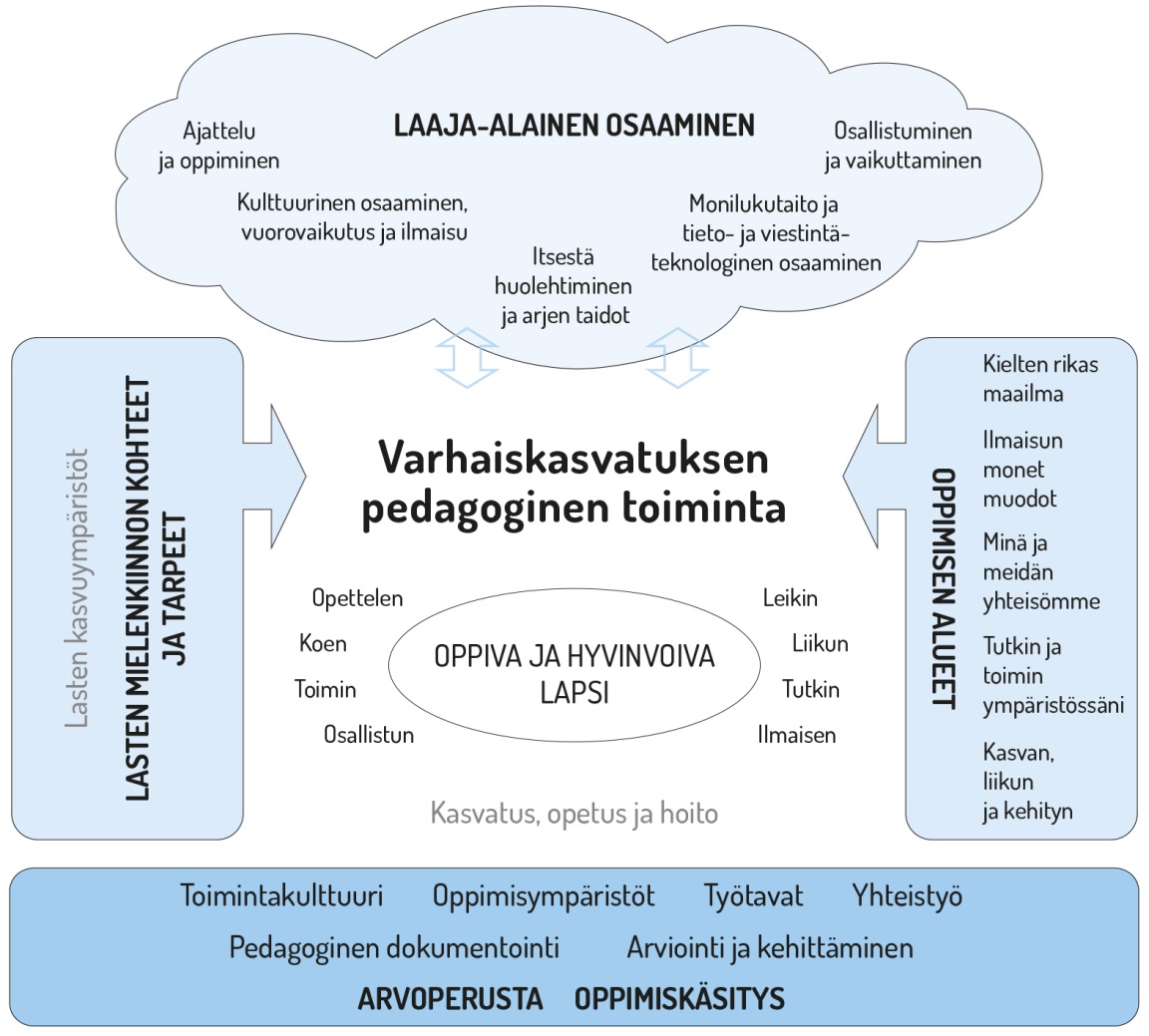 Kartt 1. Õuddpeâmm raam pedagooglaž tuåimmjummšestTäävtõõzz meâldlaž tuåimmjem vuâđ räʹjje ärvv-vuâđđ (lååkk 2.4), mättjemfiʹttjõs (lååkk 2.5), tõid vuâđđõõvvi tuåimmjemkulttuur (lååkk 3) di määŋgbeällsaž mättjempirrõõzz (lååkk 3.2), õhttsažtuâjj (lååkk 3.3) da tuâjjnääʹl (lååkk 4.3). Päärnai miõl ǩieʹssi ääʹšš da taarb di siʹjji šõddâmpirrõʹsse kuulli miârkteei ääʹšš lie tuåimmjem plaanmõõžž vueʹlǧǧemsââʹjjen. Vueʹlǧǧemsââʹjjen lie še lååǥǥast 4.5 kovvuum Mättjem sueʹrj. Kudd pedagooglaž tuåimmjem õudldõssân lij plaanmallaš dokumentâsttmõš, ärvvtõõllmõš da õõudummuš (lååǥǥ 4.2 da 7). Veiddsõs siltteem täävtõõzz oʹhjjeei beäʹlstes tuåimmjem plaanmõõžž (lååkk 2.7).Pedagooglaž tuåimmjem täävtõõzzid da vuâđđjurddjid juuʹrdet tääʹrǩben pääiklaž õuddpeâmmplaanin. Täävtõõzzid tääʹrǩeen vääʹldet lokku õuddpeâmm jeeʹres tuåimmjemhääm, tõi tuâjjlažkåʹddraajõs da jeeʹres jiiʹjjesnallšemvuõđid. Pääiklaž õuddpeâmmplaan di päärnai õuddpeâmmplaan (lååkk 1.3) lie päärnai joouk tuåimmjem plaanmõõžž vueʹlǧǧemsââʹj. Tuåimmjummuž viiǥǥât čõõđ nuʹtt, što juõʹǩǩ päärnast lij vuõiggâdvuõtt õuddned mättjummšest nuʹtt, što õuddpeâmmast da õuddmättʼtõõzzâst šâdd päärnže miõllsõs juäʹtǩǩem.4.2 Pedagooglaž dokumentâsttmõšPedagooglaž dokumentâsttmõš lij õuddpeâmmast kõskksaž tuâjjmõõntõõllâm plaanmõõžžâst, čõõđ viikkmõõžžâst, ärvvtõõllmõõžžâst da õõudummšest. Tõt lij juätkkjeei proseʹss, koʹst vuâmmšõõzz, dokumeeʹnt da tõi tuʹlǩǩummuš vuârrvaaiktõõzzâst räʹjje fiʹttjõõzz pedagooglaž tuåimmjummšest. Pedagooglaž dokumentâsttmõš vueiʹtlvâstt päärnai da peâmmji vuässõõttâm tuåimmjem arvvtõõllma, plaanma da ooudummša.Pedagooglaž dokumentâsttmõš puuʹtʼted teâđ päärnai jieʹllmest, õuddnummšest, miõllǩieʹssem aaʹššin, jorddmõõžžâst, mättjummšest da taarbin di päärnai joouk tuåimmjummšest konkreettlaž da määŋgbeällsaž nalla. Õhttnaž dokumeeʹnti, õuddmiârkkân snimldõõǥǥi, pirstõõzzi leʹbe tuâjjlažkååʹdd vuâmmšem aaʹšši, veäkka vueiʹtet õõutsââʹjest päärnaivuiʹm taʹrǩstõõllâd siʹjji õuddnummuž da mättjummuž. Päärnai juʹn vuäǯǯam teâđ da tääid, miõl ǩieʹssi ääʹšš da taarb puäʹtte kuâsttjeeʹjen pedagooglaž dokumentâsttmõõžž pääiʹǩ da lie tuåimmjem plaanmõõžž vuâđđ.Plaanmallaš dokumentâsttmõõžž täävtõssân lij, što tuâjjlažkåʹdd mättai tobddâd jiõčč päärna, fiʹttjed päärnai kõõskid kueiʹmineez di joouk tuâjjlažkååʹdd da päärnai kõskksaž vuârrvaaiktem luândd. Pedagooglaž dokumentâsttmõõžž mieʹrren lij viikkâd čõõđ õuddpeâmm päärnast vuõʹlǧǧjen. Dokumentâsttmõõžž veäkka vuåǯǯum teâđaid da fiʹttjõõzz ââʹnet äuʹǩǩen õuddmiârkkân tuâjjnaaʹli, mättjempirrõõzzi, tuåimmjem täävtõõzzi, mõõntõõllmi da siiskõõzzi juätkkjeei mutstõõllmest päärnai miõl ǩeässmõõžž da taarbid vaʹstteeʹjen. Päärna õuddpeâmmplaan lij vueʹssen pedagooglaž dokumentâsttmõõžž proseeʹssest (lååkk 1.3). Plaanmallaš pedagooglaž dokumentâsttmõõžž taarbšet še päärnai õuddnem da mättjem tuärj taarbi ärvvtõõllmõõžžâst (lååkk 5).Kuuʹǩǩab ääiʹjest norrum dokumeeʹnt lie tääʹrǩes vueʹssen pedagooglaž tuåimmjem ärvvtõõllmõõžžâst da tuâjjlažkååʹdd tuåimmjem jiõččärvvtõõllmõõžžâst (lååkk 7.1).4.3 Määŋgbeällsaž tuâjjnääʹlTuâjjnaaʹli vaʹlljummuž ohjjee õuddpiõmmu pijjum tuâj da täävtõõzz di päärnai ââʹǩǩ, taarb, õudldõõzz da miõl ǩieʹssi ääʹšš. Tuåimlaž di kreevsõsvuõđ da vuässadvuõđ õõuʹdee tuâjjnääʹl lie päärnaid luândlaž mättjem nääʹl. Näkam lie õuddmiârkkân päärnai jiõččmääinlaž da ohjjuum siõrr, tuʹtǩǩummuš, liikkummuš di Čeäppvuõđlaž aiccmõš da õlmmummuš. Teâtt- da saaǥǥtemteknologia ââʹnet äuʹǩǩen tuåimmjummšest. Määŋgbeällsaž tuâjjnääʹl lie nuʹtt mättjem neävv ko mättõõttâm pääiʹǩ. Tän diõtt lij täʹrǩǩ, što tuâjjlažkåʹdd ohjjad päärnaid ǩiõččlâʹstted da ââʹnned jeeʹresnallšem tuâjjnaaʹlid jeeʹres šoora jooukin di jiõččines. Tuâj mieʹldd päärnaid smeʹllkââʹttet kõõjjeed da õõmtõõllâd di smiõttâd da čåuʹdded čuõlmmpaaiʹǩid õõutsââʹjest.Tuâjjlažkååʹddest kaiʹbbjet ämmat-tääid da hieʹrǩesvuõđ vueiʹnned jeeʹres paaiʹǩin pedagooglaž vueiʹttemvuõđid. Tät kuâsttai jeeʹrab mieʹldd täiddan taʹrǩstõõllâd päärnai alttõõzzid da tobddmõõžžid di muʹtted da viikkâd jiiʹjjes tuåimmjummuž tõi meâldlanji. Uuʹccab päärnai alttõõzz lie täujja vaardâst vuõʹlǧǧi da sääʹntem, nuʹtt-ba tõi fiʹttjummuš da tõid vaʹsttummuš õõlǥte tuâjjlažkååʹddest sensitiivlaž âʹlddåårrmõõžž da päärna puârast tobddmõõžž.Päärna vuässâʹtte tuâjjnaaʹli plaanma da vaʹlljummša jiiʹjjes õudldõõzzi meâldlanji. Päärnain âlgg leeʹd vueiʹttemvuõtt tuʹtǩǩeed maaiʹlm puki aaiceezvuiʹm da obb vaardines di ǩiõččlâʹstted jeeʹresnallšem tuâjjnaaʹlid. Tuâjjnaaʹli vaaitõõlli âânnmõš taʹrjjad jeeʹres âkksaid da jeeʹres naaʹlivuiʹm mättjeei päärnaid oʹnnstummšid. Määŋgbeällsaž tuâjjnääʹl õõlǥte määŋgbeällsaž mättjempirrõõzzid. Tuâjjnaaʹli ââʹnnmest ââʹnet äuʹǩǩen tuâjjlažkååʹdd da päärnai silttummuž di ǩiõččlââʹstet da õõuʹdeet ođđ tuâjjnaaʹlid.4.4 Siõrr õuddnem, mättjem da pueʹrrvââjjam käivvanSiõrr lij kõskksaž tuåimmjemnääʹl õuddpeâmmast. Õuddpeâmm tuâjjan lij taʹrjjeed päärnaid paaiʹǩid jeeʹresnallšem siõrid. Siõrr õõuʹdee päärna õuddnummuž, mättjummuž da pueʹrrvââjjam. Siõrâst päärnaž mättai, leša päärnže jiõccses siõrr ij leäkku teâđsteeʹl mättjem neävv peʹce nääʹll leeʹd da jieʹlled di häämeed maaiʹlm. Ǩiõččlâsttmõõžž, kook cåuʹnne päärnain sij tobddmõõžžid, teâtthaal da miõl ǩeässmõõžž, valmšte siõʹrre.Päärnže siõr miârktõs šâdd siõrâst jijstes. Siõrr oudd päärnaid räämm da pueʹrrmiõl. Siõrrmen päärna lie aktiivlaž tuåimmjeei: sij jerree da tuʹtǩǩee pirrõʹstti maaiʹlm, čâʹnne sosiaalʼlaž kõõskid di ouʹdde miârktõõzzid ǩiõččlâsttmõõžžsteez. Siõrâst päärna räʹjje fiʹttjõõzz jijstes da jeeʹres oummin. Siõrrmen päärna nuʹtt jeuʹǯǯe ko räʹjje ođđ da moʹtte vueiʹnnmes. Seämmast sij räʹjje maall da teʹsttje niõǥlmeez da tuõivvjeez. Miõllǩeʹrddem vueiʹtlvâstt tõn, što päärna vuäiʹtte ǩiõččlõddâd jeeʹresnallšem roolid da ideaid, koid sij muđoi jie vuäitči viikkâd čõõđ. Siõrrmen päärna vuäiʹtte ǩiõttʼtõõllâd jiõccses vaiʹǧǧes ǩiõččlâsttmõõžžid. Siõrâst lij staanlaž ǩiõččlâʹstted, põrggâd da tuejjeed puästtad.Siõrâst õhttne kõskksaž mättjummuž õõuʹdeei elemeeʹnt:  älššaivuõtt, õõutsââʹjest tuejjummuš da jiiʹjjes tääidai vuâstta piijjmõš. Siõrr õuddan da vuäǯǯ jeeʹres häämaid ǩiõččlâsttmõõžži puârrneeʹn. Tuâjjlažkååʹdd da päärnai di päärnai kõskknaž vuârrvaaiktõs räʹjje vuâđ juʹrddem da ǩiõl õuddnummša di õuddneei siõrrâmtääidaid. Päärna taʹrǩstâʹlle, ǩiõččlâʹstte da mättje õutstõõzz vuâkkõõzzid siõrâst. Jooukâst siõrrmen päärna mättje šiõttõõllâd tobddmõõžžeez da tättmõõžžeez di väʹldded lokku jeärrsi vueiʹnnemkuuʹlm. Õhttsallašvuõtt lâssan siõri mieʹldd da nâânad miõđlažvuõđ.Siõrr lij õuddpeâmm kõskksaž tuâjjnääʹll. Pedagooglaž tuåimmjummšest vueiʹtet siõr juõn raajjmõõžžâst da siõrrmaaiʹlmi raajjmõõžžâst õhtteed õuddmiârkkân draama, improvisaatio leʹbe mainnsid. Tuâjjlažkåʹdd âlgg teâđsted vuäjjnam tuʹtǩǩummuž, spontaan kreevsõs õlmmeem di hooddlaž liikkeem- da heibbamsiõri miârktõõzz päärnai pueʹrrvââjjma da mättjummša. Jeeʹres šõddmõõžžid vuäitt regsmâʹtted siõrrmiõlin. Lokkõõzz, sääʹnnsiõr, laulli da õhttsaž hääʹsǩõõttmõš nâânee miõđlaž toobdâlm, kååʹtt tuärjjad mättjummuž da pueʹrrvââjjam.Tuâjjlažkååʹdd tuâjjan lij staanâd siõr õudldõõzzid, ohjjeed siõr šiõttlanji da ââʹnned huõl tõʹst, što juõʹǩǩ päärnast lij vueiʹttemvuõtt leeʹd vuäzzliʹžžen õhttsaž siõrin jiiʹjjes tääideez da vaalmâšvuõđeez meâldlanji. Tuâjjlažkååʹdd âlgg plaan mieʹldd da täävtõõzz mieʹldd tuärjjeed päärnai siõr õuddnummuž di ohjjeed tõn juʹn-a siõr åålǥbeäʹlnn leʹbe jiõčč mieʹldd siõreeʹl. Tuâjjlažkååʹdd fyyslaž da psyykklaž âʹlddåårrmõš tuärjjad päärnai kõskksaž vuârrvaaiktõõzz da câgg juʹn õõudbeäʹlnn risttreiddpaaiʹǩi šõddmõõžž.Tuâjjlažkååʹdd âlgg taʹrǩstõõllâd da dokumentâʹstted päärnai siõr. Siõr taʹrǩstõõllmõš lââʹzzat tuâjjlažkååʹdd fiʹttjõõzz päärnai jorddmõõžžâst da sij miõllǩieʹssem aaʹššin di tååbdain da ǩiõččlâsttmõõžžsteez. Vuâmmšum aaʹššid ââʹnet siõr da jeeʹres tuåimmjem plaanummšest da ohjjummšest. Tuâjjlažkååʹddest oudldet hieʹrǩesvuõđ da ämmat-tääid di sooǥǥbieʹllsensitiivlažvuõđ taʹrǩstõõllâd päärnai siõrralttõõzzid da vaʹstteed tõid šiõttlen.Kuuʹǩǩ piʹštti siõʹrre taarbšet ääiʹj, rääuh da sââʹj di šiõttlõs da päärnai vuäǯǯmest åårrai siõrrneävvaid da materiaalid. Mättjempirrõõzz âʹlǧǧe soojjâd siõri mieʹldd, ko siõr jie pâi põõžž päiʹǩstes tõid nõõmtum sõõʹjin.Päärnai kulttuur da päärnaid jurddum media tobddmõš vieʹǩǩat tuâjjlažkååʹdd fiʹttjed päärnai siõrid. Še jeeʹresnallšem speâll da digitaalʼlaž neävv taʹrjjee tõid määŋgnallšem paaiʹǩid. Siõʹrre älšmõʹtti mättjempirrõõzzâst rääʹves ooumaž lij še mättjeei. Tuâjjlažkåʹdd saǥstââll siõr miârktõõzzâst da päärnai siõrin vuâmmšum aaʹššin peâmmjivuiʹm. Täi naaʹlivuiʹm vueiʹtet õõuʹdeed siõri juätkkjummuž pääiʹǩest leʹbe õuddpeâmmast.4.5 Mättjem sueʹrjMättjem sueʹrj kovvee õuddpeâmm pedagooglaž tuåim kõskksaž täävtõõzzid da siiskõõzzid. Tõk ohjjee tuâjjlažkååʹdd määŋgbeällsaž da čââvuum pedagooglaž tuåimmjem plaanummšest da čõõđ viikkmõõžžâst õõutsââʹjest päärnaivuiʹm. Päärnain lie vuõiggâdvuõtt vuäǯǯad määŋgbeällsaž ǩiõččlâsttmõõžžid mättjem jeeʹres suõʹrjin. Mättjemsueʹrj jie leäkku jeäʹrben čõõđ vikkum, nuuʹbbineez pååđas obbvuõđ, peʹce tõi suõʹrjid õhtteet da suåvldet päärnai miõl ǩieʹssem da siltteem meâldlanji. Mättjem sueʹrj lie juõkkum õuddmättʼtõsplaan vuâđai meâldlanji vittân obbvuõttân:Ǩiõli reeʹǧǧes maaiʹlmMääŋg hääm õlmmummšestMon da miʹjji õutstõsTuʹtǩǩääm da tuåimmjam muu pirrõõzzâstŠõõddam, likkääm da õuddnam.Čââvuum pedagooglaž tuåimmjummuš vueiʹtlvâstt aaʹšši da eettmõõžži veiddsõs taʹrǩstõõllmõõžž da tuʹtǩǩummuž. Päärnai miõl ǩieʹssi ääʹšš da kõõččmõõžž lie tuåimmjem kõskksaž vueʹlǧǧemsââʹjj. Äʹšš-sueʹrj vuäiʹtte pueʹtted õuddmiârkkân siõrin, mainnsin, reeisain leʹbe spontaanlaž vuârrvaaiktõspaaiʹǩin päärnai da tuâjjlažkååʹdd kõõsk leʹbe päärnai kõskksaž vuârrvaaiktõõzzâst. Nääʹll, koin mättjem suõʹrji täävtõõzzid ǩiõttʼtõõlât, vaajtââll vaʹlljuum äʹššvuudi, paaiʹǩi da päärnai mättjem mieʹldd. Tuâjjlažkååʹdd tuâjjan lij ainsmâʹtted, što pedagooglaž tuåimmjummuš õõudad jeeʹres âkksai päärnai õuddnummuž da mättjummuž.Ǩiõli reeʹǧǧes maaiʹlmÕuddpeâmm tuâjjan lij raaveed päärnai ǩiõlʼlaž tääidai da vaalmâšvuõđi di ǩiõlʼlaž identiteeʹtti õuddnummuž. Õuddpeâmmast raaveet päärnai teâtthaal da miõl ǩeässmõõžž ǩiõli, teeʹksti da kulttuuri årra. Ǩiõl õuddnem tuärjjummuš õhttan päärna määŋglookkâmtääid õuddnummša (lååkk 2.7). Lââʹssen tõʹst lij õhttvuõtt jeeʹrab mieʹldd päärnai kulttuurlaž silttummša da vuârrvaaiktõʹsse kuulli veiddsõs silttummša. Ouddneei ǩiõlʼlaž tääid ääʹvee päärnaid ođđ vaaiktemvuõʹjjid, paaiʹǩid vuässadvuõʹtte da aktiivlaž tuåimmjeeivuõʹtte.Ǩiõll lij päärnaid nuʹtt mättjem äʹšš ko neävv. Tõn veäkka päärnaž väldd vaaldšma jeeʹresnallšem paaiʹǩid da aaʹššid di tuåimmai vuârrvaaiktõõzzâst jeärrsivuiʹm, õlmmad jiiʹjjes da haʹŋǩǩad teâđ. Määŋgbeällsaž õuddpeâmm ǩiõllpirrõs di õhttsažtuâjj peâmmjivuiʹm tuärjjad päärnai ǩiõlʼlaž õuddnummuž. Õuddpeâmmast päärnaid uuʹdet älšmõʹtti da meäʹrmeâldlaž maacctõõzz siʹjji ǩiõllââʹnnem- da vuârrvaaiktemtääideez pirr.Päärna vuäiʹtte seämma ääiʹj väʹldded jiõccses määŋgaid jeeʹres ǩiõlid, kooi õuddnummuš da âânnmõš vuäitt leeʹd pooddi mieʹldd järrnam. Õuddpeâmmast vääʹldet lokku, što päärna šâʹdde jeeʹresnallšem ǩiõlʼlaž pirrõõzzin. Piârrji nääʹl ââʹnned ǩiõl da leeʹd vuârrvaaiktõõzzâst vaajtâʹlle, da piârrjin vueiʹtet mainsted määŋgaid ǩiõlid. Ǩiõlʼlaž da kulttuurlaž määŋgnallšemvuõđ tuejjeet õuddpeâmmast kuâsttjeeʹjen õhttsažtuâjast peâmmjivuiʹm. Tät beäʹlstes tuärjjad päärnai ǩiõlʼlaž identiteeʹtti õuddnummuž. Ǩiõʹlle da kulttuuʹre kuulli tääʹrǩab vueiʹnnemkuuʹlm õuddpeâmmast ǩiõttʼtõõlât lååǥǥast 4.6.Ǩiõl mättjem beäʹlnn lij täʹrǩǩ teâđsted, što seämma âkksa päärna vuäiʹtte leeʹd jeeʹres pooddin ǩiõl õuddnem jeeʹres suõʹrjin. Ǩiõlʼlaž identiteeʹtt  ouddne, ko päärnaid ohjjeet da tuärjjeet ǩiõlʼlaž tääidai da vaalmâšvuõđi kõskksaž suõʹrjin.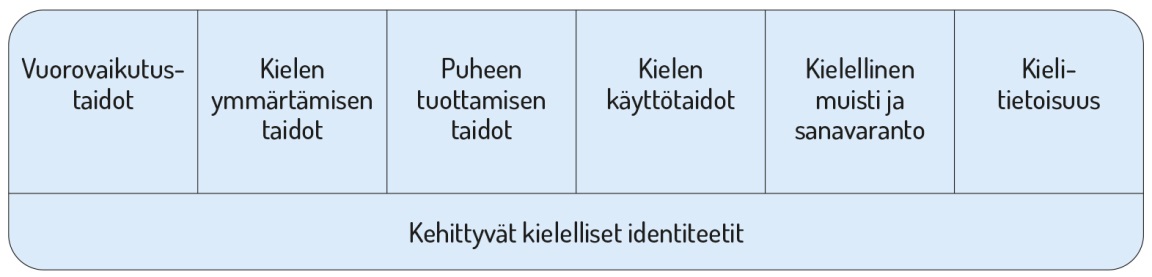 Kartt 2. Päärnai ǩiõl õuddnem kõskksaž sueʹrj õuddpeâmmastVuârrvaaiktõstääidai õuddnem beäʹlnn päärnai ǩiõččlâsttmõõžž tõʹst, što sij šâʹdde kullum da tõʹst, što siʹjji alttõõzzid vaʹstteet, lie kaallšõs ääʹšš. Tuâjjlažkååʹdd sensitiivlažvuõtt da reagâsttmõš  še päärnai non-verbaalʼlaž saaǥǥid lij kõskksaž sââʹjest. Vuârrvaaiktõstääidai õuddnummuž tuärjjeet älšmââʹtteeʹl  päärnaid kommunikâʹstted jeärrsi päärnaivuiʹm da tuâjjlažkooʹddin. Päärnai ǩiõl fiʹttjem tääidaid tuärjjeet reeʹǧǧes ǩiõlʼlaž maall uʹvddem veäkka. Meäʹrmeâldlaž saaʹni ouddmõš tuåimmjummša da saǥstõõllmõš tuärjjee päärnai sääʹnnreeʹǧǧesvuõđ õuddnummuž. Jeeʹresnallšem õuddpeâmm paaiʹǩin ââʹnet kovvõõlli da tääʹrǩ ǩiõl. Taarb mieʹldd ââʹnet koovid, tiiŋgid da tuärjjsieʹvvmid. Päärnai mainstem tääidai õuddnummuž vuåppât da ohjjeet. Päärnaid smeʹllkââʹttet mainsted jeeʹres paaiʹǩin nuʹtt rääʹves oummi ko jeärrsi päärnaivuiʹm. Tät vieʹǩǩad päärnaid ââʹnned da fiʹttjed mainstum ǩiõl. Päärnaivuiʹm ǩiddeed siõmmnai siõmmnai miõl še jiõnnsuõʹmme da jiõnntiâddu.Päärnai ǩiõl ââʹnnemtääidaid ohjjeet da ǩiõl âânnmõõžž smiõttât õõutsââʹjest päärnaivuiʹm jeeʹres paaiʹǩin. Täävtõssân lij ääiʹj da pääiʹǩ teâđsteei ǩiõl ââʹnnem ravsmummuš. Päärnaivuiʹm harjjtõõlât mušttlem, čiõlǥtem da mainstem vuârtõõllmõõžž. Tõn õõl jeälõõttmõš, huumor âânnmõš di kudd naaʹli mättõõttmõš raavee päärnai ǩiõl ââʹnnemtääidaid. Tobdstõõttmõš jeeʹresnallšem teeʹkstid tuärjjad ǩiõl ââʹnnemtääidai õuddnummuž da vieʹǩǩad päärnaid taʹrǩstõõllâd mainstum da ǩeeʹrjtum ǩiõl jeäʹrdõõzzid. Päärnai ǩiõlʼlaž õlmmummuš šâdd määŋgbeällsen, ko seeʹst ǩiõlʼlaž moštt da sääʹnnreeʹǧǧesvuõtt veiddan. Tuâjjlažkååʹdd tuâjjan lij teâđsteeʹl tuärjjeed tän õuddnummšest. Ǩiõlʼlaž moošt õuddnummuž tuärjjee õuddmiârkkân lokkõõzzi da laaulsiõri âânnmõš. Ǩiõlin siõrtõõllmõš, nõõmummuš di kovveei saaʹni âânnmõš õõuʹdad päärnai ǩiõlʼlaž moošt da sääʹnnreeʹǧǧesvuõđ õuddnummuž. Rääuhast mainstummuš da lookkmõš di mainnsi mušttlummuš taʹrjjee paaiʹǩid smiõttâd saaʹni da teeʹksti miârktõõzzid da mättʼtõõllâd äʹššõhttvuõđin ođđ fiʹttjõõzzid. Âʹlddpirrõõzz jeeʹres ǩiõli taʹrǩstõõllmõš tuärjjad päärnai ǩiõllteâđstõõzz õuddnummuž. Tuâjjlažkååʹdd tuâjjan lij counnâd da lââʹzzted päärnai miõl ǩeässmõõžž njäälmlaž da ǩeeʹrjtum ǩiõl di siõmmnai siõmmnai še lookkâm da ǩeeʹrjtem årra. Ǩiõl taʹrǩstõõllâm da tuʹtǩǩeem veäkka viiǥǥât päärnai miõl saaʹni miârktõõzzin ǩiõl häämaid da raajõõzzid, mâʹte saaʹnid, täävaid da jiõnnõõǥǥid. Päärnaid smeʹllkââʹttet ǩeeʹrjted da lookkâd siõrrmiõʹlle.Õuddpeâmmast ââʹnet reeʹǧǧes da vaajtõõlli teeʹkstid. Päärnaivuiʹm tobdstõõđât määŋgbeällsanji päärnaiǩeerjlažvuõʹtte. Päärnaid mainstet mainnsid, da siʹjjid älšmââʹttet jiõčč hoʹhssjed tõid. Päärnai mainnsid, lokkõõzzid da säänlaž saaǥǥid dokumentââʹstet. Määŋglookkâmtääid tuärjjeei õuddpeâmmast mainstem paaldâst ââʹnet jeeʹrab mieʹldd visuaalʼlaž, auditiivlaž da audiovisuaalʼlaž saaǥǥid di teeʹkstid.Määŋg hääm õlmmummšestÕuddpeâmm tuâjjan lij täävtõõzzid põõrǥeeʹl tuärjjeed päärnai musiikklaž, koovlaž di säänlaž da vaardlaž õlmmeem õuddnummuž di tobdstâʹtted siʹjjid jeeʹres čeäppõs-suõʹrjid da kulttuuräʹrbbvuõʹtte. Päärnai õlmmummšest lij siʹjjid luândlaž obbväʹlddsažvuõtt da õlmmeem jeeʹres häämai kreevsõs õhttõõllmõš. Čeäppvuõđlaž aiccmõš da õlmmummuš õõuʹdee päärnai mättjemõudldõõzzid, sosiaalʼlaž tääidaid da miõttlõs jiõččkoov di vaalmâšvuõđid fiʹttjed da jerreed maaiʹlm sij pirr. Juʹrddem da mättjem tääid ouddne, ko päärna tuʹtǩǩee, tuʹlǩǩee da räʹjje miârktõõzzid jeeʹresnallšem õlmmeem tääidaid harjjtõõleeʹl.  Odd juʹrdded da raajjâd miõllkoovid lij kõskksaž äʹššen še päärna eettlaž juʹrddem õuddnummša. Kulttuuräʹrbbvuõʹtte, čeäppõʹsse da õlmmeem jeeʹres häämaid tobdstõõttmõš raavad päärnai silttummuž nuʹtt määŋglookkâmtääid ko  vuässõõttâm da vaaiktem suõʹrjin.Kulttuur lij tääʹrǩes vueʹssen päärna identiteeʹttest. Õuddpeâmmast päärnaid taʹrjjeet paaiʹǩid vueiʹnned da aiccâd määŋgbeällsanji čeäppõõzz da jeeʹres kulttuur. Čeäppõʹsse da kulttuuʹre kuulli ǩiõččlâsttmõõžž raavee päärnai oodd väʹldded jiõccses, ââʹnned da puuʹtʼted kulttuur. Seämmast päärna mättje fiʹttjed čeäppõõzz da kulttuurääʹrb miârktõõzz da äärv.Jeeʹres hääm õlmmummšest taʹrjjee päärnaid vuõʹjjid aiccâd da häämeed maaiʹlm siʹjjid säärntõõlli da älšmõʹtti naaʹlin. Čeäppvuõđlaž õlmmummuš taʹrjjad päärnaid motivõʹstti vuõʹjjid vuâmmšum aaʹšši, tobddmõõžži da kreevsõs juʹrddem kuâsttjeeʹjen tuejjummša. Õlmmeem jeeʹres häämaid tobdstõõđât määŋgai aaicivuiʹm jeeʹresnallšem tuâjjnaaʹlid, mättjempirrõõzzid di âʹlddpirrõõzz kulttuurtaʹrjjõõzz äuʹǩǩen ââʹneeʹl. Mättjempirrõõzzi esteettlažvuõtt, älššaivuõtt, vuäǯǯmest åårrai määŋgbeällsaž neävv da materiaal di riʹjttjeei ohjjummuš lie miârkteei ääʹšš õlmmeemhäämaid tobdstõõttmen.Čeäppõs-škoouʹlʼjummuš âânn seʹst nuʹtt spontaan ko ooudǩiõʹtte plaanum tuåimmjummuž. Õlmmeem da mättjem proseeʹssin pâjjan ǩiõččlummuš, tuʹtǩǩummuš, tuejjeem jeeʹres pooddi harjjtõõllmõš da tõi dokumentâsttmõš. Juõʹǩǩ päärna jiiʹjjesnallšem õlmmummuž tuärjjeet da päärnai õhttsaž kreevsõs proseeʹssid uuʹdet nokk ääiʹj da sââʹj. Tuâjjlažkååʹdd, päärnai da õhttsažtuâjjkueiʹmi spesiaalsiltteem äuʹǩǩummuš regsmâtt čeäppõs-škoouʹlʼjummuž.Õuddpeâmm musiikklaž õlmmeem täävtõssân lij puuʹtʼted päärnaid musiiklaž ǩiõččlâsttmõõžžid di raavad päärnai miõl ǩeässmõõžž da kõskkvuõđ musiʹǩǩe. Päärnaid ohjjeet jeäʹlsteei kulddlummša da jiõnnpirrõõzz vuâmmšummša. Päärnai vaalmâšvuõđ häämeed musiikk di jiõn pešttmõõžž, tääʹzz, čuõjjâmeeuʹn da viõǥǥ ouddne siõrrnallšem musiikklaž tuåimmjem mieʹldd. Sijvuiʹm lääulat, looǥǥât lokkõõzzid, ǩiõččlââʹstet jeeʹresnallšem såittneävvaid, kulddlet musiikk da liikkeet musiikk mieʹldd. Päärna vuäǯǯa ǩiõččlâsttmõõžžid vuâđđčâʹcǩǩmest, sääʹnnryytmin  da vaardin soittmõõžžâst. Päärnaid smeʹllkââʹttet ââʹnned miõllǩeʹrddmes da õlmmeed musiikk kååʒʒtem jurddjid da tobddmõõžžid õuddmiârkkân mušttleeʹl, koovivuiʹm õlmmeeʹl leʹbe taʹnssjeeʹl. Päärna vuäǯǯa še ǩiõččlâsttmõõžžid musiikk raajjmõõžžâst õõutsââʹjest di uuʹcces musikkčuäjtõõzzi harjjtõõllâm proseeʹssin da čuäʹjtummši puʹhttem oʹnstem räämmast.Koovlaž õlmmeem täävtõssân lij õõuʹdeet päärnai kõskkvuõđ koovvčeäppõʹsse, jeeʹres visuaalʼlaž kulttuuʹre da kulttuuräʹrbbvuõʹtte. Päärnain lie vueiʹttemvuõtt naaudčed koovi raajjmõõžžâst di vuäǯǯad esteettlaž jeäʹlstõõzzid da ǩiõččlâsttmõõžžid čeäppõõzz õõudâst. Päärna harjjte koovlaž jorddmõõžž, taʹrǩstõõllmõõžž da koovi tuʹlǩǩummuž määŋgbeällsaž koovvõʹlmmeem veäkka. Koov raajjâm tääidaid õõuʹdeet määŋgai aaicivuiʹm di õhttvuõđid jeeʹres õlmmeem häämaid raajeeʹl. Päärna ǩiõččlâʹstte jeeʹresnallšem koov raajjâm naaʹlid, neävvaid da materiaalid õuddmiârkkân kälkkeeʹl, pirsteeʹl, snekkrââʹsteeʹl da mediačuäjtõõzzid raajeeʹl. Päärnaivuiʹm taʹrǩstõõlât siʹjji jiõčč raajjâm koovid, čeäppõstuâjaid, mediasiiskõõzzid, tiiŋgid di raajâlm- da luâttpirrõõzz paaiʹǩid. Päärnaid ohjjeet tuʹlǩǩeed da mušttled jurddjeez koovlaž saaǥǥin. Koovid taʹrǩstõõllmen vuâmmšet õuddmiârkkân eeuʹnid, häämaid, materiaalid, raajji, čuäjtõsõhttvuõđ da koovi counnâm tobddmõõžžid.Plaanâmtääidaid, kreevsõs čuõlmmpaaiʹǩi čåuddmõõžž, raajõõzzi, materiaali da tekniikkai tobddmõõžž harjjtõõlât ǩiõtt-tuâjast tuåimmjem mâʹte häämmam, tuâjstõõllâm, kuärram da snekkrâʹsttem veäkka. Ǩiõtt-tuâjast tuåimmjem da õlmmeem täävtõssân lij taʹrjjeed päärnaid tuejjeem, ǩiõččlâʹsttem da hoʹhssjem räämm di naaudčummuž tuejjummšest, koʹst jiiʹjjes kreevsõsvuõtt da tuejjeemnääʹll kuâsttje. Päärnaid taʹrjjeet paaiʹǩid jiõčč ǩiõččlâʹstted, tuʹtǩǩeed da õhttõõllâd jeeʹresnallšem teeʹmes da kõrr materiaalid di mättʼtõõllâd tuejjummšest taarbšum tekniikkaid. Päärna vuäǯǯa ideâʹstted da tuejjeed jeeʹresnallšem tuejjõõzzid da tiiŋgid. Päärnai ǩiõtt-tuâjjtuåimmjummšest vueiʹtet taʹrǩstõõllâd da ââʹnned nuʹtt päärnai tuâǥǥaid kuulli ko pääiklaž ǩiõtt-tuâjjäʹrbbvuõđid.Päärnaid smeʹllkââʹttet säänlaž da vaaʹrdin õlmmummša õuddmiârkkân draama, taans da siõr veäkka. Täävtõssân lij, što harjjtõõzz da siõr taʹrjjee päärnaid vuäittmõõžž määŋgbeällsaž ǩiõlʼlaž da vaardin  aiccmõʹšše, õlmmummša da saaǥǥtummša. Päärnai miõllǩeʹrddmest pâjjneei leʹbe siʹjji aiccâm da vuâmmšem aaʹššivuiʹm tuejjeet õõutsââʹjest. Päärna vuäǯǯa ǩiõččlâsttmõõžžid nuʹtt spontaanlaž õlmmummšest ko õhttsanji plaanum, čõõđ vikkum da ärvvtõllum kreevsõs proseeʹssest. Tuåimmjummšest ââʹnet äuʹǩǩen määŋgbeällsanji õuddmiârkkân päärnai ǩeerjlažvuõđ, sääʹnnčeäʹppõõzz, teaʹtter jeeʹres häämaid, taans da sirkuuzz.Mon da miʹjji õutstõsPäärnai jieʹllempirrõs šorran, ko sij alttee õuddpeâmm päiʹǩstes ålggan. Piârri äʹrbbvuõđi, tuåimmjemnaaʹli, äärvai da ǩiõččmõõžži lââʹssen päärna vueiʹnne jeeʹresnallšem naaʹlid jurdded da tuåimmjed. Õuddpeâmm tuâjjan lij õõuʹdeet päärnai vaalmâšvuõđid fiʹttjed âʹlddõutstõõzz määŋghämmsažvuõđ da harjjtõõllâd tõʹst tuåimmjummuž. Tän âlddnet eettlaž juʹrddem, ǩiõččmõõžži, âʹlddõutstõõzz mõõnni ääiʹj, ânnʼjõž ääiʹj da puõʹtti ääiʹj di media vueiʹnnemkuuʹlmin. Tuåimmjummšest vueiʹtet ââʹnned määŋgbeällsanji õuddmiârkkân mainnsid, musiikk, koovvčeäppõõzz, siõr, draama, jeeʹresnallšem mediasiiskõõzzid di kuõʹssid, kõʹllʼjummšid da âʹlddpirrõõzz šõddmõõžžid. Mon da miʹjji õutstõs -mättjemsueʹrǧǧ tuärjjad jeäʹrben päärnai kulttuurlaž silttummša, vuârrvaaiktõʹsse da õlmmummša di juʹrddma da mättjummša kuulli veiddsõs silttummuž (lååkk 2.7).Eettlaž juʹrddem tääidai õuddnummuž tuärjjeet smiõtteeʹl päärnaivuiʹm jeeʹres paaiʹǩin ouʹdde puõʹtti leʹbe päärnaid smiõttʼteei eettlaž kõõččmõõžžid. Teema vuäiʹtte kuullâd õuddmiârkkân naʹzvaanvuõʹtte, vuõiǥ da veäʹr rätkkma, vuõiggvuõʹtte leʹbe pââlaid, peʹccla da räämmaid. Eettlaž kõõččmõõžžid ǩiõttʼtõõlât päärnaivuiʹm nuʹtt, što sij vuäiʹtte tobddâd åårrmõõžžâs staanliʹžžen da primmum. Päärnaivuiʹm smiõttât še joouk vuâkkõõzzid da tõi vuâđaid.Õuddpeâmm ǩiõččmõš-škoouʹlʼjummšest tobdstõõđât vuõss-sââʹjest päärnai joouk ââlda åårrai åskldõõǥǥid da jeeʹres ǩiõččmõõžžid. Åskldõõǥǥteʹmesvuõđ taʹrǩstõõlât ǩiõččmõõžži paaldâst. Täävtõssân lij õõuʹdeed kõskksaž ciʹsttjummuž da fiʹttjõõzz jeeʹres ǩiõččmõõžži årra di tuärjjeed päärnai kulttuurlaž da ǩiõččmõõžžlaž identiteeʹtti õuddnummuž. Päärnaivuiʹm tobdstõõđât jeeʹresnallšem ǩiõččmõõžžid da tõid kuulli äʹrbbvuõđid. Luândlaž nääʹl taʹrǩstõõllâd ǩiõččmõõžžid lie õuddmiârkkân eeʹjj-jårrõʹsse kuulli juuhlid da šõddmõõžžid di juõʹǩǩpeivvsaž pääiʹǩ, mâʹte teâvõõttmõš leʹbe poorrmõš. Päärnai õõmtõõllma uuʹdet sââʹj, da sijvuiʹm smiõttât siʹjjid smiõttʼteei jieʹllemkõõččmõõžžid.Ǩiõččmõš-škoouʹlʼjummšest tuejjeet õhttsažtuâj peâmmjivuiʹm juõʹǩǩ piârri tuâǥǥa, ǩiõččmõõžžid da äärvaid kuuleeʹl da ciʹsttjeeʹl. Ǩiõččmõš-škoouʹlʼjummuš tuärjjad jeeʹrab mieʹldd päärnai kulttuurlaž silttummša, vuârrvaaiktõʹsse da õlmmummša di juʹrddma da mättjummša kuulli veiddsõs silttummuž (kč. lååkk 2.7).Âʹlddõutstõõzz mõõnni ääiʹj, ânnʼjõž ääiʹj da puõʹtti ääiʹj smiõtteeʹl viiǥǥât päärnai miõl historiaalʼlaž aaʹššid di šiõǥǥ puõʹtti ääiʹj raajjma. Lââʹssen taʹrǩstõõlât päärnai šõddâmpirrõõzzi määŋgnallšemvuõđ.Päärnaid raajât paaiʹǩid jeälõõttâd mõõnni ääiʹj šõddmõõžžid da vueʹjjid. Tääʹrǩes teâttkäivvan lie lie päärna da siʹjji ooumažhistoria, âʹlddõutstõõzz vuäzzla, tiiŋg da pirrõõzz. Lââʹssen vueiʹtet ââʹnned päärnai peâmmji äʹšštobddmõõžž siʹjji jiiʹjjes kulttuuräʹrbbvuõđâst. Mõõnnâm äigga vueiʹtet tobdstõõttâd õuddmiârkkân päärnai maaddârpuärrsi päʹrnnpoodd siõreeʹl da musiikk veäkka.Ânnʼjõž poodd taʹrǩstõõlât ǩiõttʼtõõleeʹl päärnaivuiʹm siʹjjid smiõttʼteei leʹbe miõl ǩieʹssi ääiʹjpoddsaž aaʹššid. Päärnaivuiʹm taʹrǩstõõlât še âʹlddõutstõõzz määŋgnallšemvuõđ tõn ciʹsttjeeʹl. Taʹrǩstõõllâm päiʹǩǩen lie jeeʹrab mieʹldd oummi, sooǥǥbieʹli da piârrji määŋgnallšemvuõtt. Täävtõssân lij škoouʹlʼjed päärnaid fiʹttjed, što oummu lie jeeʹresnallšem leša seämma ärvvsa.Mõõnni ääiʹj da ânnʼjõž ääiʹj lââʹssen lij täʹrǩǩ smiõttâd puõʹtti ääiʹj da tõn, mõõn nalla vueiʹttep vaaikted pueʹr puõʹtti ääiʹj tieuʹddma. Puõʹtti ääiʹj smiõttmõš vuäitt kuullâd õuddmiârkkân pueʹtti eeʹjjpoodd siõreeʹl leʹbe jiiʹjjes mättjempirrõõzz plaanma. Päärnaivuiʹm vueiʹtet õuddmiârkkân raajjâd puõʹtti ääiʹj miõllǩeʹrddem-maaiʹlmid leʹbe smiõttâd pueʹtti päärnai miõl ǩieʹssi ämmti pääiʹǩ.Õuddpeâmmast mediaškoouʹlʼjem tuâjjan lij tuärjjeed päärnai vueiʹttemvuõđid tuåimmjed aktiivlanji da õlmmeed jiiʹjjes sij õutstõõzzâst. Päärnaivuiʹm tobdstõõđât jeeʹres mediaid da ǩiõččlââʹstet media raajjmõõžž siõrrmiõʹlle staan pirrõõzzin. Päärnai jieʹllma kuulli mediasiiskõõzz da tõn tuõđtuõʹllʼjemvuõđ smiõttât õõutsââʹjest päärnaivuiʹm. Seämmast harjjtõõlât ouddneei teâttkäivv- da mediakriittlažvuõđ. Päärnaid vuäʹpstet  ââʹnned media vaʹsttõsvuõđlanji vääʹldeeʹl lokku jiiʹjjes da jeärrsi pueʹrrvââjjmõõžž. Mediast ouʹdde puõʹtti teemaid vueiʹtet ǩiõttʼtõõllâd päärnaivuiʹm õuddmiârkkân liikkeemsiõrin, pirsteeʹl leʹbe draama vuâkka.    Tuʹtǩǩääm da tuåimmjam muu pirrõõzzâstÕuddpeâmm tuâjjan lij uʹvdded päärnaid vaalmâšvuõđid taʹrǩstõõllâd, jerreed da fiʹttjed pirrõõzzeez. Päärnaid ohjjeet tuʹtǩǩeed da tuåimmjed luâđast da rajjum pirrõõzzâst. Õuddpeâmm tuärjjad päärnai matemaattlaž jorddmõõžž õuddnummuž di raavad miõttlõs šiõttõõttmõõžž matematiʹǩǩe. Õuddpeâmm âânn seʹst še pirrõs-škoouʹlʼjummuž da teknologiaškoouʹlʼjummuž. Mättjempirrõõzzid kuulli jiiʹjjes vuâmmšõõzz, ǩiõččlâsttmõõžž da jeäʹlsâsttmõõžž vieʹǩǩte päärnaid fiʹttjed määinai da seuʹrrjõõzzi kõskkvuõđid di vieʹǩǩte siʹjjid ouddned juʹrddjen da mättjeeʹjen. Päärnai õuddneei täidd nõõmeed aaʹššid di ââʹnned jeeʹresnallšem fiʹttjõõzzid ooudâsveekk määŋglookkâmtääid.Õuddpeâmm täävtõssân lij taʹrjjeed hoʹhssjem da mättjem räämm matemaattlaž jorddmõõžž jeeʹres määʹttest åårrai päärnaid. Päärna tobdstâʹtte matematiʹǩǩe da tõn vueʹss-suõʹrjid vuâmmšem da siõrrnallšem tuåimmjem mieʹldd. Päärnaid vuäʹpstet ǩiddeed miõl juõʹǩǩpeivvsaž paaiʹǩin da âʹlddpirrõõzzâst õuʹdde puõʹtti hääʹmid, meäʹrid da muttzid. Päärnaid älšmââʹttet smiõttâd da kovvõõllâd siʹjji vuâmmšem matemaattlaž aaʹššid õlmmeeʹl da taʹrǩstõõleeʹl tõid õuddmiârkkân vaardin leʹbe jeeʹres neävvai da koovi veäkka. Päärnaid taʹrjjeet paaiʹǩid šlajjeed, veʹrddõõllâd da piijjâd järjstõʹsse aaʹššid da tiiŋgid di kaunnâd da puuʹtʼted meäʹrmeâldlažvuõđid da muttsid. Päärnaid älšmââʹttet še mättjempirrõʹsse kuulli čuõlmmpaaiʹǩi kaunnmest, smiõttmest da tuʹmmjummšest di čåuddmõõžži ooccmest.Lookkâmfiʹttjõõzz õuddnummuž tuärjjeet määŋgbeällsanji vuârrvaaiktõspaaiʹǩin, õuddmiârkkân siõr da päärnaid ǩieʹssi materiaalid äuʹǩǩen ââʹneeʹl. Päärnaid älšmââʹttet taʹrǩstõõllâd lååkkmieʹrid pirrõõzzâst da mâŋŋa tääidai lâssnummšest õhtteed tõid lååkksänna da nââmarmiârkid tääideez mieʹldd. Lååkkräiddtääidaid da nõõmeemtääidaid vueiʹtet viikkâd õõudâs õuddmiârkkân lokkõõzzi da riimi veäkka. Päärnaivuiʹm ǩiõččlââʹstet mettummuž da harjjtõõlât päiʹǩǩ- da kõskkfiʹttjõõzzid õuddmiârkkân liikkeemsiõrin, piirsteeʹl leʹbe jeeʹres neävvai veäkka.Jeeʹresnallšem harjjtõõzzivuiʹm tuärjjeet päärnai sââʹj da tääʹzz häämtummuž. Päärnaid älšmââʹttet tuʹtǩǩeed käpplõõǥǥid da häämaid di siõrrâd tõi vuiʹm. Päärnai geomeetrlaž jorddmõõžž raaveem diõtt siʹjjid jäʹrjstet paaiʹǩid snekkrâsttõõllma, tuâjstõõllma da täävvma. Äiʹǧǧfiʹttjõõzz ääʹveet õuddmiârkkân sutkk- da eeʹjjpooddid vuâmmšeeʹl.Pirrõs-škoouʹlʼjem täävtõssân lij raaveed päärnai luâttkõskkvuõđ da vaʹsttõsvuõđlaž tuåimmjummuž pirrõõzzâst di ohjjeed siʹjjid ǩeâllʼjeei jieʹllemnääʹl årra. Pirrõs-škoouʹlʼjummuž âânn seʹst kolmm vuälladvuõđ: mättjummuš pirrõõzzâst, mättjummuž pirrõõzz pirr di tuåimmjummuš pirrõõzz beäʹlest. Âʹlddluâtt di rajjum pirrõs lie nuʹtt mättjem pääiʹǩ ǥu mättjempirrõõzz.Luâđast da rajjum pirrõõzzâst reissjummuš di pirrõõzz tuʹtǩǩummuš lie tääʹrǩes vueʹssen õuddpeâmmast. Miõttlõs ǩiõččlâsttmõõžži pääiʹǩ päärnaž mättai naaudčed luâđast da âʹlddpirrõõzzâst da suu kõskkvuõtt pirrõʹsse raavasm. Luâđ eettmõõžžid taʹrǩstõõlât jeeʹres aaicivuiʹm da jeeʹres ââʹǩǩpooddin . Tõi pirr saǥstõõlât da tõid tuʹtǩǩeet. Seämmast mättʼtõõlât pirrõʹsse kuulli fiʹttõõzzi âânnmõõžž. Jeeʹres šâdd- da jieʹllʼji šlaaʹji tobdstem harjjtõõllmõš raavad luâđ tobddmõõžž. Päärnaivuiʹm mättʼtõõlât ooccâd teâđ sij miõl ǩieʹssi aaʹššin. Luâtt vuäitt leeʹd še päiʹǩǩ esteettlaž ǩiõččlâsttmõʹšše da rääuhlõõvvma.Päärnaid vuäʹpstet ciʹsttjed luâđ, tõn raaʹzzid da jieʹllʼjid. Pirrõs-škoouʹlʼjummšin õõuʹdeet ǩeâllʼjeei jieʹllemnääʹl šõddmõõžž di tõʹst taarbšum tääidai harjjtõõllmõõžž. Täk takai tääid lie õuddmiârkkân rooskteʹmes reissjummuš, toolkvažvuõđ da šeäʹšttemvuõđ mättõõttmõš, poorrma kuulli vaʹstteemvuõtt, energiašeäšttmõš di paacctõõzzi ooʹccummuš õuddmiârkkân täʹvvri õõudâs uʹvddem, täʹvvri teevvam da oʹđđest ââʹnnem veäkka. Seämmast päärnaid ohjjeet ǩiddeed miõl tuejjuum aaʹšši vaaiktõõzzid. Teknologiaškoouʹlʼjem täävtõssân lij älšmâʹtted päärnaid tobdstõõttâd tuʹtǩǩeei da ǩiõččlõʹstti tuâjjnälla. Päärnaid ohjjeet še taʹrǩstõõllâd pirrõõzz teknologia da hoʹhssjed jiiʹjjes kreevsõs čåuddmõõžžid. Päärnaid smeʹllkââʹttet tuejjeed kõõččmõõžžid, ooccâd tõid vaʹsttõõzzid õõutsââʹjest da tuejjeed tuʹmmjõõzzid.Päärnaivuiʹm taʹrǩstõõlât aarǥâst ouʹdde puõʹtti teeknlaž čåuddmõõžžid da tobdstõõđât teâtt-teknolooglaž neävvaid di tõi tuåimmjummša. Jeäʹrben lokku vääʹldet mašinai da neävvai staanlaž âânnmõõžž. Päärnaid taʹrjjeet paaiʹǩid viikkâd čõõđ jiiʹjjes ideaid õuddmiârkkân raajeeʹl jeeʹres materiaalin di ǩiõččlâʹstted jeeʹres neävvai tuåimmjummuž. Päärnaid älšmââʹttet kovvõõllâd raajjmes čåuddmõõžžid. Čuõlmmpaaiʹǩid čååuʹdet da oʹnstummšin rämmšet õõutsââʹjest. Täävtõsân lij, što päärnai jiiʹjjes ǩiõččlâsttmõõžži mieʹldd šâdd fiʹttjõs tõʹst, što teknologia lij oummu tuåimmjem äigga vuäǯǯam. Tuåimmjummšest vueiʹtet ââʹnned âʹlddpirrõõzz teknolooglaž čåuddmõõžžid, õuddmiârkkân siõrrneävvaid, da tuʹtǩǩeed tõi tuåimmjemvuâđđjurddjid.Šõõddam, likkääm da õuddnamŠõõddam, likkääm da õuddnam -mättjem suârgga koʹlle liikkummša, porrmõš-škoouʹlʼjummša, tiõrvâsvuõʹtte da staanvuõʹtte kuulli täävtõõzz. Õuddpeâmm tuâjjan lij raajjâd vuâđ päärnai tiõrvâsvuõđ da pueʹrrvââjjam äärv uʹvddi di fyyslaž aktiivlažvuõđ õõuʹdeei jieʹllemnälla õõutsââʹjest peâmmjivuiʹm. Tät mättjem sueʹrǧǧ tuärjjad jeäʹrben jijstes huõl âânnmõʹšše da aarǥ tääidaid kuulli veiddsõs silttummuž.Õuddpeâmm täävtõssân lij älšmâʹtted päärnaid liikkeed määŋgbeällsanji di tobddâd liikkeem räämm. Päärnaid älšmââʹttet ålggan åårrad da liikkeemsiõrid pukin eeʹǩǩpooddin. Ohjjuum liikkeem lââʹssen ââʹnet huõl tõʹst, što päärnain lie nokk pääiʹǩ juõʹǩǩpeivvsaž jiõččtäättlaž liikkummša nuʹtt seʹst ko ålggan. Liikkeemškoouʹlʼjummuž âlgg leeʹd mieʹrrkõõski, vueʹlǧǧed päärnast, leeʹd määŋgbeällsaž da täävtõõzz meâldlaž. Riʹjttjeei fyyslaž aktiivlažvuõtt lij täʹrǩǩ päärna tiõrvâs šõddma, õuddnummša, mättjummša da pueʹrrvââjjma. Fyyslaž aktiivlažvuõđin juuʹrdet jeeʹresnallšem da kueʹrmtem beäʹlest jeeʹres tääʹzz liikkeem naaʹlid, mâʹte siõrrmõõžž seʹst da ålggan, reissjummuž di ohjjuum liikkeempooddid. Jooukâst liikkummuš õõudad päärnai sosiaalʼlaž tääidaid, mâʹte vuârrvaaiktõs- da jiõččšiõttõõllâmtääidaid. Fyyslaž aktiivlažvuõđ âlgg leeʹd luândlaž vueʹssen päärna peeiʹvest. Õhttsažtuâjast peâmmjivuiʹm päärnaid älšmââʹttet liikkeed še âsttääiʹjest jeeʹresnallšem sõõʹjin da ålggan jeeʹresnallšem šõõŋin.Õuddpeâmm tuâjjan lij õõuʹdeet päärnai varddtobddmõõžž da -vaaldšummuž di motoorlaž vuâđđtääidaid, mâʹte tääʹssteädd-, liikkeem- da neävvai ǩiõttʼtõõllâmtääidaid. Liikkummšest ââʹnet äuʹǩǩen jeeʹres aaicid di jeeʹresnallšem materiaalin valmštum, liikkeed älšmõʹtti neävvaid. Päärnai liikkeem âlgg vaajtõõllâd luândlanji peʹšttem, intensiteeʹtt da jåʹttlõsvuõđ beäʹlnn. Päärnai âlgg vuäǯǯad ǩiõččlâsttmõõžžid õhttu, paarrân da jooukin liikkummšest. Õuddpeâmmast päärna vuäǯǯa ǩiõččlâsttmõõžžid jeeʹresnallšem liikkeemsiõrin, mâʹte äʹrbbvuõđlaž šelljsiõrin di satu- leʹbe musikkliikkummšest. Jeeʹres eeʹjjpooddid âlgg ââʹnned nuʹtt, što päärna vuäǯǯa paaiʹǩid mättʼtõõllâd juõʹǩǩ eeʹjjpoʹdde pueʹrmõs naaʹlid leeʹd ålggan.Mieʹrrkõõski ohjjuum liikkummšest lij tääʹrǩes miârktõs päärnai tiuddvääldlaž õuddnummša da motoorlaž mättjummša. Tän diõtt päärnai motoorlaž tääidai plaanmallaš taʹrǩstõõllmõš lij täʹrǩǩ. Tuâjjlažkååʹdd âlgg plaanâd peeiʹv raajõõzz, pirrõõzz seʹst da ålggan, di tuåimmjem siiʹsǩe nuʹtt, što päärna vuäiʹtte määŋgbeällsanji naaudčed liikkummšest jeeʹres paaiʹǩin. Liikkeemneävv âʹlǧǧe leeʹd päärnai ââʹnnemnalla še sij jiiʹjjes meäʹrreem liikkeem da siõr äiʹǧǧen. Õuddpeâmmast vääʹldet lokku liikkeemneävvai staanvuõđ.Poorrâmškoouʹlʼjummuž täävtõssân lij õõuʹdeed miõttlõs šiõttõõttmõõžž porrmõʹšše da poorrmõʹšše di tuärjjeed määŋgbeällsaž da tiõrvvsallaš poorrâmnaaʹlid. Päärnaid ohjjeet jiõččtuåimlaž poorrma da määŋgbeällsaž, riʹjttjeei poorrmõʹšše. Juõʹǩǩpeivvsaž poorrâmpooddid jäʹrjstet ǩirrsateʹmmen mättʼtõõleeʹl poorrâmrääuh da moččânji stuällõõttâd di õõutsââʹjest poorrâm kulttuur. Jeeʹres aaici veäkka da tuʹtǩǩeeʹl tobdstõõđât porrmõõžžid, koʹst tõk lie puättam, mââʹđen tõk kuâsttje, måkam aunnsin tõk lie rajjum da mââʹđen tõk njâʹdde. Porrmõõžž pirr saǥstõõllmõš, mainnâz da laulli õõuʹdee päärnai porrmõš- sannõõzz õuddnummuž.Õuddpeâmmast smiõttât õõutsââʹjest päärnaivuiʹm tiõrvâsvuõʹtte da staanvuõʹtte kuulli aaʹššid. Päärnai vaalmâšvuõđid ââʹnned huõl tiõrvâsvuõđstes di jiiʹjjes hygieniast tuärjjeet. Päärnaivuiʹm saǥstõõlât liikkeem, vuâŋ da oummivuiʹm šiõǥǥ kõõski miârktõõzzâst pueʹrrvââjjma da tiõrvâsvuõʹtte. Päärnaivuiʹm mättʼtõõlât staanvuõʹtte kuulli aaʹššid juõʹǩǩpeivvsaž paaiʹǩin. Täk vuäiʹtte leeʹd jeeʹrab mieʹldd teâvõõttmõš, poorrmõš, siõrrmõš di ålggan åårrmõš. Õuddpeâmmast harjjtõõlât âʹlddtrafiikkâst liikkummuž da staanlaž liikkummša kuulli vuâkkõõzzid da naaʹlid. Täävtõssân lij tuärjjeed päärnai staanvuõđ tobddmõõžž, uʹvdded siʹjjid vaalmâšvuõđid raukkâd da ooccâd vieʹǩǩ di tuåimmjed staanâld jeeʹresnallšem paaiʹǩin da pirrõõzzin.4.6 Ǩiõʹlle da kulttuuʹre kuulli tääʹrǩab vueiʹnnemkuuʹlmÕuddpeâmmplaan vuâđain ǩiõʹlle da kulttuuʹre kuulli vueiʹnnemkuuʹlmi ǩiõččât kuõskkâm juõʹǩǩ õuddpiõmmu vuässõõtti päärna. Päärnai vaajtõõlli ǩiõlʼlaž da kulttuurlaž tuâǥǥaid da vaalmâšvuõđid vueiʹnet õutstõõzz pueʹrrnalla regsmõʹttjen. Ǩiõll- da kulttuur teâđsteei õuddpeâmmast ǩiõl, kulttuur da ǩiõččmõõžž čõnnâʹtte vueʹssen õuddpeâmm obbvuõđâst.Õuddpeâmmlääʹjj mieʹldd kååʹdd âlgg ââʹnned huõl tõʹst, što päärnaž vuäitt vuäǯǯad õuddpeâmm päärna jieʹnnǩiõllân åårrai lääʹdd, ruõcc leʹbe sääʹmǩiõlin. Sieʹvvemǩiõl õõʹnni päärnže vueiʹtet uʹvdded õuddpeâmm sieʹvvemǩiõʹlle. Õuddpeâmm vueiʹtet uʹvdded še romanǩiõʹlle.   Õuddpeâmmast vueiʹtet ââʹnned še jeeʹres ǩiõlid, ko tõt ij tueʹjjed vaar õuddpeâmmplaan vuâđain šiõttuum täävtõõzzid kuâsttma. Täʹl âlgg ââʹnned huõl še päärnai jieʹnnǩiõllân mainstem lääʹdd/ruõcc ǩiõl tääid õuddnem tuärjjummšest. Tuâjjlažkååʹdd, peâmmji da jeeʹres kulttuurõutstõõzzi kõskksaž õhttsažtuâjain õõuʹdeet päärnai da piârrji kulttuuräʹrbbvuõđ juätkkjummuž da tuärjjeet päärnai vuäittmõõžž õõʹlmeed jiiʹjjes kulttuurtuâǥǥaid. Kuõiʹt- da määŋgǩiõllsaž pirrõõzzin päärnaid smeʹllkââʹttet vuârrvaaiktõʹsse.Õuddpiõmmu vuässâʹtte päärna, kook mainste jieʹnnǩiõllneez nuʹtt ruõcc ko lääʹdd. Täi kuõiʹtǩiõllsaž päärnai ǩiõlʼlaž õuddnem di identiteeʹtti õuddnem beäʹlnn lij täʹrǩǩ, što kuhttuid ǩiõlid tuärjjeet da päärnaid älšmââʹttet tõi ââʹnnma.Sääʹmpäärnai õuddpeâmmast jeeʹrab täävtõssân lij raaveed päärnai sääʹm identiteeʹtt da teâđstummuž jiiʹjjez kulttuurâst di uʹvdded päärnaid vueiʹttemvuõđ mättʼtõõllâd sääʹm äʹrbbvuõtt-teâđaid da -tääidaid. Säʹmmla lie alggmeer, koon vuõiggâdvuõđin jiiʹjjes ǩiõʹlle da kulttuuʹre lij šiõttuum vuâđđlääʹjjest. Tuåimmjummšest ââʹnet äuʹǩǩen âʹlddpirrõõzz di õhttsažtuâj peâmmji da sääʹmõutstõõzzin. Teʹl ko õuddpeâmm jäʹrjstet koon-ne kolmmân sääʹm ǩiõlâst, tõn jeeʹrab täävtõssân lij raaveed ǩiõl õuddnummuž, fiʹttjummuž da âânnmõõžž. Täävtõssân lij lââʹzzted päärnai vaalmâšvuõđid tuåimmjed sääʹmǩiõllsaž pirrõõzzâst, mäʹttjed sääʹm ǩiõl da sääʹm ǩiõlin. Tuâjjlažkåʹdd raavad sääʹm ǩiõll- da kulttuurääʹrb seillmõõžž õhttsažtuâjast peâmmjivuiʹm.Romanipäärnai õuddpeâmm jeeʹrab täävtõssân lij raavad päärnai miõttlõs identiteeʹttõuddnummuž da teâđsted jiiʹjjes historia da kulttuur di lââʹzzted päärnai vuässadvuõđ õhttsažkååʹddest. Lââʹssen tuärjjeet päärnai ǩiõlʼlaž õuddnummuž õhttsažtuâjast päärnai peâmmji da romaniõutstõõzzin. Vueiʹttem mieʹldd päärnaid jäʹrjstet paaiʹǩid ââʹnned da väʹldded jiõccses romaniǩiõl. Tuâjjlažkåʹdd raavad romaani ǩiõll- da kulttuurääʹrb seillmõõžž õhttsažtuâjast peâmmjivuiʹm.Sieʹvvemǩiõl õõʹnni päärnai õuddpeâmm vueiʹtet viikkâd čõõđ juʹn-a sieʹvvemǩiõllsaž jooukâst leʹbe jooukâst, kååʹtt nårrai sieʹvvemǩiõllsaž da mainstum ǩiõl õõʹnni päärnain. Sieʹvvemǩiõll vuäitt leeʹd päärna jieʹnnǩiõll, vuõssǩiõll leʹbe nuʹbb ǩiõll. Sieʹvvemǩiõl õõʹnni päärna vuäiʹtte leeʹd peeʹlljteʹmes, hueʹneld kuulli leʹbe kuulli. Sieʹvvemǩiõllsen õuddpeâmm täävtõssân lij tuärj da raavad päärnai ǩiõll- da kultturidentiteeʹtt uuʹdeeʹl siʹjjid vueiʹttemvuõtt ââʹnned da väʹldded jiõcces lääʹdd leʹbe lääʹddruõcclaž sieʹvvemǩiõl õhttsažtuâjast peâmmjivuiʹm. Täävtõssân lij še lââʹzzted päärnai vaalmâšvuõđid tuåimmjed jeeʹresnallšem ǩiõllpirrõõzzin di raavad päärnai lääʹdd leʹbe lääʹddruõcclaž sieʹvvemǩiõllsaž õlmmummuž da sieʹvvemǩiõllreeʹǧǧesvuõđ.Õuddpeâmmast tuärjjeet määŋgbeällsanji veeʹresǩiõllsai da määŋgǩiõllsai päärnai ǩiõlltääid di ǩiõll- da kulttuuridentiteeʹtti da jiõččtobddmõõžž õuddnummuž. Lääʹdd/ruõcc ǩiõl tääid õuddnummuž õõuʹdeet täävtõõzz mieʹldd ǩiõllʼlaž taaidi da vaalmâsvuõđi suõʹrjin päärnai taarbin da õudldõõzzin vueʹljeeʹl. Määŋgbeällsaž vuârrvaaiktempaaiʹǩi da mättjempirrõõzzi veäkka päärnaid taʹrjjeet paaiʹǩid ââʹnned da väʹldded jiõcces lääʹdd/ruõcc nuʹbben ǩiõllân. Lääʹdd/ruõcc ǩiõl jiõcces väʹlddem vueʹlǧǧemsââʹjjen lij arggjieʹllem konkreettlaž ǩiõll da tõn õlmmeemreeʹǧǧesvuõtt. Ǩiõl fiʹttjem- da puuʹtʼtemtääidai õuddnummuš čõnnâʹtte kueiʹmeez. Päärnaž vuäǯǯ vaalmâšvuõđid vuâmmšem aaʹšši tuejjummša di jiiʹjjes juʹrddem, tobddmõõžži da beäʹl väʹlddem õlmmummša päikka da jiõccses šiõttlanji. Måtam päärnain tobdstâʹtte lääʹdd kulttuuʹre da lääʹdd/ruõcc ǩiõʹlle eman õuddpiõmmu puäʹđeeʹn. Õuddpeâmm tuärjjad päärna jeälõõttmõõžž lääʹdd õhttsažkådda. Peâmmjid mainstet lääʹdd õuddpeâmmtuåim täävtõõzzin, siiskõõzzin da mõõntõõllmin. Peâmmjivuiʹm saǥstõõlât piârri ǩiõlʼlaž pirrõõzzâst, ǩiõllvaʹlljummšin, määŋgǩiõllsai da -kulttuurlaž identiteeʹtti šõddmõõžžâst di jieʹnnǩiõl leʹbe –ǩiõli õuddnem pooddin da miârktõõzzâst.Päärnaid jäʹrjstet vueiʹttem mieʹldd paaiʹǩid ââʹnned da väʹldded jiõcces še jiiʹjjez jieʹnnǩiõl leʹbe jiiʹjjes jieʹnnǩiõlid. Jiiʹjjes jieʹnnǩiõll di lääʹdd/ruõcc mättjummuž nuʹbben ǩiõllân räʹjje vuâđ päärnai tuåimlaž kuõiʹt- da määŋgǩiõllsažvuõʹtte. Vaʹstteemvuõtt päärnai jiiʹjjes jieʹnnǩiõl leʹbe jiiʹjjes jieʹnnǩiõli da kulttuur seeiltummšest da õõudummšest lij vuõss-sââʹjes piârrjest. Taarb mieʹldd peâmmjivuiʹm saǥstõõllmõõžžin ââʹnet tuulk, koin ainsmââʹttet kuhttui bieʹli fiʹttjummuž.Kuõiʹtǩiõllsaž õuddpeâmmKuõiʹtǩiõllsaž õuddpeâmm jäʹrjstem vuâđđan lij kååʹdd leʹbe privat tuåimmjeei tuʹmmstõk. Kuõiʹtǩiõllsaž õuddpeâmm täävtõssân lij ââʹnned päärnai vuõssiiʹjji ǩiõllmättjem hieʹrǩes pââʹj taʹrjjeeʹl päärnaid takai nääʹl määŋgbeällsab ǩiõllškoouʹlʼjummuž. Päärnaid taʹrjjeet paaiʹǩid väʹldded jiõcces ǩiõlid da ââʹnned tõid tuåimlanji da siõrrmiõʹlle. Seämmast raajât vuâđ jieʹllemekksaž ǩiõli mättʼtõõllma. Täävtõssân lij, što tuåimmjummuš määŋgǩiõllsaž pirrõõzzâst cåunn päärnai ǩiõlʼlaž teâtthaal da ǩiõččlâʹsttemhaal. Määŋgnallšem kulttuur kaaunâʹtte še luândlanji tän nalla jäʹrjstum õuddpeâmmast. Kuõiʹtǩiõllsaž õuddpeâmm jueʹjjet meettas beäʹlest veiddsa da ǩeeʹʒʒba. Ǩeeʹʒʒab kuõiʹtǩiõllsaž õuddpeâmm täävtõssân lij counnâd päärnai miõllǩieʹssem da miõttlõs šiõttõõttmõõžž ǩiõli årra. Veiddsõs kuõiʹtǩiõllsaž õuddpeâmmast põõrǥât šõõddted päärnaid vaalmâšvuõđid tuåimmjed kuõiʹt- leʹbe määŋgǩiõllsaž pirrõõzzâst.Veiddsõs kuõiʹtǩiõllsaž õuddpeâmmDommjânnmallaš ǩiõli eeʹđes tiuddsallaš ǩiõll-laauǥ õuddpeâmmastRuõccǩiõllsaž ǩiõll-lauggi vueiʹtet jäʹrjsted lääʹddǩiõllsaž õuddpeâmmast da Lääʹddǩiõllsaž ǩiõll-lauggi ruõccǩiõllsaž õuddpeâmmast. Lââʹssen nuʹtt läädd- ko ruõccǩiõllsaž õuddpeâmmast vueiʹtet jäʹrjsted sääʹmǩiõllsaž ǩiõll-lauggi. Dommjânnmallaš ǩiõli eeʹđes tiuddsallaš ǩiõll-laauǥ lij programm, kååʹtt älgg õuddpeâmmast da juätkkai vuâđđmättʼtõõzz loʹppe. Õuddpeâmm ǩiõlâst, õuddmättʼtõõzz da škooul mättʼtõsǩiõlâst di nuuʹbb dommjânnmallaš leʹbe sääʹm ǩiõlâst šâdd obbvuõtt. Õuddpeâmm viiǥǥât čõõđ jeänmõsân ǩiõll-laauǥǩiõlin. Päärnai jieʹnnǩiõl leʹbe jieʹnnǩiõli tääidai õuddnummuž tuärjjeet õhttsažtuâjast dååma da peâmmjivuiʹm. Tuåimmjummšest põõrǥât tõõzz, što juõʹǩǩʼkaž tuâjjlažkådda kuulli âânn čiõlggsanji tåʹlǩǩ õõut ǩiõl: juʹn-a ǩiõll-laauǥǩiõl leʹbe ǩiõl, koin õuddpeâmm lij jäʹrjstum. Päärnaid älšmââʹttet ǩiõll-laauǥǩiõl ââʹnnma, leša seeʹst âlgg  leeʹd vueiʹttemvuõtt šõddâd fiʹttjum še jieʹnnǩiõlines. Täävtõssân lij vaalmâšvuõtt serddjed ǩiõll-lauggjen vikkum õuddmättʼtõʹsse da tõʹst õõudâs vuâđđmättʼtõʹsse.Muu veiddsõs kuõiʹtǩiõllsaž õuddpeâmmJeeʹres veiddsõs kuõiʹtǩiõllsaž õuddpeâmmast vueʹss tuåimmjummšest (ooʹccmõsân 25 %) viiǥǥât čõõđ koon-ne jeeʹres ǩiõʹlle ko õuddpeâmmlääʹjjest šiõttuum õuddpeâmm ǩiõlin. Måtam päärnain vuäiʹtte mainsted tän ǩiõl jieʹnnǩiõllnes. Tuåimmjummuž plaanât nuʹtt, što jeeʹres ǩiõlljoouk vuäǯǯa ǩiõl õuddnummša taarbšum tuärj. Jooukin vuäiʹtte leeʹd še päärna, ǩeäiʹd ni kuäbbaž õuddpeâmmast õnnum ǩiõll ij leäkku jieʹnnǩiõll. Õuddpeâmm jäʹrjsteei smeâtt juõʹǩǩ vuâra peâmmjin saǥstõõleeʹl, kuäʹss näkam jäʹrjstõõllmõš tuärjjad päärna õuddnummuž.Kuõiʹtǩiõllsaž õuddpeâmmast tuåimmjummuš plaanât nuʹtt, što kuõiʹt ǩiõʹlle čõõđ vikkum õuddpeâmmast šâdd obbvuõtt, koʹst kuhttu ǩiõl lie âʹldd da ouddne siõmmnai siõmmnai tuâjjlažkååʹdd uʹvddem maall da päärnai aktiivlaž tuåimmjem pääiʹǩ. Vueiʹteeʹn tuâjjlažkådda kuulli vuäzzlain juõʹǩǩʼkaž âânn tåʹlǩǩ kuäbba-ne ǩiõl aktiivlanji. Päärnast âlgg leeʹd vueiʹttemvuõtt šõddâd fiʹttjum še jieʹnnǩiõlines, lääddas leʹbe ruõccâs. Päärnaid loŋŋtet kuhttui ǩiõli ââʹnnma. Täävtõssân lij vaalmâšvuõtt serddjed juʹn-a kuõiʹtǩiõllsaž leʹbe lääʹdd-/ruõccǩiõllsaž õuddmättʼtõʹsse da vuâđđmättʼtõʹsse.Ǩeäʹʒʒab kuõiʹtǩiõllsaž õuddpeâmmǨiõllregsmõttum õuddpeâmm Ǩiõllregsmõttum õuddpeâmmain juuʹrdet õuddpeâmm, koʹst vueʹll 25 proseeʹnt tuåimmjummšest jäʹrjstet mieʹrrkõõski da plaanmallanji koin-ne jeeʹres ko õuddpeâmmlääʹjjest meäʹrtõllum õuddpeâmm ǩiõlin. Täävtõssân lij ǩiõli mättjem tuärjjummuš, päärnai motivâsttmõš da ǩiõllvaʹlljummši määŋgbeälšmâttmõš. Lââʹssen täävtõssân vuäitt leeʹd serddmõš ǩiõllregsmõttum leʹbe jeeʹres kuõiʹtǩiõllsaž õudd- da vuâđđmättʼtõʹsse leʹbe jeeʹres nalla ääʹjuum ǩiõllmättʼtõʹsse.Ǩiõllpieʹss Ǩiõllpieʹsstuåimin juuʹrdet õuddpeâmmast tuåimmjummuž, koʹst raaveet päärnai teâttmõõžž jiiʹjjes kulttuurâst da taʹrjjeet vueiʹttemvuõđ mättjed piârrjest leʹbe sooǥǥâst mainstum vaarvuâlaž uuʹccbõsǩiõl leʹbe alggmeer ǩiõl. Ǩiõllpieʹsstuåimmjem vuâđđjurddi vuäiʹtte leeʹd ǩiõll-laugginallšem.4.7 Pääiklanji tuʹmmeem ääʹššPääiklaž õuddpeâmmplaanâst juuʹrdet tääʹrǩben täʹst looǥǥtõllum pedagooglaž tuåimmjem täävtõõzzid da vuâđđjurddjid vääʹldeeʹl lokku päärnai ââʹjj da õuddnummuž di jeeʹres tuåimmjemhäämai jiiʹjjesnallšemvuõđid. Pedagooglaž tuåim täävtõõzzid da siiskõõzzid jeeʹres tuåimmjemhäämai vueiʹtet tääʹrǩeed pääiklõs plaanin. Pääiklaž õuddpeâmmplaanâst kovveet da juuʹrdet tääʹrǩbenpedagooglaž tuåimmjem plaanmõõžž da čõõđ viikkmõõžž vuâđđjurddjid di vuåppmõõžž da ärvvtõõllâm vuõʹjjidõuddpeâmm pedagooglaž dokumentâsttmõõžž vuâđđjurddjid da vuõʹjjidmääŋgbeällsaž tuâjjnaaʹli vaʹlljummuž da âânnmõõžž ohjjeei vuâđđjurddjidvuõʹjjid, kook tuärjjee päärnai siõr mättjem suõʹrji täävtõõzzid da siiskõõzzidpäärnai miõl ǩieʹssem da vuässadvuõđ lokku väʹlddem naaʹlid pedagooglaž tuåimmjem plaanummšest da čõõđ viikkmestjeeʹres ǩiõll- da kulttuurjoouki õuddpeâmm čõõđ viikkmõõžžkuõiʹtǩiõllsaž õuddpeâmm čõõđ viikkmõõžž, jõs tõn jäʹrjstetveeʹres- da määŋgǩiõllsai päärnai lääʹdd/ruõcc ǩiõl mättjem tuärjjummužpiârri ǩiõllvaʹlljummšid da jieʹnnǩiõl tuärjjummša kuulli õhttsažtuâj da vuõʹjjid.5. Päärna õuddnem da mättjem tuärjjÕuddpeâmmast päärna õuddnummuž da mättjummuž tuärjjeet päärna taarbi oudldemnalla. Päärna beäʹlnn lij täʹrǩǩ, što tuärjj meäʹrmeâldlanji juätkkai õuddpeâmm äiʹǧǧen di päärna altteeʹn õuddmättʼtõõzz.5.1 Oʹhjjeei vuâđđjurddi tuärj jäʹrjstummšestÕuddnem da mättjem tuärjj lij vueʹssen kudd õuddpeâmm tuåimmjummšest da kooll pukid tõn taarbšeei päärnaid. Õuddpeâmmast tobdstet päärna tuärj tarbb da jäʹrjstet meäʹrmeâldlaž tuärj taarb eeđeen, taarb mieʹldd määŋgvaaldšem õhttsažtuâjast. Nokk ääiʹjeld da vuõiʹǧǧest uvddum tuärjain vueiʹtet õõuʹdeed päärna õuddnummuž, mättjummuž da pueʹrrvââjjam. Seämmast vueiʹtet cõggâd päärna čuõlmmpaaiʹǩi šõddmõõžž, šorrnummuž da määŋg hämma šõddmõõžž. Õuddpeâmm viiǥǥât čõõđ inkluusio vuâđđjurddji meâldlanji.Tuärj jäʹrjstem vueʹlǧǧemsââʹjjen lie päärna ääʹpp di mättjummša da õuddnummša kuulli taarb. Õuddnem da mättjem tuärjj šâdd päärnai jiiʹjjesnallšem taarbid vaʹsttummšest di õhttsallašvuõđlaž da mättjempirrõõzzid õhttneei čåuddmõõžžin. Õuddpeâmmast ââʹnet huõl tõʹst, što päärnaž tåbdd jiiʹjjes primmum mâʹte son lij di joouk vuäzzliʹžžen. Älšmââʹtteeʹl  päärna da uuʹdeeʹl suʹnne oʹnstem paaiʹǩid tuärjjeet päärna miõttmiõllsaž jiõččkoov õuddnummuž.Päärna tuärj taarb vuâmmšummšest di tuärj plaanummšest, čõõđ viikkmest da ärvvtõõllmest täʹrǩǩ lij õhttsažtuâjj päärnain, peâmmjin, õuddpeâmm uʹčteeʹlin, õuddpeâmm spesiaaluʹčteeʹlin di jeeʹres õuddpeâmm tuâjjlažkooʹddin. Tuärj taarb taʹrǩstõõllmõš da tuärj ouddmõš koʹlle tuâjjlažkååʹddest pukid siʹjji škooultõõzz, tuâjjkaart da vaʹsttõsvuõđi mieʹldd. Õuddpeâmm spesiaaluʹčteeʹli silttummuž ââʹnet äuʹǩǩen tuärjjõõzz taarbšeei päärnai spesiaalmättʼtõs- da peâmmâmtuâjain di jeeʹres tuâjjlažkååʹdd konsultâsttmõõžžâst da vuäpstõõzzâst. Sosiaal- da tiõrvâsvuõtthuõl äʹšštobddi vuässâʹtte taarb mieʹldd päärna tuärj plaanma, čõõđ viikkmõʹšše da arvvtõõllma.   Õuddpeâmm jäʹrjsteei raukkmõõžžâst sij âʹlǧǧe vuässõõttâd aʹrvvõõzz raajjmõʹšše, jõs tuärjjõõzz taarb aʹrvvõs tõn õõlǥat.Päärna taarbšem tuärjj piijât pââjas peiʹvvpääiʹǩest leʹbe piârpeiʹvvhååidast jooʹtti päärna õuddpeâmmplaaʹne. Tõõzz piijât pââjas päärna õuddnem da mättjemtuårjju kuulli vaʹsttõsvuõđ da tuâjj-juâǥǥ, tuärjjtuåimid di tõi čõõđ viikkâmnaaʹlid da ärvvtõõllmõõžž. Päärna õuddnem da mättjem tuärjj jäʹrjstet vueʹssen õuddpeâmm juõʹǩǩpeivvsaž tuåimmjummšest. Tuärjj uuʹdet vuõss-sâjjsanji jeeʹresnallšem soojjlõs jäʹrjstõõllmõõžžin päärna jiiʹjjes peiʹvvpäiʹǩǩ- leʹbe piârpeiʹvvpäiʹǩǩjooukâst. Päärnažjoouk šorradvuõđ ärvvtõõleen väʹlddet lokku tuärjjõõzz taarbšeei päärnai pueʹrmõs da tuärjjõõzz tarbb da tõt, što õuddpiõmmu pijjum täävtõõzz vueiʹtet jooukâst õsttâd.Õuddpeâmmast vueiʹtte leeʹd päʹrnn- lebe joukkmeâldlaž veäʹǩǩteei, ǩeäi tuâjjan lij tueʹrjjeed päärna leʹbe päärnaid joouk seʹst, di vueiʹtlvâʹstted sij vuässõõttmõš toiʹmmjummže. Päärna pueʹrmõõzz nuʹtt kaiʹbbjeeʹn tuärj vueiʹtet jäʹrjsted še bieʹǩǩi leʹbe obbnes spesiaaljooukâst.Tuärj vueiʹtet uʹvdded še ääʹv õuddpeâmmast õuddpeâmm jäʹrjsteei tuʹmmstõõǥǥ meâldlanji. Õhttsažtuâjast peâmmjivuiʹm vueiʹtet še suåppâd, što päärnaž serddai peiʹvvpäikka mieʹrrkõskksaž õuddpiõmmu suu taarbšem tuärj vuäǯǯam diõtt.5.2 Õhttsažtuâjj päärnain, peâmmjin da jeeʹres äʹšštobddjin tuärj äiʹǧǧenÕuddpeâmm jäʹrjstet õhttsažtuâjast päärna da peâmmjin nuʹtt, što päärnaž vuäǯǯ jiiʹjjes õuddnem da taarbi meâldlaž peâmmʼmõõžž, mättʼtõõzz da hååid. Peâmmjin tuejjuum õhttsažtuâj miârktõs pâjjan jeäʹrben, ko päärnast lij tuärj taarb. Päärnaž vuäitt vuäǯǯad tuärj še jeeʹres päärnaid da piârrjid kuõskki kääzzkõõzzi pääiʹǩ, mâʹte päärnaivuäʹpstõõǥǥâst, škoouʹlʼjummuš- da piârvuäʹpstõõǥǥâst leʹbe lääʹmes oummi kääzzkõõzzin. Lij täʹrǩǩ, što pääiklaž päärnai da piârrji kääzzkõõzzin šâdd meäʹrmeâldlaž obbvuõtt päärna tuärj jäʹrjstummšest. Peâmmjin saǥstõõlât tuärj vuäǯǯam vueiʹttemvuõđâst da tuärj kõskksaž vuâđđjurddjin. Suin suåvât päärnže uvddum tuärjast  da tuärj čõõđ viikkâm häämain. Päärnaž vuässââtt õhttsažtuõjju meäʹrmeâldlaž, âkkses da õuddnummšes šiõttlanji.Peâmmja vääʹldet õhttvuõđ tâʹlles, ko päärnast puäʹtte õuʹdde õuddnem leʹbe mättjem vaʹǯǯtõõzz leʹbe tuâjjlažkååʹddest šâdd huõll päärna pueʹrrvââjjmest. Peâmmjid uuʹdet teâđ päärna kuõskki aaʹšši ǩiõttʼtõõllmõõžžâst, teâđai vuäǯǯmõõžžâst da tõi uʹvddmest di peeitast ââʹnnmest. Päärna tuärj täävtõõzz vueiʹtet kuåsttâd pueʹrmõssân teʹl, ko puk vueʹssbeäʹl vuässâʹtte õhttsažtuõjju. Õuddpeâmmast päärnaž vuäǯǯ suu taarbšem õuddnem da mättjem tuärj suu pueʹrmõõzz meâldlanji, håʹt peâmmai jie nji čõnnõõđči õhttsažtuõjju. Määŋgsuârǥlaž õhttsažtuâj ohjjad päärna pueʹrmõõzz vuõss-sâjjsažvuõtt. Õhttsažtuâjjvuõʹjjid da vuâđđjurddjid âlgg suåppâd päärnaivuäʹpstõõǥǥ, päärnaisuõjjlem, škoouʹlʼjem- da piârvuäʹpstõõǥǥ da jeeʹres sosiaaltuåim kääzzkõõzzivuiʹm tõi pooddi vääras, koin saǥstõõlât päärna aaʹššin leʹbe kaiʹbbjet veʹrǧǧniiʹǩǩi kässjõõttmõõžž. Määŋgsuârǥlaž õhttsažtuâj viiǥǥât čõõđ vuõss-sââʹjest peâmmai miâsttmõõžžin. Õhttsažtuâj tuejjeen âlgg jääʹǩǩted teâđai vaajtummuž kuõskki šiõtlmid.Õuddpeâmm jäʹrjstet še spesiaalpuõccjihååid seʹst. Õuddpeâmmnaaʹli da puõccjipõõrt leʹbe jeeʹres stroiʹttel kõskksaž õhttsažtuâjain ainsmââʹttet õuddpeâmm juätkkjummuž päärna vââjjam da vueiʹttem mieʹldd. Jeäʹrben lokku vääʹldet päärna staanlaž kõõski seillmõõžž oummivuiʹm. Lossânji lääʹmes da puõcci päärna vuäiʹtte taarbšed kuuʹǩǩuum mättõõlǥtõõzz. Tuʹmmstõõǥǥ kuuʹǩǩuum mättõõlǥtõõzz alttummšest tuejjeet vuõss-sââʹjest õuddâl mättõõlǥtõõzz älggmõõžž. Päärna peâmmjid âlgg uʹvdded juʹn ääiʹjben teâtt kuuʹǩǩuum mättõõlǥtõõzz čõõđ viikkma kuulli aaʹššin. Kuuʹǩǩuum mättõõlǥtõʹsse kuulli tuʹmmstõõǥǥin da čõõđ viikkmõõžž vaajtõsmääinai pirr meäʹrreet Õuddmättʼtõõzz mättʼtõsplaan vuâđain.5.3 Tuärj čõõđ viikkmõš õuddpeâmmastÕuddpiõmmu vuässõõttmõš lij šiõǥǥ vuâđđan päärna õuddnummša, mättjummša da pueʹrrvââjjma. Vaiggâdvuõđid cõõggât ooudǩiõʹtte pedagooglaž jäʹrjstõõllmõõžživuiʹm da jeeʹresnallšem tuâjjnaaʹlivuiʹm. Täid koʹlle jeeʹrab mieʹldd plaanmallaš tuåimmjem jeärummuš, joouki soojjlõs mutstõõllmõš da mättjempirrõõzzi mottmõš. Mååʹǩǩteʹmes peiʹvvjäʹrjstõs da peeivlaž tuåimi ryytmtummuš tuärjjee pukid päärnaid.Päärna tuärj tarbb vuäitt leeʹd vuäʹniǩ da occnjaš. Teʹl vuäitt riʹjttjed õhttnaž tuärj häämm leʹbe jäʹrjstõõllmõõžž, koivuiʹm vuäitt vaaiktet sõõrǥmõõzz mieʹldd da ääiʹjeld. Päärnain vueʹss taarbaš jäänab da mieʹrrkõõski leʹbe seämma ääiʹj määŋgaid tuärjjhäämaid tueʹrji tiuddeem diõtt.Õuddpeâmmast päärnže vueiʹtet uʹvdded tuärj määŋgnalla. Õuddpeâmm tuâjjnaaʹlid da mättjempirrõõzzid mutstõõlât päärna jiiʹjjesnallšem taarbi mieʹldd. Tuärjj vuäitt ââʹnned seʹst jeeʹresnallšem jäʹrjstõõllmõõžžid pedagooglaž beäʹlnn, raajõõzz beäʹlnn da pueʹrrvââjjam tuärjjeem beäʹlnn. Pedagooglaž jäʹrjstõõllmõõžž lie õuddmiârkkân õuddpeâmm spesiaaluʹčteeʹl konsultõʹstti leʹbe põõʹji uvddum tuärjj, päärna õhttu ohjjummuš, tuʹlǩǩeem- da vieʹǩǩtemkääzzkõõzz di jeeʹrab veäʹǩǩneävvai di teâtt- da saaǥǥtemteknologia âânnmõš. Päärna tuårjju vuäitt še kuullâd sieʹvvmi da koovi âânnmõš leʹbe muu ǩiõl da kommunikâsttmõõžž tuärjjummuš. Raajõõzz jäʹrjstõõllmõõžž lie jeeʹrab mieʹldd joouk päʹrnnmeäʹr ooʹccummuš di tuâjjlažkååʹdd mittu leʹbe raajõʹsse kuulli čåuddmõõžž. Pueʹrrvââjjmõõžž tuärjjeei jeeʹres jäʹrjstõõllmõõžž lie õuddmiârkkân sosiaal- da tiõrvâsvuõtthuõl äʹšštobddji uʹvddem ohjjummuš da konsultaatio.Ko tuärj tarbb šâdd päärna vaiʹǧǧes lääʹmesvuõđâst, kõõvâst, õuddnem mâŋŋnummšest leʹbe sosioemotionaalʼlaž õuddnummša kuulli tuärj taarbâst, taarbaš päärnaž täujja tiuddäiggsaž, juätkkjeei  da samai jiiʹjjesnallšem tuärj. Täʹl päärnast lie mäŋggan õuddnem sueʹrjest vaʹǯǯtõõzz leʹbe koon-ne sueʹrjest samai jõnn tuärj tarbb. Päärna õuddnem da mättjem tuärjj verddsaž jooukâst kaiʹbbai plaanmallašvuõđ, spesiaalsilttummuž di vueiʹtlvânji jeeʹresnallšem jäʹrjstõõllmõõžžid leʹbe veäʹǩǩneävvaid. Päärnaž taarbaš vieʹǩǩ jooukâst tuåimmjummša, tuåimlaž jerrummuž di ääiʹj vuâđđtääidai harjjtõõllma. Täʹl tuärjj vuäitt kaiʹbbjed tuâjjlažkååʹdd spesiaalpedagooglaž leʹbe puõccjihååidlaž siltteem nâânummuž leʹbe määŋgsuârǥlaž õhttsažtuâj sosiaal- da tiõrvâsvuõtthuõl äʹšštobddjivuiʹm.Õuddnem, mättjem da pueʹrrvââjjam tuärjjummuš kaiʹbbai juätkkjeei taʹrǩstõõllmõõžž, dokumentâsttmõõžž da ärvvtõõllmõõžž päärna tuärj taarbin da tuåimi vaaiktõõzzin da riʹjttjummšest. Vuõssmõssân taʹrǩstõõlât ââʹnnmest åårrai tuåimmjemnaaʹlid da mättjempirrõõzzid di tõi šiõttmõõžž päärnže. Taʹrǩstõõllâm vuâđald ǩiõččât, vueiʹtet-a täid muuʹtteeʹl viikkâd čõõđ päärnže pueʹrben šiõtti pedagooglaž čåuddmõõžžid. Ärvvtõõllâm da tõn vuâđald šõddi tuärj plaanmõõžž vuâđđan lij pueʹrr leeʹd nokk määŋgsuârǥlaž äʹšštobddmõš.5.4 Päärna õuddpeâmmplaan tuärj äiʹǧǧenPäärna taarbšem tuärjj, tuärjjtuåim da tõi čõõđ viikkmõš di tõid kuulli vaʹsttõsvuõđ da tuâjj-juâǥ piijât pââjas päärna õuddpeâmmplaaʹne. Tõn raajjmest da ärvvtõõllmõõžžâst vaʹsttad õuddpeâmm uʹčteeʹl da/leʹbe õuddpeâmm spesiaaluʹčteeʹl õhttsažtuâjast jeeʹres tuâjjlažkååʹdd da päärna peâmmjin. Peâmmai da päärna vuässadvuõđ plaan raajjmõõžžâst da ärvvtõõllmõõžžâst tuärjjeet. Seʹlvvtet tõn, mõõn miõl päärnaž lij da tõn vääʹldet lokku plaan raajeeʹn da tõn ärvvtõõleeʹn (lååkk 1.3).Tuärj teâuddjummuž ǩiõččât da plaan taʹrǩstet uuʹccmõsân õʹhttešt eeʹjjest. Uvddum tuärj vaaiktemvuõđ âlgg ärvvtõõllâd mieʹrrkõõski, da plaan âlgg muʹtted taarb mieʹldd. Tuåimmjem täävtõõzzid kuâsttmõš âlgg piijât pââjas da täävtõõzzid muʹtted ođđ taarb vaʹstteeʹjen. Plaanâst âlgg kuâsttjed, jos tuärj tarbb da tuåim lie puuttâm. Tuärj tarbb ǩiõččât pâi päärna ääʹljeeʹn õuddmättʼtõõzzâst. Õuddmättʼtõʹsse vuässõõtti päärna šõddâm da mättjem tuärj pirr meäʹrreet õuddmättʼtõõzz mättʼtõsplaan vuâđain.Ko päärnaž vuäǯǯ õuddnummša da mättjummša tuärj, suu õuddpeâmmplaaʹne âlgg piijât pââjas lååǥǥast 1.3 kovvuum lââʹssen täid aaʹššid:Pedagooglaž da raajõõzz čåuddmõõžžmättjempirrõõzzid kuulli čåuddmõõžžtuâjjlažkååʹdd mittu da joukkraajõʹsse kuulli čåuddmõõžžpäärna tuårjju kuulli čåuddmõõžž õuddmiârkkân, tuåimmjem jeärummuš, päärna õhttu ohjjummuš, uʹcc jooukâst tuåimmjummuš leʹbe sieʹvvmi da koovi âânnmõštuʹlǩǩeem- da vieʹǩǩtemkääzzkõõzz di veäʹǩǩneävvai âânnmõšTuärj kaiʹbbjem õhttsažtuâjj da kääzzkõõzzõhttsažtuâjj päärna da peâmmjinpäärna tuärj čõõđ viikkmõõžž vaʹsttõsvuõđspesiaaläʹšštobddji, mâʹte õuddpeâmm spesiaaluʹčteeʹl kääzzkõõzzi âânnmõšsosiaal- da tiõrvâsvuõtthuõl äʹšštobddji uʹvddem ohjjummuš da konsultaatiovueiʹtlvaž jååʹđtummši jäʹrjstõõllmõõžž da vaʹsttõsvuõđTuärj vuåppmõš da ärvvtõõllmõštäävtõõzzi teâuddmõõžž vuåppmõštuärjjtuåimi vaaiktõõzzi ärvvtõõllmõš di ärvvtõõllâmääiʹjpoodd.5.5 Pääiklanji tuʹmmeem ääʹššPääiklaž õuddpeâmmplaanâst tuʹmmeet da kovveet õuddnem da mättjem tuärj jäʹrjstem vueʹjj jeeʹres tuåimmjemhäämain.Pääiklaž õuddpeâmmplaanâst kovveetõuddnem da mättjem tuärj jäʹrjstummuž oʹhjjeei pääiklaž vuâđđjurddi da vueʹjjpäärna tuärj taarb arvvtõõllma kuulli vueʹjj da vasttõõzztuärj čõõđ viikkmõš õuddpeâmmast: pedagooglaž, raajõõzz da pueʹrrvââjjmõõžž tuärjjeei jäʹrjstõõllmõõžžpäärna õuddpeâmmplaan tiuddummuš tuärjjõõzz vueiʹnnemkuuʹlmest lååǥǥ 5.4 meâldlânji. Plaan  raajjma da arvvtõõllma kuulli pääiklaž vasttõõzz da vueʹjj.päärnai da peâmmjivuiʹm tuejjuum õhttsažtuâj vueʹjj tuärj äiʹǧǧenmääŋgsuârǥlaž õhttsažtuâjj, vaʹsttõsvuõđ da tuâjj-juâǥǥ jeeʹres tuåimmjeeʹji kõõsk tuärj jäʹrjstummšest di tuärj vaaiktõõzzi vuåppmõõžžâst da ärvvtõõllmõõžžâsttuåimmjummuš seʹrddempooddin da teâttseʹrddma kuulli vueʹjj õuddpeâmm äiʹǧǧen da seeʹrdeeʹn õuddmättʼtõʹssePääiklaž õuddpeâmmplaanâst meäʹrtõõlât tuʹlǩǩeem- da vieʹǩǩtemkääzzkõõzzid di veäʹǩǩneävvaid kuulli vaaldšmallaš vueʹjjid õuddpeâmm jäʹrjsteei tuʹmmstõõǥǥ meâldlanji.6. Vaajtõsmääinlaž pedagogiʹǩǩe leʹbe jiiʹjjesnallšem ǩiõččmõʹšše vuâđđõõvvi õuddpeâmmPuk õuddpeâmmast jääʹǩǩtet laaʹjjin, suåppmõõžžin da täin vuâđain õuddpiõmmu pijjum takai täävtõõzzid da tuåimmjemvuâđđjurddjid. Täk täävtõõzz da tuåimmjemvuâđđjurddi kueʹsǩǩe še vaajtõsmääinlaž pedagogiʹǩǩe leʹbe jiiʹjjesnallšem ǩiõččmõʹšše vuâđđneei õuddpeâmm.Õuddpeâmm jäʹrjsteei vuäitt taʹrjjeed õuddpeâmmkääzzkõõzz, koon vuâđđan lij vaajtõsmääinlaž pedagogikk leʹbe jiiʹjjesnallšem ǩiõččmõš. Näkam lie õuddmiârkkân Steiner-, Montessori-, Freinet- da Reggio Emilia -pedagogiikk leʹbe tiõttum ǩiõččmõʹšše vuâđđõõvvi õuddpeâmmkääzzkõs.Peâmmai vaʹlljeeʹn pärnnses vaajtõsmääinlaž pedagogiʹǩǩe leʹbe jiiʹjjesnallšem ǩiõččmõʹšše vuâđđõõvvi õuddpeâmmkääzzkõõzz, âlgg ââʹnned huõl tõʹst, što peâmmai vuäǯǯ nokk teâđ tuåimmjummuž kuõskki jiiʹjjesnallšem  täävtõõzzin da äärvain.6.1 Pääiklanji tuʹmmeem ääʹšš Vaajtõsmääinlaž pedagogiʹǩǩe leʹbe jiiʹjjesnallšem ǩiõččmõʹšše vuâđđõõvvi pääiklaž õuddpeâmmplaan vuäitt leeʹd jiiʹjjesnallšem, leša tõt ij vueiʹt leeʹd risttreeidast õuddpeâmm kuõskki lääʹjjšeâttmõõžž leʹbe õuddpeâmmplaan vuâđaivuiʹm.Õuddpeâmm jäʹrjsteei tuʹmmad da kovvad plaanâst tõn lââʹssen, mâid vuâđđäʹššǩeeʹrjest ääiʹjben meäʹrreet,mõõk lie vaajtõsmääinlaž pedagogiʹǩǩe leʹbe jiiʹjjesnallšem ǩiõččmõʹšše kuulli õuddpeâmm ärvv-vuâđ, pedagooglaž vuâđđjurddi da čåuddmõõžžid tiuddeei vueiʹnnemkuuʹlmmõõn nalla täk vueiʹnnemkuuʹlm puäʹtte õuʹdde õuddpeâmm tuåimmjemkulttuurâst, tuâjjnaaʹlin da pedagooglaž tuåimmjummšest.7. Tuåim ärvvtõõllmõš da õõudâs viikkmõš õuddpeâmmastTuåimmjem ärvvtõõllâm jurddjen lij tuärjjeed õuddpeâmmlääʹjj da õuddpeâmmplaani čõõđ viikkmõõžž di õuddpeâmm õõudâs viikkmõõžž. Õuddpeâmmlääʹjj mieʹldd õuddpeâmm jäʹrjsteei âlgg ärvvtõõllâd uʹvddmes õuddpeâmm di vuässõõttâd tuåimmjummšes ålggbeällsaž arvvtõõllma. Õuddpeâmm tuåimmjem ärvvtõõllmõõžž âlgg leeʹd plaanmallaš da šõddâd mieʹrrkõõski. Systemaatlaž ärvvtõõllmõš õõlǥat jäʹrjsteeʹjest tuåimmi ärvvtõõllâmsysteeʹm. Ärvvtõõllâm veäkka õõuʹdeet õuddpeâmm tääʹzz, vueiʹnet tuåimmjem raavâsvuõđid da kaaggât õuʹdde õõuʹdeemtaarbid da õõuʹdeet tuåimmjummuž. 7.1 Pedagooglaž tuåim ärvvtõõllmõš da õõudâs viikkmõšPedagooglaž tuåimmjem ärvvtõõllâm mieʹrren lij õuddpeâmm õõudummuš di päärnai õuddnem da mättjem õudldõõzzi pueʹrummuš. Pääiklaž õuddpeâmmplaan da päärnai õuddpeâmmplaan teâuddmõõžž vuåppmõš, tõi mieʹrrkõõski ärvvtõõllmõš da õõudummuš lie vueʹssen tän tuâjast. Õuddpeâmm tuåimmjummuž ǩiõččât da õõuʹdeet meersaž tääʹzz di jäʹrjsteei-, juâǥǥas- da persontääʹzz vueiʹnnemkuuʹlmin.Meersaž tääʹzz ärvvtõõllâm tuâjjan lij tuärjjeed õuddpeâmm jäʹrjsteeʹjid ärvvtõõllmõõžž da tääʹssvaaldšem kuõskki aaʹššin. Meersaž tääʹzz ärvvtõõllmõõžž vieʹǩǩte õuddpeâmm õõudâs viikkmõõžž pääiklanji, vooudlanji da väʹlddkååʹddlanji. Ärvvtõõllâmteâđaid vueiʹtet ââʹnned še meeraikõskksaž veʹrddõõllmõõžžâst. Õuddpeâmm jäʹrjsteei vuåpp da ärvvtââll mieʹrrkõõski õuddpeâmmplaanid da tõi teâuddjummuž jeeʹres tuåimmjemhäämain. Õuddpeâmm jäʹrjsteei tummad jäʹrjsteei- da juâǥǥastääʹzz ärvvtõõllmõõžžâst õnnum mõõntõõllâmnaaʹli diõtt. Lij täʹrǩǩ, što pääiklaž tuʹmmjeeʹjin, peâmmjin di õuddpeâmm tuâjjlažkååʹddest lij ääiʹjtääʹzz teâtt õuddpeâmm čõõđ viikkmõõžžâst da tõn tääʹzzest. Kõskksaž ärvvtõõllmest õuʹdde puättam aaʹššid âlgg õlmstâʹtted. Jäʹrjsteei- da juâǥǥastääʹzz ärvvtõõllmõš lij kõskksaž vueʹssen õuddpeâmm jååʹđtummšest da pääiklanji õõudâs viikkmõõžžâst. Päärnaid da siʹjji peâmmjid  âlgg jäʹrjsted vueiʹttemvuõtt mieʹrrkõõski vuässõõttâd õuddpeâmm arvvtõõllma.Tuâjjlažkååʹdd täävtõõzz meâldlaž da plaanmallaš jiõččärvvtõõllmõš lij kõskksaž sââʹjest õuddpeâmm tääʹzz tuõʹllʼjummšest da õõudummšest. Ärvvtõõllâmpäiʹǩǩen vuäiʹtte leeʹd jeeʹrab mieʹldd tuâjjlažkååʹdd vuârrvaaiktõs päärnaivuiʹm, jooukâst vaaldšeei toobdâlm, pedagooglaž tuâjjnääʹl, tuåimmjem siiskõs leʹbe mättjempirrõõzz.Persontääʹzz ärvvtõõllmõš miârkkšââvv päärnai õuddpeâmmplaani teâuddjem ärvvtõõllmõõžž. Päärna õuddpeâmmplaan teâuddjummuž lij täʹrǩǩ ärvvtõõllâd aainâs õuddâl peeiʹvtummuž leʹbe ođđ raajjmõõžž. Ärvvtõõllâm õhttvuõđâst päärnaž, peâmmai da tuâjjlažkåʹdd smeäʹtte beäʹlstes, mõõn nalla õõutsââʹjest pââjas pijjum tuåimmjem täävtõõzz da suåppmõõžž lie valddum lokku da mõõn nalla tõk lie teâuddjam õuddpeâmm tuåimmjummšest. Päärna õuddpeâmmplaan ärvvtõõllmõš lij še vueʹssen päärna mättjem da pueʹrrvââjjam tuärjast. Tän ärvvtõõllâmtuâj kovveet tääʹrǩben lååǥǥain 1 da 5.Õuddpeâmmplaan vuâđain, juõʹǩǩ lååǥǥ looppâst, käunnʼjeei pääiklanji tuʹmmeem ääʹšš ohjjee pääiklaž plaan raajjmõõžžâst di tõn ärvvtõõllâm plaanummšest da čõõđ viikkmest. Õuddpeâmm jäʹrjsteei taaʹrǩast õuddpeâmmplaanâs  da pueʹrad tõn tääʹzz da tuåimmjemvuõđ. Lââʹssen pääiklaž taarb da õõuʹdeemtuâj puåđõõzz ohjjee ärvvtõõllmõõžž.7.2 Pääiklanji tuʹmmeem ääʹššPääiklaž õuddpeâmmplaanâst juuʹrdet tääʹrǩben vuâđain kovvuum õuddpeâmm tuåimmjem ärvvtõõllmõõžž vuâđđjurddjid da vuõʹjjid. Lââʹssen pääiklaž õuddpeâmmplaanin tuʹmmeet da kovveet, mõõn nallaõuddpeâmmplaan teâuddjummuž vuåppât, ǩiõččât da õõuʹdeet systemaattlânji õuddpeâmm jeeʹres tuåimmjemhäämainpäärnain, peâmmjin da jeeʹres õhttsažtuâjjvueʹssbieʹlin vuåǯǯum maacctõõzz noorât da ââʹnet äuʹǩǩen tääʹzz tuõʹllʼjummšest da pueʹrummšestärvvtõõllmõõžžâst vuåǯǯum teâđaid ââʹnet äuʹǩǩen õuddpeâmmkääzzkõõzzi jååʹđtummšest da õõudâsviikkmõõžžâst ärvvtõõllmõõžž puʹhttem kõskksaž aaʹššid õlmstââʹttet.Varhaiskasvatussuunnitelman perusteet:  kuvissa olevat tekstit Sivu 29.       Laatikkoon Vuorovaikutustaidot   =   Vuârrvaaiktõstääid Kielen ymmärtämisen taidot  =  Ǩiõl fiʹttjem tääid Puheen tuottamisen taidot  =   Mainstem tääid Kielen käyttötaidot  =   Ǩiõl ââʹnnemtääid Kielellinen muisti ja sanavaranto   =  Ǩiõlʼlaž moštt da sääʹnnreeʹǧǧesvuõtt Kielitietoisuus   =   Ǩiõllteâđstummuš Kehittyvät kielelliset identiteetit   =    Õuddneei ǩiõlʼlaž identiteeʹttKuva sivu 25     “pilven” sisälleLAAJA-ALAINEN OSAAMINEN   =   VEIDDSÕS SILTTUMMUŠ Ajattelu ja oppiminen       =          Jorddmõš da mättjummuš Kulttuurinen osaaminen, vuorovaikutus ja ilmaisu  =  Kulttuurlaž silttummuš, vuârrvaaiktõs da õlmmummuš Itsestä huolehtiminen ja arjen taidot  =   Jijstes huõl âânnmõš da aarǥ tääidMonilukutaito ja tieto- ja viestintäteknologinen osaaminen   =  Määŋglookkâmtäidd da teâtt- da saaǥǥtem teknolooglaž silttummušOsallistuminen ja vaikuttaminen   =   Vuässõõttmõš da vaaiktummuš Varhaiskasvatuksen pedagoginen toiminta    =    Õuddpeâmm pedagooglaž tuåimmjem OPPIVA JA HYVINVOIVA LAPSI   =  MÄTTJEEI DA PUÂRASTVÕÕʹJJI PÄÄRNAŽ Opettelen  = Mättʼtõõlam                                         Leikin   =  Siõram Koen   =  Ǩiõččlõõđam 				Liikun   = LiikkäämToimin  =   Tuåimmjam      			tutkin = TuʹtǩǩäämOsallistun  =   Vuässõõđam  			Ilmaisen = Õlmmääm         Lasten kasvuympäristöt    =  Päärnai šõddâmpirrõõzzKasvatus  = škooulʹlʼjummuš   Opetus   =  mättʼtõs      ja hoito   = da HåiddLASTEN MIELENKIINNON KOHTEET JA TARPEET  =     PÄÄRNAI MIÕLǨEÄSSMÕÕŽŽ DA TAARB    OPPIMISEN ALUEET   =   MÄTTJEM SUEʹRJKielten rikas maailma   =  Ǩiõli reeʹǧǧes maaiʹlm Ilmaisun monet muodot =  Määŋg hääm õlmmummšestMinä ja meidän yhteisömme = Mon da miʹjji õutstõsTutkin ja toimin ympäristössäni  = Tuʹtǩǩääm da tuåimmjam muu pirrõõzzâst  Kasvan, liikun ja kehityn =   Šõõddam, likkääm da õuddnam  ”Alalaatikkoon” tulevat tekstit.Toimintakulttuuri  =   Tuåimmjemkulttuur Oppimisympäristöt  =  Mättjempirrõõzz Työtavat  =   Tuâjjnääl Yhteistyö   = ÕhttsažtuâjjPedagoginen dokumentointi  = Pedagooglaž dokumentâsttmõš Arviointi ja kehittäminen   = Ärvvtõõllmõš da õõudummuš ARVOPERUSTA     = ÄRVV-VUÂĐĐOPPIMISKÄSITYS   =  MÄTTJEMFIʹTTJÕS